«УТВЕРЖДАЮ»Генеральный директор ФКП «Аэропорты Камчатки»___________ А.Ю. ЖуравлёвДокументация № 13/ЗЦ-2014о проведении запроса ценна поставку прицепного распределителя жидкого антигололедного реагента МАГ-2500/18 для нужд ФКП «Аэропорты Камчатки» в 2014 годурег. № в единой информационной системе: www.zakupki.gov.ru  31401111887 г. Петропавловск-Камчатский2014 годОбщие положенияЗакупка – приобретение и выбор поставщика (подрядчика, исполнителя) Заказчиком с целью приобретения у него товаров (работ, услуг) способами, указанными в настоящем Положении о закупке, товаров, работ, услуг для нужд Заказчика.Единая комиссия по закупкам  - коллегиальный орган, создаваемый Заказчиком для выбора поставщика путем проведения закупок, предусмотренных настоящим Положением с целью заключения договора. Комиссия может быть постоянной или создаваемой в целях проведения отдельных  закупок или отдельных видов  закупок. Продукция – товары, работы, услуги.Единая информационная система – единая информационная система в сфере закупок товаров, работ, услуг для обеспечения государственных и муниципальных нужд www.zakupki.gov.ru. Сайт Заказчика -  сайт в информационно-телекоммуникационной сети «Интернет» для размещения информации о закупке товаров, работ, услуг  www.airkam.ru. Участник закупки – любое юридическое лицо или несколько юридических лиц, выступающих на стороне одного участника закупки, независимо от организационно-правовой формы, формы собственности, места нахождения и места происхождения капитала либо любое физическое лицо или несколько физических лиц, выступающих на стороне одного участника закупки, в том числе индивидуальный предприниматель или несколько индивидуальных предпринимателей, выступающих на стороне одного участника закупки, которые соответствуют требованиям, установленным заказчиком в соответствии с настоящим Положением о закупке.Победитель закупки – участник закупки, который сделал лучшее предложение в соответствии с условиями документации о закупке.Лот – определенная извещением и документацией о закупке продукция, закупаемая по одному конкурсу или аукциону, обособленная заказчиком в отдельную закупку в целях рационального и эффективного расходования денежных средств и развития добросовестной конкуренции. Запрос цен –  закупка, при которой Единая комиссия  определяет в качестве победителя запроса цен, участника запроса цен, предложившего наименьшую стоимость выполнения договора на поставку товаров, работ, услуг. Электронная форма закупок – это закупка, при которой весь документооборот (подача извещения, подача заявки, изменение извещения и документации, разъяснения документации, подписание договора и т.д.) осуществляется в электронной форме: все документы и сведения подписываются электронной цифровой подписью уполномоченных со стороны Заказчика, Участников закупки лиц.Альтернативное предложение – предложение Участника закупки, основанное на отличающихся от принятых в документации о закупке условий по качеству, техническим характеристикам товаров, работ, услуг, срокам исполнения договора.Договор на поставку продукции – договор на поставку товаров, выполнение работ или оказание услуг.Начальная (максимальная) цена договора – предельно допустимая цена договора, определяемая Заказчиком в документации о закупке.Для установления начальной (максимальной) цены договора (цены лота) источниками информации о ценах товаров, работах, услугах, являющихся предметом закупки, могут быть данные государственной статистической отчетности, официальный сайт, реестр контрактов, информация о ценах производителей, общедоступные результаты изучения рынка, исследования рынка, проведенные по инициативе Заказчика, в том числе по контракту или гражданско-правовому договору, и иные источники информации. Заказчик вправе осуществить свои расчеты начальной (максимальной) цены договора (цены лота).Товары – любые предметы (материальные объекты). К товарам, в частности, относятся изделия, оборудование, носители энергии и электрическая энергия. В случае если по условиям процедуры выбора поставщика происходит закупка товара и сопутствующих услуг (транспортировка, монтаж, наладка и т. п.), процедура рассматривается как направленная на закупку товара при условии, что стоимость таких сопутствующих услуг не превышает стоимости самих товаров. Работы -  любая деятельность, результаты которой имеют материальное выражение и могут быть реализованы для удовлетворения потребностей Заказчика. К работам, в частности, относится деятельность, связанная со строительством, реконструкцией, сносом, ремонтом или обновлением здания, сооружения или объекта, в том числе, подготовка строительной площадки, выемка грунта, возведение, сооружение, монтаж оборудования или материалов, отделочные работы, а также сопутствующие строительные работы, такие, как бурение, геодезические работы, спутниковая съемка, сейсмические исследования и аналогичные работы. Услуги – любая деятельность, результаты которой не имеют материального выражения, включая консультационные и юридические услуги, ремонт и обслуживание компьютерной, офисной и иной техники и оборудования, создание программного обеспечения и передача прав (лицензий) на его использование, а так же предоставление движимого и недвижимого имущества в лизинг или аренду. В целях проведения  процедур закупки к услугам относится любой предмет закупки, помимо товаров и работ, в том числе лизинг и аренда.Электронный документ – документ, в котором информация предоставлена в электронно-цифровой форме.Электронная цифровая подпись – реквизит электронного документа, предназначенный для защиты данного электронного документа от подделки, полученный в результате криптографического преобразования информации с использованием закрытого ключа электронной цифровой подписи и позволяющий идентифицировать владельца сертификата ключа подписи, а также установить отсутствие искажения информации в электронном документе.Электронная подпись - информация в электронной форме, которая присоединена к другой информации в электронной форме (подписываемой информации) или иным образом связана с такой информацией и которая используется для определения лица, подписывающего информацию;Документация о закупке – комплект документов, содержащий полную информацию о предмете, условиях участия и правилах проведения закупки, правилах подготовки, оформления и подачи предложения участником закупки, правилах выбора поставщика, а так же об условиях заключаемого по результатам процедуры закупки договора. Заявка на участие в  закупке: – для закупок: комплект документов, содержащий предложение участника закупки, направленное Заказчику по форме и в порядке, установленном документацией о закупке;- участник  закупки вправе подать заявку в форме электронного документа, в соответствии с Федеральным законом от 06.04.2011  № 63-ФЗ «Об электронной подписи»;-  для закупок, проводимых  в электронной форме: комплект документов, содержащий предложение участника закупки, направленное Заказчику по форме и в порядке, установленном документацией о закупке в форме электронного документа.Аккредитация Участников закупки – это открытая процедура проверки Участников закупки на соответствие заранее предъявленным квалификационным требованиям с занесением их в определенный Перечень поставщиков (подрядчиков, исполнителей) прошедших аккредитацию в ФКП «Аэропорты Камчатки» для участия в закупках и с целью проведения в дальнейшем процедур закупки для нужд Заказчика. Аккредитация Участников закупки является добровольной для участия в закупках для нужд Заказчика.Бенефициар - лицо, получающее доходы от своего имущества при передаче его в управление другому лицу на доверительных началах (при сдаче в аренду, наем и т.д.) или от использования собственности третьими лицами. БЕНЕФИЦИАРОМ называют также получающего деньги по аккредитиву или страховому полису.Персональные данные — любая информация, относящаяся к прямо или косвенно определенному или определяемому физическому лицу (субъекту персональных данных).Информация о предмете и условиях проведения запроса цен (для всех лотов)Техническое заданиена  поставку прицепного распределителя жидкого антигололедного реагента МАГ-2500/18 в кол-ве 1 шт.Проект договора  №   г. Петропавловск-Камчатский                                            «__»                 2014 г.Федеральное казенное предприятие «Аэропорты Камчатки», именуемое  в дальнейшем «Заказчик», в лице генерального директора Журавлёва Александра Юрьевича, действующего на основании Устава, с одной стороны, и________________ , именуемое в дальнейшем «Поставщик», в лице _______________________, действующего на основании ___________,  с другой стороны, на основании Протокола рассмотрения заявок на участие в запросе цен от _____ 2014 г.  №  _  заключили настоящий договор (далее - Договор) о нижеследующем:ПРЕДМЕТ ДОГОВОРАПредметом настоящего Договора является поставка прицепного распределителя жидкого антигололедного реагента МАГ-2500/18 в количестве 1 шт.,  именуемого в дальнейшем «Товар». Поставщик обязуется произвести поставку Товара в соответствии с условиями и требованиями Договора, Заказчик обязуется принять и оплатить Товар.       1.3  Требования, предъявляемые к Товару, определяются техническим заданием (Приложение № 1), являющимся неотъемлемой частью настоящего Договора.ЦЕНА ДОГОВОРА И ПОРЯДОК РАСЧЕТОВ2.1. Цена Договора составляет __________________________________ рублей 00 копеек, в том числе НДС 18%.Цена Договора включает в себя стоимость Товара, все расходы, связанные с его поставкой (транспортные расходы до г. Петропавловска-Камчатского,  страхование, уплату налогов, таможенных пошлин, сборов и других обязательных платежей, в т.ч. сборы в морском порту г. Петропавловска-Камчатского). 2.2. Цена Договора может быть снижена по соглашению сторон без изменения иных условий его исполнения. 2.3. Оплата по настоящему Договору в размере 100% производится по безналичному расчету путем перечисления Заказчиком денежных средств на расчетный счет Поставщика в течение 15-ти дней со дня, следующего за днем поставки товара, на основании выставленного счета, счета-фактуры, товарно-транспортной накладной.СРОКИ, ПОРЯДОК И УСЛОВИЯ ПРИЕМКИ ТОВАРА3.1. Поставка Товара осуществляется Поставщиком в срок не позднее 01 сентября 2014 года. Возможна досрочная поставка.3.2. Место поставки Товара Камчатский край, Петропавловск-Камчатский.3.3. Поставщик в письменном виде уведомляет Заказчика о возможности поставить Товар. 3.4. Сдача-приемка Товара по количеству и качеству производится комиссионно, с участием Заказчика и представителя Поставщика.При приемке Товара Заказчик проверяет фактически получаемый Товар на предмет соответствия комплектности, качеству и требованиям технического задания (приложение № 1), а также иным условиям, установленным в Договоре. Заказчик осматривает принимаемый Товар в течение 3  (трех) рабочих дней. 3.5. Заказчик вправе при приемке товара пригласить независимых экспертов. В случае отрицательной экспертизы расходы Заказчика за проведение экспертизы несет Поставщик.3.6. Приемка Товара по комплектности и качеству производится в соответствии с Инструкцией о порядке приёмки продукции производственно-технического назначения и товаров народного потребления по комплектности и качеству, утв. Постановлением Госарбитража СССР от 25.04.66г № П-7, в ред., Постановлений Госарбитража СССР от 29.12.73 N 81, от 14.11.74 N 98 (далее Инструкция № П-7).3.7. Одновременно с передачей Товара Поставщик предоставляет Заказчику акт приема-передачи Товара (2 экз.), счет-фактуру, товарную накладную (2 экз.) с приложением документов (материалов), предусмотренных техническим заданием (приложение № 1).3.8. Приемка Товара Заказчиком оформляется подписанием Сторонами товарной накладной и (или) акта приема-передачи Товара.3.9. Товар ненадлежащего качества (не соответствующий техническому заданию) не считается поставленным.3.10. В случае несоответствия поставленного Товара качеству, либо иным условиям Договора и отказа Заказчика подписать акт приема-передачи Товара и товарную накладную, Заказчик направляет Поставщику претензию с перечнем выявленных недостатков (дефектов) и сроков их устранения. Поставщик обязан устранить указанные недостатки без дополнительной оплаты либо заменить товар не надлежащего качества на Товар, соответствующий требованиям настоящего Договора. Срок устранения выявленных недостатков и неисправностей поставляемого Товара не должен превышать 3-х недель (21 день) с момента предоставления претензии (рекламации).3.11. В случае обнаружения Заказчиком скрытых недостатков Товара, акт о скрытых недостатках  составляется в течение 5 дней со дня обнаружения недостатков, но в пределах установленного гарантийного срока.3.12. Право собственности на Товар переходит к Заказчику с момента подписания акта приема-передачи Товара.КАЧЕСТВО ТОВАРА4.1.  Поставщик гарантирует качество поставляемого Товара. Гарантийный срок эксплуатации – 12 месяцев с момента подписания акта приема-передачи Товара.4.2. Поставляемый Товар по своему качеству должен соответствовать требованиям технического задания (приложение № 1), а также иным условиям, установленным в Договоре. Поставщик удостоверяет качество Товара сертификатом качества и декларации соответствия, установленные требованиям нормативно технической документации, утвержденной Госстандартом Российской Федерации. 5. ОБЯЗАННОСТИ СТОРОН5.1. Поставщик обязан:произвести предпродажную подготовку Товара;произвести страхование поставляемого Товара при транспортировке в адрес Заказчика в соответствии с п. 3.2.; передать Товар Заказчику надлежащего качества в соответствии с условиями Договора, в т.ч. технического задания (Приложение 1),  в срок, предусмотренный п. 3.1 настоящего Договора;строго соблюдать действующие на транспорте правила сдачи грузов к    перевозке, их погрузки и крепления;в случае возникновения обстоятельств, препятствующих исполнению своих обязательств по поставке Товара, незамедлительно (не позднее трех рабочих дней с момента обнаружения указанных обстоятельств) уведомить Заказчика; - предоставить Заказчику или по его требованию третьим лицам необходимую документацию, относящуюся к поставке Товара по Договору, и создавать условия для проверки хода его поставки, предоставить сертификаты, обязательные для данного вида Товара  и иные документы, подтверждающие качество Товара, оформленные в соответствии с требованиями, предусмотренными законодательством Российской Федерации;- предоставить Заказчику подлинники или заверенные копии сертификатов или деклараций соответствия на поставляемый Товар. 5.2. Заказчик обязан:- принять поставленный по настоящему Договору Товар, при условии его соответствия требованиям Договора;- оплатить принятый Товар в соответствии с условиями настоящего Договора.6. ОТВЕТСТВЕННОСТЬ СТОРОН6.1. За неисполнение или ненадлежащее исполнение своих обязательств по  Договору стороны несут ответственность в соответствии с законодательством Российской Федерации и настоящим Договором.6.2. В случае просрочки исполнения Заказчиком обязательства, предусмотренного настоящим Договором, Поставщик вправе потребовать уплату неустойки. Неустойка начисляется за каждый день просрочки исполнения обязательства, начиная со дня, следующего после дня истечения установленного Договором срока исполнения обязательства. Размер такой неустойки устанавливается в размере 0,1 % от суммы договора за каждый день просрочки.Заказчик освобождается от уплаты неустойки, если докажет, что просрочка исполнения указанного обязательства произошла вследствие непреодолимой силы или по вине Поставщика.6.3. В случае просрочки исполнения Поставщиком обязательства, предусмотренного настоящим Договором, Заказчик вправе потребовать уплату неустойки. Неустойка начисляется за каждый день просрочки исполнения обязательства, начиная со дня, следующего после дня истечения установленного Договором срока исполнения обязательства. Размер такой неустойки устанавливается в размере 0,1 % от суммы договора за каждый день просрочки.6.4. Поставщик освобождается от уплаты неустойки, если докажет, что просрочка исполнения обязательства произошла вследствие непреодолимой силы или по вине Заказчика.7. ОСОБЫЕ УСЛОВИЯ7.1. До заключения  договора Поставщик обязан предоставить Заказчику информацию (по форме, установленной Заказчиком) в отношении всей цепочки собственников (учредителей, участников, а также бенефициаров, в том числе конечных) с подтверждением соответствующими документами. В случае каких-либо изменений в цепочке собственников контрагента, включая бенефициаров, и (или) исполнительных органах контрагента, предоставлять соответствующую информацию не позднее 5 (пяти) календарных дней после таких изменений. 7.2. Не предоставление Поставщиком указанной информации, а также ее изменений,  предоставление ее с нарушением сроков, а также предоставление неполной или недостоверной информации не является основанием для отказа в заключении договора, а так же безусловным основанием для одностороннего отказа Поставщика от настоящего договора.8. ОБСТОЯТЕЛЬСТВА НЕПРЕОДОЛИМОЙ СИЛЫ8.1. Стороны освобождаются от ответственности за частичное или полное неисполнение обязательств по настоящему Договору, если неисполнение явилось следствием обстоятельств непреодолимой силы, возникших после заключения Договора в результате событий  чрезвычайного характера, которые сторона не могла ни предвидеть, ни предотвратить разумными мерами.8.2. Свидетельство, выданное соответствующим компетентным органом, является достаточным подтверждением наличия и продолжительности действия обстоятельств непреодолимой силы.8.3. Сторона, которая не исполняет своего обязательства, должна дать извещение другой стороне о препятствии и его влиянии на исполнение обязательств по Договору.8.4. Если обстоятельства непреодолимой силы действуют на протяжении 3 (трех) последних месяцев и не обнаруживают признаков прекращения, настоящий Договор может быть расторгнут Заказчиком и Поставщиком по соглашению сторон.8.5. Все риски гибели, утраты, порчи, хищения Товара при транспортировке к месту доставки несет Поставщик, который обязан застраховать Товар от рисков.9. СРОК ДЕЙСТВИЯ ДОГОВОРА9.1. Настоящий Договор вступает в силу с даты его подписания и действует до полного исполнения Сторонами своих обязательств по настоящему Договору.9.2. Расторжение Договора возможно по соглашению сторон, либо решению суда по основаниям, предусмотренным законодательством Российской Федерации.10. РАЗРЕШЕНИЕ СПОРОВ10.1. Стороны будут стремиться разрешать все споры и разногласия, которые могут возникнуть в ходе исполнения настоящего Договора, путем переговоров и консультаций.10.2. В случае если споры и разногласия не будут урегулированы путем переговоров, они подлежат разрешению в Арбитражном суде Камчатского края.11. ЗАКЛЮЧИТЕЛЬНЫЕ ПОЛОЖЕНИЯ11.1. Все изменения и дополнения к настоящему Договору считаются действительными, если они не противоречат законодательству Российской Федерации, оформлены в письменном виде и подписаны  полномочными представителями сторон.11.2. Настоящий Договор составлен в двух подлинных экземплярах, имеющих одинаковую юридическую силу, по одному для каждой из сторон.11.3.  К настоящему Договору прилагается техническое задание (Приложение № 1), являющееся его неотъемлемой частью.12. Юридические адреса, банковские реквизиты СторонПриложение № 1 к  договору № _______ от 00.00.2014Техническое заданиена  поставку прицепного распределителя жидкого антигололедного реагента МАГ-2500/18 в кол-ве 1 шт.Образцы основных форм документовФОРМА 1. ОПИСЬ ДОКУМЕНТОВОпись документовна проведение запроса цен на право заключения договора __________________________________________________Настоящим _________________________ подтверждает, что для участия в запросе цен на право заключения договора представлены следующие документы:Участник закупки (уполномоченный представитель)______________        __________                                                                                      		      	                                      (подпись)       Ф.И.О.)                                                                                                                  М.П.Форма 2Письмо-Заявка наименование участника закупкина участие в запросе ценна _______________________________________Изучив документацию о проведении запроса цен и принимая все установленные в ней требования и условия проведения запроса цен, направляем для участия в запросе цен комплект документов в соответствии с требованиями документации о проведении запроса цен и предложение о  товаре, работах, услугах по ____________ на сумму ____________________________________________________________________(цифрами и прописью).Сообщаем, что _________________________________________________________наименование Участника закупки соответствует требованиям, предъявляемым к участникам закупки, установленным законодательством и указанным в  документации о проведении запроса цен:соответствие требованиям, предъявляемым законодательством Российской Федерации к лицам, осуществляющим поставку товаров, выполнение работ, оказание услуг являющихся предметом запроса цен, подтверждено ___________________________ (свидетельством, и т.п.), копия прилагается к заявке на участие в запросе цен;в отношении ____________________________________________________________наименование Участника закупкине проводится процедура ликвидации или процедура банкротства, отсутствует решение арбитражного суда о признании__________________________________________наименование Участника закупкибанкротом и об открытии конкурсного производства; деятельность ___________________наименование Участника закупки не приостановлена; задолженности по начисленным налогам, сборам и иным обязательным платежам в бюджеты любого уровня или государственные внебюджетные фонды за прошедший календарный год _____________________________________________________________наименование Участника закупкинет.Либо _____________________________________________________________наименование Участника закупкиобжаловал наличие задолженности по платежам в (указать вид и размер задолженности) в соответствии с законодательством Российской Федерации (указать реквизиты иска или жалобы: номер, дату, адресат, местонахождение, контактные лица и  телефоны) и решение по такой жалобе на день подачи заявки на участие в запросе цен не принято.Гарантируем подлинность и достоверность представленных в составе заявки на участие в запросе цен документов и сведений. Подтверждаем право заказчика запрашивать в государственных органах и иных организациях информацию, подтверждающую представленные сведения.Если _____________________________________________________________наименование Участника закупки будет признан победителем запроса цен, обязуемся подписать Договор в установленный срок на условиях, приведенных в документации о проведении запроса цен, проекте Договора и настоящей заявке, предоставить обеспечение  в размере __________% (если требуется) от начальной цены Договора составляет ________________ рублей.Поставить товар, выполнить работы, оказать услуги в соответствии с условиями Договора. Предложения и условия настоящей заявки действительны до заключения Договора.Если заявке на участие в запросе цен  ______________________________наименование Участника закупкибудет присвоен второй номер, при отказе заказчика от заключения договора с победителем запроса цен в случаях, предусмотренных статьи 5 Федерального закона от 18.07.2011  № 223-ФЗ  или в случае, если победитель запроса цен будет признан уклонившимся от заключения Договора, _________________________________________наименование Участника закупкиобязуется подписать Договор в установленный срок, на условиях, приведенных в документации о проведении запроса цен, проекте Договора и настоящей заявке, поставить товар, выполнить работы, оказать услуги в соответствии с условиями Договора. Предложения и условия настоящей заявки действительны до заключения Договора.Руководитель организации _____________________   ___________________                                                                                    (подпись)                                                  (Фамилия И. О.)МПФорма 2(для юридических  лиц)Приложение 1 к заявке на участие в запросе ценСведения об участнике закупки* Графы не обязательные для заполнения (не заполнение граф не является основанием для отказа в допуске к участию в запросе цен).Руководитель организации _____________________   ___________________                                                                               (подпись)                                                  (Фамилия И. О.)МПФорма 2(для физических лиц)Приложение 1 к заявке на участие в запросе ценнаименование участника закупкиСведения об участнике закупки* Графы не обязательные для заполнения (не заполнение граф не является основанием для отказа в допуске к участию в запросе цен).Руководитель организации _____________________   ___________________                                                                                    (подпись)                                                  (Фамилия И. О.)МПФорма 3Приложение 2 к заявке на участие в запросе цен________________________наименование участника закупкиСОГЛАСИЕ НА ОБРАБОТКУ ПЕРСОНАЛЬНЫХ ДАННЫХнаименование участника закупкина участие в запросе цен _______________________________________г. Петропавловск -Камчатский	            			«____»________ 2014 г.Я, _________________________________________________________________________,(фамилия, имя, отчество, адрес субъекта персональных данных, номер основного документа, удостоверяющего его личность, сведения о дате выдачи указанного документа и выдавшем его органе, наименование должности, контактные данные)даю согласие Федеральному казенному предприятию «Аэропорты Камчатки» (далее – Оператор) на обработку указанных в настоящем Согласии персональных данных для целей обеспечения участия ________________________________________(наименование, ИНН участника)в запросе цен на _________________________________________________ в 2014 г.Настоящим Согласием разрешаю производить с моими персональными данными следующие действия: сбор, запись, систематизацию, накопление, хранение, уточнение, извлечение, использование, предоставление, распространение, доступ, обезличивание, блокирование, удаление, уничтожение персональных данных, совершаемые с использованием средств автоматизации или без использования таких средств.	Настоящее согласие дано на неограниченный срок, при условии, что мной не будет направлен в адрес Оператора отзыв данного согласия.		____________			____________________	 (дата, подпись)		  (инициалы, фамилия)Форма 4Приложение 3 к запросу ценФорма 5Приложение 2 к заявке на участие в запросе ценнаименование участника закупкиПРЕДЛОЖЕНИЕ О ЦЕНЕ ДОГОВОРАИ СРОКАХ ЦЕНА ДОГОВОРА* Цена товара, работ, услуг должна быть указана с учетом всех расходов, связанных с поставкой товаров, в том числе расходов на перевозку, страхование, уплату таможенных пошлин, налогов, сборов и других обязательных платежей.В случае, если участник размещения заказа НДС не облагается, указать: НДС не облагается на основании письма ИФНС об упрощенной системе налогообложения и делать ссылку на нормативный акт, определяющий освобождение от уплаты НДС»ИТОГО цена договора составляет: _____ (указать значение цифрами и прописью) рублей СРОКИ ОКАЗАНИЯ УСЛУГ: Примечание: Участник закупки по своему усмотрению, в подтверждение данных, представленных в настоящей форме, может представить любую дополнительную информацию (в том числе документы), подтверждающую качество подлежащих поставке товаров, выполнению работ, оказанию услуг. Руководитель организации _____________________   ___________________                                                                                    (подпись)                                                  (Фамилия И. О.)МППриложение 3к заявке на участие в запросе ценнаименование участника закупкиФОРМА 5. ПРЕДЛОЖЕНИЕ О КАЧЕСТВЕ ТОВАРОВ, РАБОТ, УСЛУГ И КВАЛИФИКАЦИИ УЧАСТНИКА ЗАКУПКИФорму предоставления сведений определяет участник закупкиНапример:Руководитель организации _____________________   ___________________                                                                                    (подпись)                                                  (Фамилия И. О.)МПФОРМА 6. ДОВЕРЕННОСТЬДата, исх. номерДОВЕРЕННОСТЬ № ____г. ___________         ____________________________________________________________(прописью число, месяц и год выдачи доверенности)	Юридическое лицо (физическое лицо) – участник закупки:___________________________________________________________ (далее – доверитель)(Наименование участника)в  лице_______________________________________________________________________(фамилия, имя, отчество, должность)действующий (ая) на основании _________________________________________________,(устава, доверенности, положения и т.д.)доверяет _________________________________________________(далее – представитель) (фамилия, имя, отчество, должность)паспорт серии ______ №_________ выдан ________________________ «____» ________________представлять интересы доверителя в запросе цен ___________ (далее – закупка)(указать наименование предмета закупки), проводимом _________________________________________________________________ (указать название заказчика).Представитель уполномочен от имени доверителя подавать Заказчику, Единой комиссии необходимые документы, получать и подписывать от имени доверителя документы, включая заявку на участие в запросе цен, совершать иные действия, связанные с участием доверителя в запросе цен.Подпись _____________________________       ________________________ удостоверяем.                                                  (Ф.И.О. удостоверяемого)                                                     (Подпись удостоверяемого)Доверенность действительна  по  «____»  ____________________ _____ г.Руководитель организации  _________________________________ (___________________)  (Ф.И.О.)Главный бухгалтер  ______________________________________ ( ___________________ )   (Ф.И.О.)                                                                М.П.ФОРМА 7. Форма запроса на разъяснение документации о проведении запроса ценТел/факс ________________Адрес: ____________, г. __________, ___________, д.__Прошу Вас разъяснить следующие положения документации о проведении запроса цен на проведение запроса цен ______________________ на право заключения договора ________________________________________Ответ на запрос прошу направить в организацию по адресу: _________________________________________________________________________________________________________________________________________________________(почтовый адрес организации, направившей запрос)или по электронной почте: ______________________или __________________________________________Участник закупки (уполномоченный представитель)__________________         _____________________ (подпись)                                                             (Ф.И.О.)№№  п/пИнформацияИнформацияИнформацияИнформацияИнформацияИнформацияИнформацияИнформацияИнформацияИнформация1.Наименование заказчика (почтовый адрес; E-mail; телефон/факс)Наименование заказчика (почтовый адрес; E-mail; телефон/факс)Наименование заказчика (почтовый адрес; E-mail; телефон/факс)Наименование заказчика (почтовый адрес; E-mail; телефон/факс)Федеральное казенное предприятие «Аэропорты Камчатки»(684001, Камчатский край, г. Елизово-1, а/я 1; pavinskaya_MM@airkam.ru:тел.: 8(4152)218-526; факс: (4152)218-500Федеральное казенное предприятие «Аэропорты Камчатки»(684001, Камчатский край, г. Елизово-1, а/я 1; pavinskaya_MM@airkam.ru:тел.: 8(4152)218-526; факс: (4152)218-500Федеральное казенное предприятие «Аэропорты Камчатки»(684001, Камчатский край, г. Елизово-1, а/я 1; pavinskaya_MM@airkam.ru:тел.: 8(4152)218-526; факс: (4152)218-500Федеральное казенное предприятие «Аэропорты Камчатки»(684001, Камчатский край, г. Елизово-1, а/я 1; pavinskaya_MM@airkam.ru:тел.: 8(4152)218-526; факс: (4152)218-500Федеральное казенное предприятие «Аэропорты Камчатки»(684001, Камчатский край, г. Елизово-1, а/я 1; pavinskaya_MM@airkam.ru:тел.: 8(4152)218-526; факс: (4152)218-500Федеральное казенное предприятие «Аэропорты Камчатки»(684001, Камчатский край, г. Елизово-1, а/я 1; pavinskaya_MM@airkam.ru:тел.: 8(4152)218-526; факс: (4152)218-5002.Контактное лицо по приему заявокКонтактное лицо по приему заявокКонтактное лицо по приему заявокКонтактное лицо по приему заявокВедущий специалист по закупкам: - Павинская Марина Модестовнател.: (4152)218-526Ведущий специалист по закупкам: - Павинская Марина Модестовнател.: (4152)218-526Ведущий специалист по закупкам: - Павинская Марина Модестовнател.: (4152)218-526Ведущий специалист по закупкам: - Павинская Марина Модестовнател.: (4152)218-526Ведущий специалист по закупкам: - Павинская Марина Модестовнател.: (4152)218-526Ведущий специалист по закупкам: - Павинская Марина Модестовнател.: (4152)218-5263.Предмет закупкиПредмет закупкиПредмет закупкиПредмет закупкиПредмет закупкиПредмет закупкиПредмет закупкиПредмет закупкиПредмет закупкиПредмет закупкиПоставка прицепного распределителя жидкого антигололедного реагента МАГ-2500/18 для нужд ФКП «Аэропорты Камчатки» в 2014 годуПоставка прицепного распределителя жидкого антигололедного реагента МАГ-2500/18 для нужд ФКП «Аэропорты Камчатки» в 2014 годуПоставка прицепного распределителя жидкого антигололедного реагента МАГ-2500/18 для нужд ФКП «Аэропорты Камчатки» в 2014 годуПоставка прицепного распределителя жидкого антигололедного реагента МАГ-2500/18 для нужд ФКП «Аэропорты Камчатки» в 2014 годуПоставка прицепного распределителя жидкого антигололедного реагента МАГ-2500/18 для нужд ФКП «Аэропорты Камчатки» в 2014 годуПоставка прицепного распределителя жидкого антигололедного реагента МАГ-2500/18 для нужд ФКП «Аэропорты Камчатки» в 2014 годуПоставка прицепного распределителя жидкого антигололедного реагента МАГ-2500/18 для нужд ФКП «Аэропорты Камчатки» в 2014 годуПоставка прицепного распределителя жидкого антигололедного реагента МАГ-2500/18 для нужд ФКП «Аэропорты Камчатки» в 2014 годуПоставка прицепного распределителя жидкого антигололедного реагента МАГ-2500/18 для нужд ФКП «Аэропорты Камчатки» в 2014 годуПоставка прицепного распределителя жидкого антигололедного реагента МАГ-2500/18 для нужд ФКП «Аэропорты Камчатки» в 2014 годуПоставка прицепного распределителя жидкого антигололедного реагента МАГ-2500/18 для нужд ФКП «Аэропорты Камчатки» в 2014 годуАльтернативное предложение Альтернативное предложение не предусмотреноне предусмотреноне предусмотреноне предусмотреноне предусмотреноне предусмотреноне предусмотреноне предусмотреноне предусмотрено4.Перечень товаров, требования к количеству, качеству и техническим характеристикам товаров требования к результатам поставки товаров в соответствии с техническим заданиемПеречень товаров, требования к количеству, качеству и техническим характеристикам товаров требования к результатам поставки товаров в соответствии с техническим заданиемПеречень товаров, требования к количеству, качеству и техническим характеристикам товаров требования к результатам поставки товаров в соответствии с техническим заданиемПеречень товаров, требования к количеству, качеству и техническим характеристикам товаров требования к результатам поставки товаров в соответствии с техническим заданиемПеречень товаров, требования к количеству, качеству и техническим характеристикам товаров требования к результатам поставки товаров в соответствии с техническим заданиемПеречень товаров, требования к количеству, качеству и техническим характеристикам товаров требования к результатам поставки товаров в соответствии с техническим заданиемПеречень товаров, требования к количеству, качеству и техническим характеристикам товаров требования к результатам поставки товаров в соответствии с техническим заданиемПеречень товаров, требования к количеству, качеству и техническим характеристикам товаров требования к результатам поставки товаров в соответствии с техническим заданиемПеречень товаров, требования к количеству, качеству и техническим характеристикам товаров требования к результатам поставки товаров в соответствии с техническим заданиемПеречень товаров, требования к количеству, качеству и техническим характеристикам товаров требования к результатам поставки товаров в соответствии с техническим заданием5.Условия допуска к участию в закупке. Требования к участникам закупки и перечень документов, представляемых участниками закупки для подтверждения их соответствия установленным требованиям Условия допуска к участию в закупке. Требования к участникам закупки и перечень документов, представляемых участниками закупки для подтверждения их соответствия установленным требованиям Условия допуска к участию в закупке. Требования к участникам закупки и перечень документов, представляемых участниками закупки для подтверждения их соответствия установленным требованиям Условия допуска к участию в закупке. Требования к участникам закупки и перечень документов, представляемых участниками закупки для подтверждения их соответствия установленным требованиям Условия допуска к участию в закупке. Требования к участникам закупки и перечень документов, представляемых участниками закупки для подтверждения их соответствия установленным требованиям Условия допуска к участию в закупке. Требования к участникам закупки и перечень документов, представляемых участниками закупки для подтверждения их соответствия установленным требованиям Условия допуска к участию в закупке. Требования к участникам закупки и перечень документов, представляемых участниками закупки для подтверждения их соответствия установленным требованиям Условия допуска к участию в закупке. Требования к участникам закупки и перечень документов, представляемых участниками закупки для подтверждения их соответствия установленным требованиям Условия допуска к участию в закупке. Требования к участникам закупки и перечень документов, представляемых участниками закупки для подтверждения их соответствия установленным требованиям Условия допуска к участию в закупке. Требования к участникам закупки и перечень документов, представляемых участниками закупки для подтверждения их соответствия установленным требованиям дополнительно не предусмотренодополнительно не предусмотренодополнительно не предусмотренодополнительно не предусмотренодополнительно не предусмотренодополнительно не предусмотренодополнительно не предусмотренодополнительно не предусмотренодополнительно не предусмотренодополнительно не предусмотренодополнительно не предусмотрено5.1. В запросе цен могут принимать участие любые юридические лица независимо от организационно-правовой формы, формы собственности, места нахождения и места происхождения капитала или любое физическое лицо, в том числе индивидуальный предприниматель В запросе цен могут принимать участие любые юридические лица независимо от организационно-правовой формы, формы собственности, места нахождения и места происхождения капитала или любое физическое лицо, в том числе индивидуальный предприниматель В запросе цен могут принимать участие любые юридические лица независимо от организационно-правовой формы, формы собственности, места нахождения и места происхождения капитала или любое физическое лицо, в том числе индивидуальный предприниматель В запросе цен могут принимать участие любые юридические лица независимо от организационно-правовой формы, формы собственности, места нахождения и места происхождения капитала или любое физическое лицо, в том числе индивидуальный предприниматель В запросе цен могут принимать участие любые юридические лица независимо от организационно-правовой формы, формы собственности, места нахождения и места происхождения капитала или любое физическое лицо, в том числе индивидуальный предприниматель В запросе цен могут принимать участие любые юридические лица независимо от организационно-правовой формы, формы собственности, места нахождения и места происхождения капитала или любое физическое лицо, в том числе индивидуальный предприниматель В запросе цен могут принимать участие любые юридические лица независимо от организационно-правовой формы, формы собственности, места нахождения и места происхождения капитала или любое физическое лицо, в том числе индивидуальный предприниматель В запросе цен могут принимать участие любые юридические лица независимо от организационно-правовой формы, формы собственности, места нахождения и места происхождения капитала или любое физическое лицо, в том числе индивидуальный предприниматель В запросе цен могут принимать участие любые юридические лица независимо от организационно-правовой формы, формы собственности, места нахождения и места происхождения капитала или любое физическое лицо, в том числе индивидуальный предприниматель В запросе цен могут принимать участие любые юридические лица независимо от организационно-правовой формы, формы собственности, места нахождения и места происхождения капитала или любое физическое лицо, в том числе индивидуальный предприниматель 5.2. К участникам закупки предъявляются следующие обязательные требования К участникам закупки предъявляются следующие обязательные требования К участникам закупки предъявляются следующие обязательные требования К участникам закупки предъявляются следующие обязательные требования К участникам закупки предъявляются следующие обязательные требования К участникам закупки предъявляются следующие обязательные требования К участникам закупки предъявляются следующие обязательные требования К участникам закупки предъявляются следующие обязательные требования К участникам закупки предъявляются следующие обязательные требования К участникам закупки предъявляются следующие обязательные требования 5.2.1. соответствие участников закупки требованиям, устанавливаемым в соответствии с законодательством Российской Федерации к лицам, осуществляющим поставки товаров, выполнение работ, оказание услуг, являющихся предметом закупки;5.2.2. непроведение ликвидации участника закупки - юридического лица и отсутствие решения арбитражного суда о признании участника закупки - юридического лица, индивидуального предпринимателя банкротом и об открытии конкурсного производства;5.2.3. неприостановление деятельности участника закупки в порядке, предусмотренном Кодексом Российской Федерации об административных правонарушениях, на день подачи заявки на участие в закупке;5.2.4. отсутствие у участника закупки задолженности по начисленным налогам, сборам и иным обязательным платежам в бюджеты любого уровня или государственные внебюджетные фонды за прошедший календарный год, по данным бухгалтерской отчетности за последний завершенный отчетный период;5.2.5.  отсутствие сведений об участнике закупки в реестре недобросовестных поставщиков, предусмотренном статьей 5 Федерального закона от 18 июля 2011 года № 223-ФЗ «О закупках товаров, работ, услуг отдельными видами юридических лиц»;5.2.6. отсутствие сведений об участниках закупки в реестре недобросовестных поставщиков, предусмотренном статьей 104 Федерального закона от 5 апреля 2013 года № 44 «О контрактной системе в сфере закупок товаров, работ, услуг для обеспечения государственных и муниципальных нужд»;5.2.7. наличие разрешения на привлечение и использование иностранных работников и использование труда работников, выданное соответствующими органами предусмотренном пунктом 4 статьи 13 Федерального закона от 25.07.2002 № 115-ФЗ «О правовом положении иностранных граждан в Российской Федерации»;5.2.8. отсутствие неурегулированных претензионных и (или) судебных споров.5.2.1. соответствие участников закупки требованиям, устанавливаемым в соответствии с законодательством Российской Федерации к лицам, осуществляющим поставки товаров, выполнение работ, оказание услуг, являющихся предметом закупки;5.2.2. непроведение ликвидации участника закупки - юридического лица и отсутствие решения арбитражного суда о признании участника закупки - юридического лица, индивидуального предпринимателя банкротом и об открытии конкурсного производства;5.2.3. неприостановление деятельности участника закупки в порядке, предусмотренном Кодексом Российской Федерации об административных правонарушениях, на день подачи заявки на участие в закупке;5.2.4. отсутствие у участника закупки задолженности по начисленным налогам, сборам и иным обязательным платежам в бюджеты любого уровня или государственные внебюджетные фонды за прошедший календарный год, по данным бухгалтерской отчетности за последний завершенный отчетный период;5.2.5.  отсутствие сведений об участнике закупки в реестре недобросовестных поставщиков, предусмотренном статьей 5 Федерального закона от 18 июля 2011 года № 223-ФЗ «О закупках товаров, работ, услуг отдельными видами юридических лиц»;5.2.6. отсутствие сведений об участниках закупки в реестре недобросовестных поставщиков, предусмотренном статьей 104 Федерального закона от 5 апреля 2013 года № 44 «О контрактной системе в сфере закупок товаров, работ, услуг для обеспечения государственных и муниципальных нужд»;5.2.7. наличие разрешения на привлечение и использование иностранных работников и использование труда работников, выданное соответствующими органами предусмотренном пунктом 4 статьи 13 Федерального закона от 25.07.2002 № 115-ФЗ «О правовом положении иностранных граждан в Российской Федерации»;5.2.8. отсутствие неурегулированных претензионных и (или) судебных споров.5.2.1. соответствие участников закупки требованиям, устанавливаемым в соответствии с законодательством Российской Федерации к лицам, осуществляющим поставки товаров, выполнение работ, оказание услуг, являющихся предметом закупки;5.2.2. непроведение ликвидации участника закупки - юридического лица и отсутствие решения арбитражного суда о признании участника закупки - юридического лица, индивидуального предпринимателя банкротом и об открытии конкурсного производства;5.2.3. неприостановление деятельности участника закупки в порядке, предусмотренном Кодексом Российской Федерации об административных правонарушениях, на день подачи заявки на участие в закупке;5.2.4. отсутствие у участника закупки задолженности по начисленным налогам, сборам и иным обязательным платежам в бюджеты любого уровня или государственные внебюджетные фонды за прошедший календарный год, по данным бухгалтерской отчетности за последний завершенный отчетный период;5.2.5.  отсутствие сведений об участнике закупки в реестре недобросовестных поставщиков, предусмотренном статьей 5 Федерального закона от 18 июля 2011 года № 223-ФЗ «О закупках товаров, работ, услуг отдельными видами юридических лиц»;5.2.6. отсутствие сведений об участниках закупки в реестре недобросовестных поставщиков, предусмотренном статьей 104 Федерального закона от 5 апреля 2013 года № 44 «О контрактной системе в сфере закупок товаров, работ, услуг для обеспечения государственных и муниципальных нужд»;5.2.7. наличие разрешения на привлечение и использование иностранных работников и использование труда работников, выданное соответствующими органами предусмотренном пунктом 4 статьи 13 Федерального закона от 25.07.2002 № 115-ФЗ «О правовом положении иностранных граждан в Российской Федерации»;5.2.8. отсутствие неурегулированных претензионных и (или) судебных споров.5.2.1. соответствие участников закупки требованиям, устанавливаемым в соответствии с законодательством Российской Федерации к лицам, осуществляющим поставки товаров, выполнение работ, оказание услуг, являющихся предметом закупки;5.2.2. непроведение ликвидации участника закупки - юридического лица и отсутствие решения арбитражного суда о признании участника закупки - юридического лица, индивидуального предпринимателя банкротом и об открытии конкурсного производства;5.2.3. неприостановление деятельности участника закупки в порядке, предусмотренном Кодексом Российской Федерации об административных правонарушениях, на день подачи заявки на участие в закупке;5.2.4. отсутствие у участника закупки задолженности по начисленным налогам, сборам и иным обязательным платежам в бюджеты любого уровня или государственные внебюджетные фонды за прошедший календарный год, по данным бухгалтерской отчетности за последний завершенный отчетный период;5.2.5.  отсутствие сведений об участнике закупки в реестре недобросовестных поставщиков, предусмотренном статьей 5 Федерального закона от 18 июля 2011 года № 223-ФЗ «О закупках товаров, работ, услуг отдельными видами юридических лиц»;5.2.6. отсутствие сведений об участниках закупки в реестре недобросовестных поставщиков, предусмотренном статьей 104 Федерального закона от 5 апреля 2013 года № 44 «О контрактной системе в сфере закупок товаров, работ, услуг для обеспечения государственных и муниципальных нужд»;5.2.7. наличие разрешения на привлечение и использование иностранных работников и использование труда работников, выданное соответствующими органами предусмотренном пунктом 4 статьи 13 Федерального закона от 25.07.2002 № 115-ФЗ «О правовом положении иностранных граждан в Российской Федерации»;5.2.8. отсутствие неурегулированных претензионных и (или) судебных споров.5.2.1. соответствие участников закупки требованиям, устанавливаемым в соответствии с законодательством Российской Федерации к лицам, осуществляющим поставки товаров, выполнение работ, оказание услуг, являющихся предметом закупки;5.2.2. непроведение ликвидации участника закупки - юридического лица и отсутствие решения арбитражного суда о признании участника закупки - юридического лица, индивидуального предпринимателя банкротом и об открытии конкурсного производства;5.2.3. неприостановление деятельности участника закупки в порядке, предусмотренном Кодексом Российской Федерации об административных правонарушениях, на день подачи заявки на участие в закупке;5.2.4. отсутствие у участника закупки задолженности по начисленным налогам, сборам и иным обязательным платежам в бюджеты любого уровня или государственные внебюджетные фонды за прошедший календарный год, по данным бухгалтерской отчетности за последний завершенный отчетный период;5.2.5.  отсутствие сведений об участнике закупки в реестре недобросовестных поставщиков, предусмотренном статьей 5 Федерального закона от 18 июля 2011 года № 223-ФЗ «О закупках товаров, работ, услуг отдельными видами юридических лиц»;5.2.6. отсутствие сведений об участниках закупки в реестре недобросовестных поставщиков, предусмотренном статьей 104 Федерального закона от 5 апреля 2013 года № 44 «О контрактной системе в сфере закупок товаров, работ, услуг для обеспечения государственных и муниципальных нужд»;5.2.7. наличие разрешения на привлечение и использование иностранных работников и использование труда работников, выданное соответствующими органами предусмотренном пунктом 4 статьи 13 Федерального закона от 25.07.2002 № 115-ФЗ «О правовом положении иностранных граждан в Российской Федерации»;5.2.8. отсутствие неурегулированных претензионных и (или) судебных споров.5.2.1. соответствие участников закупки требованиям, устанавливаемым в соответствии с законодательством Российской Федерации к лицам, осуществляющим поставки товаров, выполнение работ, оказание услуг, являющихся предметом закупки;5.2.2. непроведение ликвидации участника закупки - юридического лица и отсутствие решения арбитражного суда о признании участника закупки - юридического лица, индивидуального предпринимателя банкротом и об открытии конкурсного производства;5.2.3. неприостановление деятельности участника закупки в порядке, предусмотренном Кодексом Российской Федерации об административных правонарушениях, на день подачи заявки на участие в закупке;5.2.4. отсутствие у участника закупки задолженности по начисленным налогам, сборам и иным обязательным платежам в бюджеты любого уровня или государственные внебюджетные фонды за прошедший календарный год, по данным бухгалтерской отчетности за последний завершенный отчетный период;5.2.5.  отсутствие сведений об участнике закупки в реестре недобросовестных поставщиков, предусмотренном статьей 5 Федерального закона от 18 июля 2011 года № 223-ФЗ «О закупках товаров, работ, услуг отдельными видами юридических лиц»;5.2.6. отсутствие сведений об участниках закупки в реестре недобросовестных поставщиков, предусмотренном статьей 104 Федерального закона от 5 апреля 2013 года № 44 «О контрактной системе в сфере закупок товаров, работ, услуг для обеспечения государственных и муниципальных нужд»;5.2.7. наличие разрешения на привлечение и использование иностранных работников и использование труда работников, выданное соответствующими органами предусмотренном пунктом 4 статьи 13 Федерального закона от 25.07.2002 № 115-ФЗ «О правовом положении иностранных граждан в Российской Федерации»;5.2.8. отсутствие неурегулированных претензионных и (или) судебных споров.5.2.1. соответствие участников закупки требованиям, устанавливаемым в соответствии с законодательством Российской Федерации к лицам, осуществляющим поставки товаров, выполнение работ, оказание услуг, являющихся предметом закупки;5.2.2. непроведение ликвидации участника закупки - юридического лица и отсутствие решения арбитражного суда о признании участника закупки - юридического лица, индивидуального предпринимателя банкротом и об открытии конкурсного производства;5.2.3. неприостановление деятельности участника закупки в порядке, предусмотренном Кодексом Российской Федерации об административных правонарушениях, на день подачи заявки на участие в закупке;5.2.4. отсутствие у участника закупки задолженности по начисленным налогам, сборам и иным обязательным платежам в бюджеты любого уровня или государственные внебюджетные фонды за прошедший календарный год, по данным бухгалтерской отчетности за последний завершенный отчетный период;5.2.5.  отсутствие сведений об участнике закупки в реестре недобросовестных поставщиков, предусмотренном статьей 5 Федерального закона от 18 июля 2011 года № 223-ФЗ «О закупках товаров, работ, услуг отдельными видами юридических лиц»;5.2.6. отсутствие сведений об участниках закупки в реестре недобросовестных поставщиков, предусмотренном статьей 104 Федерального закона от 5 апреля 2013 года № 44 «О контрактной системе в сфере закупок товаров, работ, услуг для обеспечения государственных и муниципальных нужд»;5.2.7. наличие разрешения на привлечение и использование иностранных работников и использование труда работников, выданное соответствующими органами предусмотренном пунктом 4 статьи 13 Федерального закона от 25.07.2002 № 115-ФЗ «О правовом положении иностранных граждан в Российской Федерации»;5.2.8. отсутствие неурегулированных претензионных и (или) судебных споров.5.2.1. соответствие участников закупки требованиям, устанавливаемым в соответствии с законодательством Российской Федерации к лицам, осуществляющим поставки товаров, выполнение работ, оказание услуг, являющихся предметом закупки;5.2.2. непроведение ликвидации участника закупки - юридического лица и отсутствие решения арбитражного суда о признании участника закупки - юридического лица, индивидуального предпринимателя банкротом и об открытии конкурсного производства;5.2.3. неприостановление деятельности участника закупки в порядке, предусмотренном Кодексом Российской Федерации об административных правонарушениях, на день подачи заявки на участие в закупке;5.2.4. отсутствие у участника закупки задолженности по начисленным налогам, сборам и иным обязательным платежам в бюджеты любого уровня или государственные внебюджетные фонды за прошедший календарный год, по данным бухгалтерской отчетности за последний завершенный отчетный период;5.2.5.  отсутствие сведений об участнике закупки в реестре недобросовестных поставщиков, предусмотренном статьей 5 Федерального закона от 18 июля 2011 года № 223-ФЗ «О закупках товаров, работ, услуг отдельными видами юридических лиц»;5.2.6. отсутствие сведений об участниках закупки в реестре недобросовестных поставщиков, предусмотренном статьей 104 Федерального закона от 5 апреля 2013 года № 44 «О контрактной системе в сфере закупок товаров, работ, услуг для обеспечения государственных и муниципальных нужд»;5.2.7. наличие разрешения на привлечение и использование иностранных работников и использование труда работников, выданное соответствующими органами предусмотренном пунктом 4 статьи 13 Федерального закона от 25.07.2002 № 115-ФЗ «О правовом положении иностранных граждан в Российской Федерации»;5.2.8. отсутствие неурегулированных претензионных и (или) судебных споров.5.2.1. соответствие участников закупки требованиям, устанавливаемым в соответствии с законодательством Российской Федерации к лицам, осуществляющим поставки товаров, выполнение работ, оказание услуг, являющихся предметом закупки;5.2.2. непроведение ликвидации участника закупки - юридического лица и отсутствие решения арбитражного суда о признании участника закупки - юридического лица, индивидуального предпринимателя банкротом и об открытии конкурсного производства;5.2.3. неприостановление деятельности участника закупки в порядке, предусмотренном Кодексом Российской Федерации об административных правонарушениях, на день подачи заявки на участие в закупке;5.2.4. отсутствие у участника закупки задолженности по начисленным налогам, сборам и иным обязательным платежам в бюджеты любого уровня или государственные внебюджетные фонды за прошедший календарный год, по данным бухгалтерской отчетности за последний завершенный отчетный период;5.2.5.  отсутствие сведений об участнике закупки в реестре недобросовестных поставщиков, предусмотренном статьей 5 Федерального закона от 18 июля 2011 года № 223-ФЗ «О закупках товаров, работ, услуг отдельными видами юридических лиц»;5.2.6. отсутствие сведений об участниках закупки в реестре недобросовестных поставщиков, предусмотренном статьей 104 Федерального закона от 5 апреля 2013 года № 44 «О контрактной системе в сфере закупок товаров, работ, услуг для обеспечения государственных и муниципальных нужд»;5.2.7. наличие разрешения на привлечение и использование иностранных работников и использование труда работников, выданное соответствующими органами предусмотренном пунктом 4 статьи 13 Федерального закона от 25.07.2002 № 115-ФЗ «О правовом положении иностранных граждан в Российской Федерации»;5.2.8. отсутствие неурегулированных претензионных и (или) судебных споров.5.2.1. соответствие участников закупки требованиям, устанавливаемым в соответствии с законодательством Российской Федерации к лицам, осуществляющим поставки товаров, выполнение работ, оказание услуг, являющихся предметом закупки;5.2.2. непроведение ликвидации участника закупки - юридического лица и отсутствие решения арбитражного суда о признании участника закупки - юридического лица, индивидуального предпринимателя банкротом и об открытии конкурсного производства;5.2.3. неприостановление деятельности участника закупки в порядке, предусмотренном Кодексом Российской Федерации об административных правонарушениях, на день подачи заявки на участие в закупке;5.2.4. отсутствие у участника закупки задолженности по начисленным налогам, сборам и иным обязательным платежам в бюджеты любого уровня или государственные внебюджетные фонды за прошедший календарный год, по данным бухгалтерской отчетности за последний завершенный отчетный период;5.2.5.  отсутствие сведений об участнике закупки в реестре недобросовестных поставщиков, предусмотренном статьей 5 Федерального закона от 18 июля 2011 года № 223-ФЗ «О закупках товаров, работ, услуг отдельными видами юридических лиц»;5.2.6. отсутствие сведений об участниках закупки в реестре недобросовестных поставщиков, предусмотренном статьей 104 Федерального закона от 5 апреля 2013 года № 44 «О контрактной системе в сфере закупок товаров, работ, услуг для обеспечения государственных и муниципальных нужд»;5.2.7. наличие разрешения на привлечение и использование иностранных работников и использование труда работников, выданное соответствующими органами предусмотренном пунктом 4 статьи 13 Федерального закона от 25.07.2002 № 115-ФЗ «О правовом положении иностранных граждан в Российской Федерации»;5.2.8. отсутствие неурегулированных претензионных и (или) судебных споров.5.2.1. соответствие участников закупки требованиям, устанавливаемым в соответствии с законодательством Российской Федерации к лицам, осуществляющим поставки товаров, выполнение работ, оказание услуг, являющихся предметом закупки;5.2.2. непроведение ликвидации участника закупки - юридического лица и отсутствие решения арбитражного суда о признании участника закупки - юридического лица, индивидуального предпринимателя банкротом и об открытии конкурсного производства;5.2.3. неприостановление деятельности участника закупки в порядке, предусмотренном Кодексом Российской Федерации об административных правонарушениях, на день подачи заявки на участие в закупке;5.2.4. отсутствие у участника закупки задолженности по начисленным налогам, сборам и иным обязательным платежам в бюджеты любого уровня или государственные внебюджетные фонды за прошедший календарный год, по данным бухгалтерской отчетности за последний завершенный отчетный период;5.2.5.  отсутствие сведений об участнике закупки в реестре недобросовестных поставщиков, предусмотренном статьей 5 Федерального закона от 18 июля 2011 года № 223-ФЗ «О закупках товаров, работ, услуг отдельными видами юридических лиц»;5.2.6. отсутствие сведений об участниках закупки в реестре недобросовестных поставщиков, предусмотренном статьей 104 Федерального закона от 5 апреля 2013 года № 44 «О контрактной системе в сфере закупок товаров, работ, услуг для обеспечения государственных и муниципальных нужд»;5.2.7. наличие разрешения на привлечение и использование иностранных работников и использование труда работников, выданное соответствующими органами предусмотренном пунктом 4 статьи 13 Федерального закона от 25.07.2002 № 115-ФЗ «О правовом положении иностранных граждан в Российской Федерации»;5.2.8. отсутствие неурегулированных претензионных и (или) судебных споров.6.Место, условия и сроки (периоды) поставки товара:Место, условия и сроки (периоды) поставки товара:Место, условия и сроки (периоды) поставки товара:Место, условия и сроки (периоды) поставки товара:Место, условия и сроки (периоды) поставки товара:Место, условия и сроки (периоды) поставки товара:Место, условия и сроки (периоды) поставки товара:Место, условия и сроки (периоды) поставки товара:Место, условия и сроки (периоды) поставки товара:Место, условия и сроки (периоды) поставки товара:6.1.Место поставки товара:Место поставки товара:Место поставки товара:Место поставки товара:Место поставки товара:Место поставки товара:Место поставки товара:Камчатский край, г. Петропавловск-КамчатскийКамчатский край, г. Петропавловск-КамчатскийКамчатский край, г. Петропавловск-Камчатский6.2.Условия поставки товара:Условия поставки товара:Условия поставки товара:Условия поставки товара:Условия поставки товара:Условия поставки товара:Условия поставки товара:в соответствии с техническим заданиемв соответствии с техническим заданиемв соответствии с техническим заданием6.3.Сроки (периоды) поставки товараСроки (периоды) поставки товараСроки (периоды) поставки товараСроки (периоды) поставки товараСроки (периоды) поставки товараСроки (периоды) поставки товараСроки (периоды) поставки товара01 сентября 2014 года (возможна досрочная поставка)01 сентября 2014 года (возможна досрочная поставка)01 сентября 2014 года (возможна досрочная поставка)7.Форма, сроки и порядок оплаты товара:Форма, сроки и порядок оплаты товара:Форма, сроки и порядок оплаты товара:Форма, сроки и порядок оплаты товара:Форма, сроки и порядок оплаты товара:Форма, сроки и порядок оплаты товара:Форма, сроки и порядок оплаты товара:Форма, сроки и порядок оплаты товара:Форма, сроки и порядок оплаты товара:Форма, сроки и порядок оплаты товара:Оплата в размере 100% конечного результата поставки товара производится по безналичному расчету путем перечисления Заказчиком денежных средств на расчетный счет Поставщика в течение 15-ти дней со дня, следующего за днем поставки товара, на основании выставленного счета.Оплата в размере 100% конечного результата поставки товара производится по безналичному расчету путем перечисления Заказчиком денежных средств на расчетный счет Поставщика в течение 15-ти дней со дня, следующего за днем поставки товара, на основании выставленного счета.Оплата в размере 100% конечного результата поставки товара производится по безналичному расчету путем перечисления Заказчиком денежных средств на расчетный счет Поставщика в течение 15-ти дней со дня, следующего за днем поставки товара, на основании выставленного счета.Оплата в размере 100% конечного результата поставки товара производится по безналичному расчету путем перечисления Заказчиком денежных средств на расчетный счет Поставщика в течение 15-ти дней со дня, следующего за днем поставки товара, на основании выставленного счета.Оплата в размере 100% конечного результата поставки товара производится по безналичному расчету путем перечисления Заказчиком денежных средств на расчетный счет Поставщика в течение 15-ти дней со дня, следующего за днем поставки товара, на основании выставленного счета.Оплата в размере 100% конечного результата поставки товара производится по безналичному расчету путем перечисления Заказчиком денежных средств на расчетный счет Поставщика в течение 15-ти дней со дня, следующего за днем поставки товара, на основании выставленного счета.Оплата в размере 100% конечного результата поставки товара производится по безналичному расчету путем перечисления Заказчиком денежных средств на расчетный счет Поставщика в течение 15-ти дней со дня, следующего за днем поставки товара, на основании выставленного счета.Оплата в размере 100% конечного результата поставки товара производится по безналичному расчету путем перечисления Заказчиком денежных средств на расчетный счет Поставщика в течение 15-ти дней со дня, следующего за днем поставки товара, на основании выставленного счета.Оплата в размере 100% конечного результата поставки товара производится по безналичному расчету путем перечисления Заказчиком денежных средств на расчетный счет Поставщика в течение 15-ти дней со дня, следующего за днем поставки товара, на основании выставленного счета.Оплата в размере 100% конечного результата поставки товара производится по безналичному расчету путем перечисления Заказчиком денежных средств на расчетный счет Поставщика в течение 15-ти дней со дня, следующего за днем поставки товара, на основании выставленного счета.Оплата в размере 100% конечного результата поставки товара производится по безналичному расчету путем перечисления Заказчиком денежных средств на расчетный счет Поставщика в течение 15-ти дней со дня, следующего за днем поставки товара, на основании выставленного счета.8.Сведения о начальной (максимальной) цене договора (Российский рубль):Сведения о начальной (максимальной) цене договора (Российский рубль):Сведения о начальной (максимальной) цене договора (Российский рубль):Сведения о начальной (максимальной) цене договора (Российский рубль):Сведения о начальной (максимальной) цене договора (Российский рубль):Сведения о начальной (максимальной) цене договора (Российский рубль):Сведения о начальной (максимальной) цене договора (Российский рубль):Сведения о начальной (максимальной) цене договора (Российский рубль):Сведения о начальной (максимальной) цене договора (Российский рубль):Сведения о начальной (максимальной) цене договора (Российский рубль):600 000,00 (шестьсот тысяч) рублей 00 копеек, с учетом НДС600 000,00 (шестьсот тысяч) рублей 00 копеек, с учетом НДС600 000,00 (шестьсот тысяч) рублей 00 копеек, с учетом НДС600 000,00 (шестьсот тысяч) рублей 00 копеек, с учетом НДС600 000,00 (шестьсот тысяч) рублей 00 копеек, с учетом НДС600 000,00 (шестьсот тысяч) рублей 00 копеек, с учетом НДС600 000,00 (шестьсот тысяч) рублей 00 копеек, с учетом НДС600 000,00 (шестьсот тысяч) рублей 00 копеек, с учетом НДС600 000,00 (шестьсот тысяч) рублей 00 копеек, с учетом НДС600 000,00 (шестьсот тысяч) рублей 00 копеек, с учетом НДС600 000,00 (шестьсот тысяч) рублей 00 копеек, с учетом НДС9.Порядок формирования цены договораПорядок формирования цены договораПорядок формирования цены договораПорядок формирования цены договораПорядок формирования цены договораПорядок формирования цены договораПорядок формирования цены договораПорядок формирования цены договораПорядок формирования цены договораПорядок формирования цены договораЦена товара, работ, услуг должна быть указана с учетом всех расходов, связанных с поставкой товаров, в том числе расходов на перевозку, страхование, уплату таможенных пошлин, налогов, сборов и других обязательных платежей.В случае, если участник размещения заказа НДС не облагается, указать: НДС не облагается на основании письма ИФНС об упрощенной системе налогообложения и делать ссылку на нормативный акт, определяющий освобождение от уплаты НДС»Цена товара, работ, услуг должна быть указана с учетом всех расходов, связанных с поставкой товаров, в том числе расходов на перевозку, страхование, уплату таможенных пошлин, налогов, сборов и других обязательных платежей.В случае, если участник размещения заказа НДС не облагается, указать: НДС не облагается на основании письма ИФНС об упрощенной системе налогообложения и делать ссылку на нормативный акт, определяющий освобождение от уплаты НДС»Цена товара, работ, услуг должна быть указана с учетом всех расходов, связанных с поставкой товаров, в том числе расходов на перевозку, страхование, уплату таможенных пошлин, налогов, сборов и других обязательных платежей.В случае, если участник размещения заказа НДС не облагается, указать: НДС не облагается на основании письма ИФНС об упрощенной системе налогообложения и делать ссылку на нормативный акт, определяющий освобождение от уплаты НДС»Цена товара, работ, услуг должна быть указана с учетом всех расходов, связанных с поставкой товаров, в том числе расходов на перевозку, страхование, уплату таможенных пошлин, налогов, сборов и других обязательных платежей.В случае, если участник размещения заказа НДС не облагается, указать: НДС не облагается на основании письма ИФНС об упрощенной системе налогообложения и делать ссылку на нормативный акт, определяющий освобождение от уплаты НДС»Цена товара, работ, услуг должна быть указана с учетом всех расходов, связанных с поставкой товаров, в том числе расходов на перевозку, страхование, уплату таможенных пошлин, налогов, сборов и других обязательных платежей.В случае, если участник размещения заказа НДС не облагается, указать: НДС не облагается на основании письма ИФНС об упрощенной системе налогообложения и делать ссылку на нормативный акт, определяющий освобождение от уплаты НДС»Цена товара, работ, услуг должна быть указана с учетом всех расходов, связанных с поставкой товаров, в том числе расходов на перевозку, страхование, уплату таможенных пошлин, налогов, сборов и других обязательных платежей.В случае, если участник размещения заказа НДС не облагается, указать: НДС не облагается на основании письма ИФНС об упрощенной системе налогообложения и делать ссылку на нормативный акт, определяющий освобождение от уплаты НДС»Цена товара, работ, услуг должна быть указана с учетом всех расходов, связанных с поставкой товаров, в том числе расходов на перевозку, страхование, уплату таможенных пошлин, налогов, сборов и других обязательных платежей.В случае, если участник размещения заказа НДС не облагается, указать: НДС не облагается на основании письма ИФНС об упрощенной системе налогообложения и делать ссылку на нормативный акт, определяющий освобождение от уплаты НДС»Цена товара, работ, услуг должна быть указана с учетом всех расходов, связанных с поставкой товаров, в том числе расходов на перевозку, страхование, уплату таможенных пошлин, налогов, сборов и других обязательных платежей.В случае, если участник размещения заказа НДС не облагается, указать: НДС не облагается на основании письма ИФНС об упрощенной системе налогообложения и делать ссылку на нормативный акт, определяющий освобождение от уплаты НДС»Цена товара, работ, услуг должна быть указана с учетом всех расходов, связанных с поставкой товаров, в том числе расходов на перевозку, страхование, уплату таможенных пошлин, налогов, сборов и других обязательных платежей.В случае, если участник размещения заказа НДС не облагается, указать: НДС не облагается на основании письма ИФНС об упрощенной системе налогообложения и делать ссылку на нормативный акт, определяющий освобождение от уплаты НДС»Цена товара, работ, услуг должна быть указана с учетом всех расходов, связанных с поставкой товаров, в том числе расходов на перевозку, страхование, уплату таможенных пошлин, налогов, сборов и других обязательных платежей.В случае, если участник размещения заказа НДС не облагается, указать: НДС не облагается на основании письма ИФНС об упрощенной системе налогообложения и делать ссылку на нормативный акт, определяющий освобождение от уплаты НДС»Цена товара, работ, услуг должна быть указана с учетом всех расходов, связанных с поставкой товаров, в том числе расходов на перевозку, страхование, уплату таможенных пошлин, налогов, сборов и других обязательных платежей.В случае, если участник размещения заказа НДС не облагается, указать: НДС не облагается на основании письма ИФНС об упрощенной системе налогообложения и делать ссылку на нормативный акт, определяющий освобождение от уплаты НДС»10.Порядок, место, дата начала и дата окончания срока подачи заявок Порядок, место, дата начала и дата окончания срока подачи заявок Порядок, место, дата начала и дата окончания срока подачи заявок Порядок, место, дата начала и дата окончания срока подачи заявок Порядок, место, дата начала и дата окончания срока подачи заявок Порядок, место, дата начала и дата окончания срока подачи заявок Порядок, место, дата начала и дата окончания срока подачи заявок Порядок, место, дата начала и дата окончания срока подачи заявок Порядок, место, дата начала и дата окончания срока подачи заявок Порядок, место, дата начала и дата окончания срока подачи заявок 10.1.Порядок подачи заявок на участие в запросе цен:Порядок подачи заявок на участие в запросе цен:Порядок подачи заявок на участие в запросе цен:Порядок подачи заявок на участие в запросе цен:Порядок подачи заявок на участие в запросе цен:Порядок подачи заявок на участие в запросе цен:Порядок подачи заявок на участие в запросе цен:Порядок подачи заявок на участие в запросе цен:Порядок подачи заявок на участие в запросе цен:Порядок подачи заявок на участие в запросе цен:Заявка подается в письменной форме в запечатанном конверт.На конверте указать:«Заявка на участие в запросе цен»;номер извещения о проведении запроса цен;наименование запроса цен;слова «Не вскрывать до», дату и время окончания приема заявок на участие в запросе цен.Участник закупки вправе не указывать на таком конверте свое фирменное наименование, почтовый адрес (для юридического лица) или фамилию, имя, отчество, сведения о месте жительства (для физического лица). Принятые заявки на участие в запросе цен, независимо от его результатов, участникам закупки не возвращаются.Заявки, полученные Заказчиком после указанного срока, к рассмотрению не принимаются и будут возвращены участникам закупки невскрытыми.Участник закупки вправе подать только одну заявку на участие в запросе цен в отношении каждого предмета закупки (лота). В случае подачи участником закупки двух и более заявок на участие в запросе цен при условии, что поданные ранее заявки не отозваны в установленном порядке, все заявки такого участника закупки в отношении этого лота не рассматриваются и возвращаются.Участник закупки, в случае участия во многолотовом запросе цен в двух и более лотах,  вправе подать сведения и документы, указанные  в пп. 11.1.1 информационной карты в общем конверте, предложения, касающиеся непосредственно предмета закупки указанные в пп. 11.1.2. подаются на каждый лот в отдельном конверте.В случае участия в запросе цен нескольких юридических лиц (физических лиц, индивидуальных предпринимателей), выступающих на стороне одного участника закупки (лота), такие участники обязаны подтвердить свое участие на стороне одного участника закупки  (лота) нотариально заверенной копией договора простого товарищества. В договоре  должно быть указано наименование юридического лица (сведения о физических лицах, индивидуальных предпринимателях), наименование запроса цен (лота), в котором юридические лица (физические лица, индивидуальные предприниматели) будут участвовать на стороне одного участника закупки,  а также сведения о юридическом лице (физическом лице, индивидуальном предпринимателе), которому передаются полномочия действовать от имени  указанных в договоре участников закупки, в частности подписывать и подавать заявку на участие в запросе цен,  а также договор. Кроме того,  договор  должен предусматривать солидарную ответственность участников закупки перед Заказчиком по обязательствам, вытекающим из договора, заключенного по результатам запроса цен, а также сведения о порядке исполнения договора с разделением объемов и обязанностей, предусмотренных проектом договора. В случае расторжения договора  и участия в запросе цен от своего имени, юридическое лицо (физическое лицо, индивидуальный предприниматель) обязаны приложить к заявке на участие в запросе цен, подаваемому в индивидуальном порядке,  нотариально заверенное подтверждение расторжения договора. Документы, подлежащие предоставлению в соответствии с требованиями запроса цен, должны быть представлены на каждого участника, действующего на стороне одного участника запроса цен.Коммерческие предложения нескольких юридических (физических) лиц, индивидуальных предпринимателей, выступающих на стороне одного участника закупки,  рассматриваются как одно коммерческое предложение. Оценке подлежат все юридические лица (физические лица, индивидуальные предприниматели), выступающие на стороне одного участника закупки. Все юридические (физические) лица, индивидуальные предприниматели, выступающие на стороне одного участника закупки должны соответствовать обязательным требованиям, установленным требованиями запроса цен. При этом допускается наличие установленного документацией о проведении запроса цен  опыта поставок аналогичных товаров (выполнения аналогичных работ, оказания аналогичных  услуг) только у лица,  которому передаются полномочия действовать от имени  указанных в договоре  участников закупки. - лицами, выступающими на стороне одного участника закупки, заключен договор простого товарищества.Заявка подается в письменной форме в запечатанном конверт.На конверте указать:«Заявка на участие в запросе цен»;номер извещения о проведении запроса цен;наименование запроса цен;слова «Не вскрывать до», дату и время окончания приема заявок на участие в запросе цен.Участник закупки вправе не указывать на таком конверте свое фирменное наименование, почтовый адрес (для юридического лица) или фамилию, имя, отчество, сведения о месте жительства (для физического лица). Принятые заявки на участие в запросе цен, независимо от его результатов, участникам закупки не возвращаются.Заявки, полученные Заказчиком после указанного срока, к рассмотрению не принимаются и будут возвращены участникам закупки невскрытыми.Участник закупки вправе подать только одну заявку на участие в запросе цен в отношении каждого предмета закупки (лота). В случае подачи участником закупки двух и более заявок на участие в запросе цен при условии, что поданные ранее заявки не отозваны в установленном порядке, все заявки такого участника закупки в отношении этого лота не рассматриваются и возвращаются.Участник закупки, в случае участия во многолотовом запросе цен в двух и более лотах,  вправе подать сведения и документы, указанные  в пп. 11.1.1 информационной карты в общем конверте, предложения, касающиеся непосредственно предмета закупки указанные в пп. 11.1.2. подаются на каждый лот в отдельном конверте.В случае участия в запросе цен нескольких юридических лиц (физических лиц, индивидуальных предпринимателей), выступающих на стороне одного участника закупки (лота), такие участники обязаны подтвердить свое участие на стороне одного участника закупки  (лота) нотариально заверенной копией договора простого товарищества. В договоре  должно быть указано наименование юридического лица (сведения о физических лицах, индивидуальных предпринимателях), наименование запроса цен (лота), в котором юридические лица (физические лица, индивидуальные предприниматели) будут участвовать на стороне одного участника закупки,  а также сведения о юридическом лице (физическом лице, индивидуальном предпринимателе), которому передаются полномочия действовать от имени  указанных в договоре участников закупки, в частности подписывать и подавать заявку на участие в запросе цен,  а также договор. Кроме того,  договор  должен предусматривать солидарную ответственность участников закупки перед Заказчиком по обязательствам, вытекающим из договора, заключенного по результатам запроса цен, а также сведения о порядке исполнения договора с разделением объемов и обязанностей, предусмотренных проектом договора. В случае расторжения договора  и участия в запросе цен от своего имени, юридическое лицо (физическое лицо, индивидуальный предприниматель) обязаны приложить к заявке на участие в запросе цен, подаваемому в индивидуальном порядке,  нотариально заверенное подтверждение расторжения договора. Документы, подлежащие предоставлению в соответствии с требованиями запроса цен, должны быть представлены на каждого участника, действующего на стороне одного участника запроса цен.Коммерческие предложения нескольких юридических (физических) лиц, индивидуальных предпринимателей, выступающих на стороне одного участника закупки,  рассматриваются как одно коммерческое предложение. Оценке подлежат все юридические лица (физические лица, индивидуальные предприниматели), выступающие на стороне одного участника закупки. Все юридические (физические) лица, индивидуальные предприниматели, выступающие на стороне одного участника закупки должны соответствовать обязательным требованиям, установленным требованиями запроса цен. При этом допускается наличие установленного документацией о проведении запроса цен  опыта поставок аналогичных товаров (выполнения аналогичных работ, оказания аналогичных  услуг) только у лица,  которому передаются полномочия действовать от имени  указанных в договоре  участников закупки. - лицами, выступающими на стороне одного участника закупки, заключен договор простого товарищества.Заявка подается в письменной форме в запечатанном конверт.На конверте указать:«Заявка на участие в запросе цен»;номер извещения о проведении запроса цен;наименование запроса цен;слова «Не вскрывать до», дату и время окончания приема заявок на участие в запросе цен.Участник закупки вправе не указывать на таком конверте свое фирменное наименование, почтовый адрес (для юридического лица) или фамилию, имя, отчество, сведения о месте жительства (для физического лица). Принятые заявки на участие в запросе цен, независимо от его результатов, участникам закупки не возвращаются.Заявки, полученные Заказчиком после указанного срока, к рассмотрению не принимаются и будут возвращены участникам закупки невскрытыми.Участник закупки вправе подать только одну заявку на участие в запросе цен в отношении каждого предмета закупки (лота). В случае подачи участником закупки двух и более заявок на участие в запросе цен при условии, что поданные ранее заявки не отозваны в установленном порядке, все заявки такого участника закупки в отношении этого лота не рассматриваются и возвращаются.Участник закупки, в случае участия во многолотовом запросе цен в двух и более лотах,  вправе подать сведения и документы, указанные  в пп. 11.1.1 информационной карты в общем конверте, предложения, касающиеся непосредственно предмета закупки указанные в пп. 11.1.2. подаются на каждый лот в отдельном конверте.В случае участия в запросе цен нескольких юридических лиц (физических лиц, индивидуальных предпринимателей), выступающих на стороне одного участника закупки (лота), такие участники обязаны подтвердить свое участие на стороне одного участника закупки  (лота) нотариально заверенной копией договора простого товарищества. В договоре  должно быть указано наименование юридического лица (сведения о физических лицах, индивидуальных предпринимателях), наименование запроса цен (лота), в котором юридические лица (физические лица, индивидуальные предприниматели) будут участвовать на стороне одного участника закупки,  а также сведения о юридическом лице (физическом лице, индивидуальном предпринимателе), которому передаются полномочия действовать от имени  указанных в договоре участников закупки, в частности подписывать и подавать заявку на участие в запросе цен,  а также договор. Кроме того,  договор  должен предусматривать солидарную ответственность участников закупки перед Заказчиком по обязательствам, вытекающим из договора, заключенного по результатам запроса цен, а также сведения о порядке исполнения договора с разделением объемов и обязанностей, предусмотренных проектом договора. В случае расторжения договора  и участия в запросе цен от своего имени, юридическое лицо (физическое лицо, индивидуальный предприниматель) обязаны приложить к заявке на участие в запросе цен, подаваемому в индивидуальном порядке,  нотариально заверенное подтверждение расторжения договора. Документы, подлежащие предоставлению в соответствии с требованиями запроса цен, должны быть представлены на каждого участника, действующего на стороне одного участника запроса цен.Коммерческие предложения нескольких юридических (физических) лиц, индивидуальных предпринимателей, выступающих на стороне одного участника закупки,  рассматриваются как одно коммерческое предложение. Оценке подлежат все юридические лица (физические лица, индивидуальные предприниматели), выступающие на стороне одного участника закупки. Все юридические (физические) лица, индивидуальные предприниматели, выступающие на стороне одного участника закупки должны соответствовать обязательным требованиям, установленным требованиями запроса цен. При этом допускается наличие установленного документацией о проведении запроса цен  опыта поставок аналогичных товаров (выполнения аналогичных работ, оказания аналогичных  услуг) только у лица,  которому передаются полномочия действовать от имени  указанных в договоре  участников закупки. - лицами, выступающими на стороне одного участника закупки, заключен договор простого товарищества.Заявка подается в письменной форме в запечатанном конверт.На конверте указать:«Заявка на участие в запросе цен»;номер извещения о проведении запроса цен;наименование запроса цен;слова «Не вскрывать до», дату и время окончания приема заявок на участие в запросе цен.Участник закупки вправе не указывать на таком конверте свое фирменное наименование, почтовый адрес (для юридического лица) или фамилию, имя, отчество, сведения о месте жительства (для физического лица). Принятые заявки на участие в запросе цен, независимо от его результатов, участникам закупки не возвращаются.Заявки, полученные Заказчиком после указанного срока, к рассмотрению не принимаются и будут возвращены участникам закупки невскрытыми.Участник закупки вправе подать только одну заявку на участие в запросе цен в отношении каждого предмета закупки (лота). В случае подачи участником закупки двух и более заявок на участие в запросе цен при условии, что поданные ранее заявки не отозваны в установленном порядке, все заявки такого участника закупки в отношении этого лота не рассматриваются и возвращаются.Участник закупки, в случае участия во многолотовом запросе цен в двух и более лотах,  вправе подать сведения и документы, указанные  в пп. 11.1.1 информационной карты в общем конверте, предложения, касающиеся непосредственно предмета закупки указанные в пп. 11.1.2. подаются на каждый лот в отдельном конверте.В случае участия в запросе цен нескольких юридических лиц (физических лиц, индивидуальных предпринимателей), выступающих на стороне одного участника закупки (лота), такие участники обязаны подтвердить свое участие на стороне одного участника закупки  (лота) нотариально заверенной копией договора простого товарищества. В договоре  должно быть указано наименование юридического лица (сведения о физических лицах, индивидуальных предпринимателях), наименование запроса цен (лота), в котором юридические лица (физические лица, индивидуальные предприниматели) будут участвовать на стороне одного участника закупки,  а также сведения о юридическом лице (физическом лице, индивидуальном предпринимателе), которому передаются полномочия действовать от имени  указанных в договоре участников закупки, в частности подписывать и подавать заявку на участие в запросе цен,  а также договор. Кроме того,  договор  должен предусматривать солидарную ответственность участников закупки перед Заказчиком по обязательствам, вытекающим из договора, заключенного по результатам запроса цен, а также сведения о порядке исполнения договора с разделением объемов и обязанностей, предусмотренных проектом договора. В случае расторжения договора  и участия в запросе цен от своего имени, юридическое лицо (физическое лицо, индивидуальный предприниматель) обязаны приложить к заявке на участие в запросе цен, подаваемому в индивидуальном порядке,  нотариально заверенное подтверждение расторжения договора. Документы, подлежащие предоставлению в соответствии с требованиями запроса цен, должны быть представлены на каждого участника, действующего на стороне одного участника запроса цен.Коммерческие предложения нескольких юридических (физических) лиц, индивидуальных предпринимателей, выступающих на стороне одного участника закупки,  рассматриваются как одно коммерческое предложение. Оценке подлежат все юридические лица (физические лица, индивидуальные предприниматели), выступающие на стороне одного участника закупки. Все юридические (физические) лица, индивидуальные предприниматели, выступающие на стороне одного участника закупки должны соответствовать обязательным требованиям, установленным требованиями запроса цен. При этом допускается наличие установленного документацией о проведении запроса цен  опыта поставок аналогичных товаров (выполнения аналогичных работ, оказания аналогичных  услуг) только у лица,  которому передаются полномочия действовать от имени  указанных в договоре  участников закупки. - лицами, выступающими на стороне одного участника закупки, заключен договор простого товарищества.Заявка подается в письменной форме в запечатанном конверт.На конверте указать:«Заявка на участие в запросе цен»;номер извещения о проведении запроса цен;наименование запроса цен;слова «Не вскрывать до», дату и время окончания приема заявок на участие в запросе цен.Участник закупки вправе не указывать на таком конверте свое фирменное наименование, почтовый адрес (для юридического лица) или фамилию, имя, отчество, сведения о месте жительства (для физического лица). Принятые заявки на участие в запросе цен, независимо от его результатов, участникам закупки не возвращаются.Заявки, полученные Заказчиком после указанного срока, к рассмотрению не принимаются и будут возвращены участникам закупки невскрытыми.Участник закупки вправе подать только одну заявку на участие в запросе цен в отношении каждого предмета закупки (лота). В случае подачи участником закупки двух и более заявок на участие в запросе цен при условии, что поданные ранее заявки не отозваны в установленном порядке, все заявки такого участника закупки в отношении этого лота не рассматриваются и возвращаются.Участник закупки, в случае участия во многолотовом запросе цен в двух и более лотах,  вправе подать сведения и документы, указанные  в пп. 11.1.1 информационной карты в общем конверте, предложения, касающиеся непосредственно предмета закупки указанные в пп. 11.1.2. подаются на каждый лот в отдельном конверте.В случае участия в запросе цен нескольких юридических лиц (физических лиц, индивидуальных предпринимателей), выступающих на стороне одного участника закупки (лота), такие участники обязаны подтвердить свое участие на стороне одного участника закупки  (лота) нотариально заверенной копией договора простого товарищества. В договоре  должно быть указано наименование юридического лица (сведения о физических лицах, индивидуальных предпринимателях), наименование запроса цен (лота), в котором юридические лица (физические лица, индивидуальные предприниматели) будут участвовать на стороне одного участника закупки,  а также сведения о юридическом лице (физическом лице, индивидуальном предпринимателе), которому передаются полномочия действовать от имени  указанных в договоре участников закупки, в частности подписывать и подавать заявку на участие в запросе цен,  а также договор. Кроме того,  договор  должен предусматривать солидарную ответственность участников закупки перед Заказчиком по обязательствам, вытекающим из договора, заключенного по результатам запроса цен, а также сведения о порядке исполнения договора с разделением объемов и обязанностей, предусмотренных проектом договора. В случае расторжения договора  и участия в запросе цен от своего имени, юридическое лицо (физическое лицо, индивидуальный предприниматель) обязаны приложить к заявке на участие в запросе цен, подаваемому в индивидуальном порядке,  нотариально заверенное подтверждение расторжения договора. Документы, подлежащие предоставлению в соответствии с требованиями запроса цен, должны быть представлены на каждого участника, действующего на стороне одного участника запроса цен.Коммерческие предложения нескольких юридических (физических) лиц, индивидуальных предпринимателей, выступающих на стороне одного участника закупки,  рассматриваются как одно коммерческое предложение. Оценке подлежат все юридические лица (физические лица, индивидуальные предприниматели), выступающие на стороне одного участника закупки. Все юридические (физические) лица, индивидуальные предприниматели, выступающие на стороне одного участника закупки должны соответствовать обязательным требованиям, установленным требованиями запроса цен. При этом допускается наличие установленного документацией о проведении запроса цен  опыта поставок аналогичных товаров (выполнения аналогичных работ, оказания аналогичных  услуг) только у лица,  которому передаются полномочия действовать от имени  указанных в договоре  участников закупки. - лицами, выступающими на стороне одного участника закупки, заключен договор простого товарищества.Заявка подается в письменной форме в запечатанном конверт.На конверте указать:«Заявка на участие в запросе цен»;номер извещения о проведении запроса цен;наименование запроса цен;слова «Не вскрывать до», дату и время окончания приема заявок на участие в запросе цен.Участник закупки вправе не указывать на таком конверте свое фирменное наименование, почтовый адрес (для юридического лица) или фамилию, имя, отчество, сведения о месте жительства (для физического лица). Принятые заявки на участие в запросе цен, независимо от его результатов, участникам закупки не возвращаются.Заявки, полученные Заказчиком после указанного срока, к рассмотрению не принимаются и будут возвращены участникам закупки невскрытыми.Участник закупки вправе подать только одну заявку на участие в запросе цен в отношении каждого предмета закупки (лота). В случае подачи участником закупки двух и более заявок на участие в запросе цен при условии, что поданные ранее заявки не отозваны в установленном порядке, все заявки такого участника закупки в отношении этого лота не рассматриваются и возвращаются.Участник закупки, в случае участия во многолотовом запросе цен в двух и более лотах,  вправе подать сведения и документы, указанные  в пп. 11.1.1 информационной карты в общем конверте, предложения, касающиеся непосредственно предмета закупки указанные в пп. 11.1.2. подаются на каждый лот в отдельном конверте.В случае участия в запросе цен нескольких юридических лиц (физических лиц, индивидуальных предпринимателей), выступающих на стороне одного участника закупки (лота), такие участники обязаны подтвердить свое участие на стороне одного участника закупки  (лота) нотариально заверенной копией договора простого товарищества. В договоре  должно быть указано наименование юридического лица (сведения о физических лицах, индивидуальных предпринимателях), наименование запроса цен (лота), в котором юридические лица (физические лица, индивидуальные предприниматели) будут участвовать на стороне одного участника закупки,  а также сведения о юридическом лице (физическом лице, индивидуальном предпринимателе), которому передаются полномочия действовать от имени  указанных в договоре участников закупки, в частности подписывать и подавать заявку на участие в запросе цен,  а также договор. Кроме того,  договор  должен предусматривать солидарную ответственность участников закупки перед Заказчиком по обязательствам, вытекающим из договора, заключенного по результатам запроса цен, а также сведения о порядке исполнения договора с разделением объемов и обязанностей, предусмотренных проектом договора. В случае расторжения договора  и участия в запросе цен от своего имени, юридическое лицо (физическое лицо, индивидуальный предприниматель) обязаны приложить к заявке на участие в запросе цен, подаваемому в индивидуальном порядке,  нотариально заверенное подтверждение расторжения договора. Документы, подлежащие предоставлению в соответствии с требованиями запроса цен, должны быть представлены на каждого участника, действующего на стороне одного участника запроса цен.Коммерческие предложения нескольких юридических (физических) лиц, индивидуальных предпринимателей, выступающих на стороне одного участника закупки,  рассматриваются как одно коммерческое предложение. Оценке подлежат все юридические лица (физические лица, индивидуальные предприниматели), выступающие на стороне одного участника закупки. Все юридические (физические) лица, индивидуальные предприниматели, выступающие на стороне одного участника закупки должны соответствовать обязательным требованиям, установленным требованиями запроса цен. При этом допускается наличие установленного документацией о проведении запроса цен  опыта поставок аналогичных товаров (выполнения аналогичных работ, оказания аналогичных  услуг) только у лица,  которому передаются полномочия действовать от имени  указанных в договоре  участников закупки. - лицами, выступающими на стороне одного участника закупки, заключен договор простого товарищества.Заявка подается в письменной форме в запечатанном конверт.На конверте указать:«Заявка на участие в запросе цен»;номер извещения о проведении запроса цен;наименование запроса цен;слова «Не вскрывать до», дату и время окончания приема заявок на участие в запросе цен.Участник закупки вправе не указывать на таком конверте свое фирменное наименование, почтовый адрес (для юридического лица) или фамилию, имя, отчество, сведения о месте жительства (для физического лица). Принятые заявки на участие в запросе цен, независимо от его результатов, участникам закупки не возвращаются.Заявки, полученные Заказчиком после указанного срока, к рассмотрению не принимаются и будут возвращены участникам закупки невскрытыми.Участник закупки вправе подать только одну заявку на участие в запросе цен в отношении каждого предмета закупки (лота). В случае подачи участником закупки двух и более заявок на участие в запросе цен при условии, что поданные ранее заявки не отозваны в установленном порядке, все заявки такого участника закупки в отношении этого лота не рассматриваются и возвращаются.Участник закупки, в случае участия во многолотовом запросе цен в двух и более лотах,  вправе подать сведения и документы, указанные  в пп. 11.1.1 информационной карты в общем конверте, предложения, касающиеся непосредственно предмета закупки указанные в пп. 11.1.2. подаются на каждый лот в отдельном конверте.В случае участия в запросе цен нескольких юридических лиц (физических лиц, индивидуальных предпринимателей), выступающих на стороне одного участника закупки (лота), такие участники обязаны подтвердить свое участие на стороне одного участника закупки  (лота) нотариально заверенной копией договора простого товарищества. В договоре  должно быть указано наименование юридического лица (сведения о физических лицах, индивидуальных предпринимателях), наименование запроса цен (лота), в котором юридические лица (физические лица, индивидуальные предприниматели) будут участвовать на стороне одного участника закупки,  а также сведения о юридическом лице (физическом лице, индивидуальном предпринимателе), которому передаются полномочия действовать от имени  указанных в договоре участников закупки, в частности подписывать и подавать заявку на участие в запросе цен,  а также договор. Кроме того,  договор  должен предусматривать солидарную ответственность участников закупки перед Заказчиком по обязательствам, вытекающим из договора, заключенного по результатам запроса цен, а также сведения о порядке исполнения договора с разделением объемов и обязанностей, предусмотренных проектом договора. В случае расторжения договора  и участия в запросе цен от своего имени, юридическое лицо (физическое лицо, индивидуальный предприниматель) обязаны приложить к заявке на участие в запросе цен, подаваемому в индивидуальном порядке,  нотариально заверенное подтверждение расторжения договора. Документы, подлежащие предоставлению в соответствии с требованиями запроса цен, должны быть представлены на каждого участника, действующего на стороне одного участника запроса цен.Коммерческие предложения нескольких юридических (физических) лиц, индивидуальных предпринимателей, выступающих на стороне одного участника закупки,  рассматриваются как одно коммерческое предложение. Оценке подлежат все юридические лица (физические лица, индивидуальные предприниматели), выступающие на стороне одного участника закупки. Все юридические (физические) лица, индивидуальные предприниматели, выступающие на стороне одного участника закупки должны соответствовать обязательным требованиям, установленным требованиями запроса цен. При этом допускается наличие установленного документацией о проведении запроса цен  опыта поставок аналогичных товаров (выполнения аналогичных работ, оказания аналогичных  услуг) только у лица,  которому передаются полномочия действовать от имени  указанных в договоре  участников закупки. - лицами, выступающими на стороне одного участника закупки, заключен договор простого товарищества.Заявка подается в письменной форме в запечатанном конверт.На конверте указать:«Заявка на участие в запросе цен»;номер извещения о проведении запроса цен;наименование запроса цен;слова «Не вскрывать до», дату и время окончания приема заявок на участие в запросе цен.Участник закупки вправе не указывать на таком конверте свое фирменное наименование, почтовый адрес (для юридического лица) или фамилию, имя, отчество, сведения о месте жительства (для физического лица). Принятые заявки на участие в запросе цен, независимо от его результатов, участникам закупки не возвращаются.Заявки, полученные Заказчиком после указанного срока, к рассмотрению не принимаются и будут возвращены участникам закупки невскрытыми.Участник закупки вправе подать только одну заявку на участие в запросе цен в отношении каждого предмета закупки (лота). В случае подачи участником закупки двух и более заявок на участие в запросе цен при условии, что поданные ранее заявки не отозваны в установленном порядке, все заявки такого участника закупки в отношении этого лота не рассматриваются и возвращаются.Участник закупки, в случае участия во многолотовом запросе цен в двух и более лотах,  вправе подать сведения и документы, указанные  в пп. 11.1.1 информационной карты в общем конверте, предложения, касающиеся непосредственно предмета закупки указанные в пп. 11.1.2. подаются на каждый лот в отдельном конверте.В случае участия в запросе цен нескольких юридических лиц (физических лиц, индивидуальных предпринимателей), выступающих на стороне одного участника закупки (лота), такие участники обязаны подтвердить свое участие на стороне одного участника закупки  (лота) нотариально заверенной копией договора простого товарищества. В договоре  должно быть указано наименование юридического лица (сведения о физических лицах, индивидуальных предпринимателях), наименование запроса цен (лота), в котором юридические лица (физические лица, индивидуальные предприниматели) будут участвовать на стороне одного участника закупки,  а также сведения о юридическом лице (физическом лице, индивидуальном предпринимателе), которому передаются полномочия действовать от имени  указанных в договоре участников закупки, в частности подписывать и подавать заявку на участие в запросе цен,  а также договор. Кроме того,  договор  должен предусматривать солидарную ответственность участников закупки перед Заказчиком по обязательствам, вытекающим из договора, заключенного по результатам запроса цен, а также сведения о порядке исполнения договора с разделением объемов и обязанностей, предусмотренных проектом договора. В случае расторжения договора  и участия в запросе цен от своего имени, юридическое лицо (физическое лицо, индивидуальный предприниматель) обязаны приложить к заявке на участие в запросе цен, подаваемому в индивидуальном порядке,  нотариально заверенное подтверждение расторжения договора. Документы, подлежащие предоставлению в соответствии с требованиями запроса цен, должны быть представлены на каждого участника, действующего на стороне одного участника запроса цен.Коммерческие предложения нескольких юридических (физических) лиц, индивидуальных предпринимателей, выступающих на стороне одного участника закупки,  рассматриваются как одно коммерческое предложение. Оценке подлежат все юридические лица (физические лица, индивидуальные предприниматели), выступающие на стороне одного участника закупки. Все юридические (физические) лица, индивидуальные предприниматели, выступающие на стороне одного участника закупки должны соответствовать обязательным требованиям, установленным требованиями запроса цен. При этом допускается наличие установленного документацией о проведении запроса цен  опыта поставок аналогичных товаров (выполнения аналогичных работ, оказания аналогичных  услуг) только у лица,  которому передаются полномочия действовать от имени  указанных в договоре  участников закупки. - лицами, выступающими на стороне одного участника закупки, заключен договор простого товарищества.Заявка подается в письменной форме в запечатанном конверт.На конверте указать:«Заявка на участие в запросе цен»;номер извещения о проведении запроса цен;наименование запроса цен;слова «Не вскрывать до», дату и время окончания приема заявок на участие в запросе цен.Участник закупки вправе не указывать на таком конверте свое фирменное наименование, почтовый адрес (для юридического лица) или фамилию, имя, отчество, сведения о месте жительства (для физического лица). Принятые заявки на участие в запросе цен, независимо от его результатов, участникам закупки не возвращаются.Заявки, полученные Заказчиком после указанного срока, к рассмотрению не принимаются и будут возвращены участникам закупки невскрытыми.Участник закупки вправе подать только одну заявку на участие в запросе цен в отношении каждого предмета закупки (лота). В случае подачи участником закупки двух и более заявок на участие в запросе цен при условии, что поданные ранее заявки не отозваны в установленном порядке, все заявки такого участника закупки в отношении этого лота не рассматриваются и возвращаются.Участник закупки, в случае участия во многолотовом запросе цен в двух и более лотах,  вправе подать сведения и документы, указанные  в пп. 11.1.1 информационной карты в общем конверте, предложения, касающиеся непосредственно предмета закупки указанные в пп. 11.1.2. подаются на каждый лот в отдельном конверте.В случае участия в запросе цен нескольких юридических лиц (физических лиц, индивидуальных предпринимателей), выступающих на стороне одного участника закупки (лота), такие участники обязаны подтвердить свое участие на стороне одного участника закупки  (лота) нотариально заверенной копией договора простого товарищества. В договоре  должно быть указано наименование юридического лица (сведения о физических лицах, индивидуальных предпринимателях), наименование запроса цен (лота), в котором юридические лица (физические лица, индивидуальные предприниматели) будут участвовать на стороне одного участника закупки,  а также сведения о юридическом лице (физическом лице, индивидуальном предпринимателе), которому передаются полномочия действовать от имени  указанных в договоре участников закупки, в частности подписывать и подавать заявку на участие в запросе цен,  а также договор. Кроме того,  договор  должен предусматривать солидарную ответственность участников закупки перед Заказчиком по обязательствам, вытекающим из договора, заключенного по результатам запроса цен, а также сведения о порядке исполнения договора с разделением объемов и обязанностей, предусмотренных проектом договора. В случае расторжения договора  и участия в запросе цен от своего имени, юридическое лицо (физическое лицо, индивидуальный предприниматель) обязаны приложить к заявке на участие в запросе цен, подаваемому в индивидуальном порядке,  нотариально заверенное подтверждение расторжения договора. Документы, подлежащие предоставлению в соответствии с требованиями запроса цен, должны быть представлены на каждого участника, действующего на стороне одного участника запроса цен.Коммерческие предложения нескольких юридических (физических) лиц, индивидуальных предпринимателей, выступающих на стороне одного участника закупки,  рассматриваются как одно коммерческое предложение. Оценке подлежат все юридические лица (физические лица, индивидуальные предприниматели), выступающие на стороне одного участника закупки. Все юридические (физические) лица, индивидуальные предприниматели, выступающие на стороне одного участника закупки должны соответствовать обязательным требованиям, установленным требованиями запроса цен. При этом допускается наличие установленного документацией о проведении запроса цен  опыта поставок аналогичных товаров (выполнения аналогичных работ, оказания аналогичных  услуг) только у лица,  которому передаются полномочия действовать от имени  указанных в договоре  участников закупки. - лицами, выступающими на стороне одного участника закупки, заключен договор простого товарищества.Заявка подается в письменной форме в запечатанном конверт.На конверте указать:«Заявка на участие в запросе цен»;номер извещения о проведении запроса цен;наименование запроса цен;слова «Не вскрывать до», дату и время окончания приема заявок на участие в запросе цен.Участник закупки вправе не указывать на таком конверте свое фирменное наименование, почтовый адрес (для юридического лица) или фамилию, имя, отчество, сведения о месте жительства (для физического лица). Принятые заявки на участие в запросе цен, независимо от его результатов, участникам закупки не возвращаются.Заявки, полученные Заказчиком после указанного срока, к рассмотрению не принимаются и будут возвращены участникам закупки невскрытыми.Участник закупки вправе подать только одну заявку на участие в запросе цен в отношении каждого предмета закупки (лота). В случае подачи участником закупки двух и более заявок на участие в запросе цен при условии, что поданные ранее заявки не отозваны в установленном порядке, все заявки такого участника закупки в отношении этого лота не рассматриваются и возвращаются.Участник закупки, в случае участия во многолотовом запросе цен в двух и более лотах,  вправе подать сведения и документы, указанные  в пп. 11.1.1 информационной карты в общем конверте, предложения, касающиеся непосредственно предмета закупки указанные в пп. 11.1.2. подаются на каждый лот в отдельном конверте.В случае участия в запросе цен нескольких юридических лиц (физических лиц, индивидуальных предпринимателей), выступающих на стороне одного участника закупки (лота), такие участники обязаны подтвердить свое участие на стороне одного участника закупки  (лота) нотариально заверенной копией договора простого товарищества. В договоре  должно быть указано наименование юридического лица (сведения о физических лицах, индивидуальных предпринимателях), наименование запроса цен (лота), в котором юридические лица (физические лица, индивидуальные предприниматели) будут участвовать на стороне одного участника закупки,  а также сведения о юридическом лице (физическом лице, индивидуальном предпринимателе), которому передаются полномочия действовать от имени  указанных в договоре участников закупки, в частности подписывать и подавать заявку на участие в запросе цен,  а также договор. Кроме того,  договор  должен предусматривать солидарную ответственность участников закупки перед Заказчиком по обязательствам, вытекающим из договора, заключенного по результатам запроса цен, а также сведения о порядке исполнения договора с разделением объемов и обязанностей, предусмотренных проектом договора. В случае расторжения договора  и участия в запросе цен от своего имени, юридическое лицо (физическое лицо, индивидуальный предприниматель) обязаны приложить к заявке на участие в запросе цен, подаваемому в индивидуальном порядке,  нотариально заверенное подтверждение расторжения договора. Документы, подлежащие предоставлению в соответствии с требованиями запроса цен, должны быть представлены на каждого участника, действующего на стороне одного участника запроса цен.Коммерческие предложения нескольких юридических (физических) лиц, индивидуальных предпринимателей, выступающих на стороне одного участника закупки,  рассматриваются как одно коммерческое предложение. Оценке подлежат все юридические лица (физические лица, индивидуальные предприниматели), выступающие на стороне одного участника закупки. Все юридические (физические) лица, индивидуальные предприниматели, выступающие на стороне одного участника закупки должны соответствовать обязательным требованиям, установленным требованиями запроса цен. При этом допускается наличие установленного документацией о проведении запроса цен  опыта поставок аналогичных товаров (выполнения аналогичных работ, оказания аналогичных  услуг) только у лица,  которому передаются полномочия действовать от имени  указанных в договоре  участников закупки. - лицами, выступающими на стороне одного участника закупки, заключен договор простого товарищества.Заявка подается в письменной форме в запечатанном конверт.На конверте указать:«Заявка на участие в запросе цен»;номер извещения о проведении запроса цен;наименование запроса цен;слова «Не вскрывать до», дату и время окончания приема заявок на участие в запросе цен.Участник закупки вправе не указывать на таком конверте свое фирменное наименование, почтовый адрес (для юридического лица) или фамилию, имя, отчество, сведения о месте жительства (для физического лица). Принятые заявки на участие в запросе цен, независимо от его результатов, участникам закупки не возвращаются.Заявки, полученные Заказчиком после указанного срока, к рассмотрению не принимаются и будут возвращены участникам закупки невскрытыми.Участник закупки вправе подать только одну заявку на участие в запросе цен в отношении каждого предмета закупки (лота). В случае подачи участником закупки двух и более заявок на участие в запросе цен при условии, что поданные ранее заявки не отозваны в установленном порядке, все заявки такого участника закупки в отношении этого лота не рассматриваются и возвращаются.Участник закупки, в случае участия во многолотовом запросе цен в двух и более лотах,  вправе подать сведения и документы, указанные  в пп. 11.1.1 информационной карты в общем конверте, предложения, касающиеся непосредственно предмета закупки указанные в пп. 11.1.2. подаются на каждый лот в отдельном конверте.В случае участия в запросе цен нескольких юридических лиц (физических лиц, индивидуальных предпринимателей), выступающих на стороне одного участника закупки (лота), такие участники обязаны подтвердить свое участие на стороне одного участника закупки  (лота) нотариально заверенной копией договора простого товарищества. В договоре  должно быть указано наименование юридического лица (сведения о физических лицах, индивидуальных предпринимателях), наименование запроса цен (лота), в котором юридические лица (физические лица, индивидуальные предприниматели) будут участвовать на стороне одного участника закупки,  а также сведения о юридическом лице (физическом лице, индивидуальном предпринимателе), которому передаются полномочия действовать от имени  указанных в договоре участников закупки, в частности подписывать и подавать заявку на участие в запросе цен,  а также договор. Кроме того,  договор  должен предусматривать солидарную ответственность участников закупки перед Заказчиком по обязательствам, вытекающим из договора, заключенного по результатам запроса цен, а также сведения о порядке исполнения договора с разделением объемов и обязанностей, предусмотренных проектом договора. В случае расторжения договора  и участия в запросе цен от своего имени, юридическое лицо (физическое лицо, индивидуальный предприниматель) обязаны приложить к заявке на участие в запросе цен, подаваемому в индивидуальном порядке,  нотариально заверенное подтверждение расторжения договора. Документы, подлежащие предоставлению в соответствии с требованиями запроса цен, должны быть представлены на каждого участника, действующего на стороне одного участника запроса цен.Коммерческие предложения нескольких юридических (физических) лиц, индивидуальных предпринимателей, выступающих на стороне одного участника закупки,  рассматриваются как одно коммерческое предложение. Оценке подлежат все юридические лица (физические лица, индивидуальные предприниматели), выступающие на стороне одного участника закупки. Все юридические (физические) лица, индивидуальные предприниматели, выступающие на стороне одного участника закупки должны соответствовать обязательным требованиям, установленным требованиями запроса цен. При этом допускается наличие установленного документацией о проведении запроса цен  опыта поставок аналогичных товаров (выполнения аналогичных работ, оказания аналогичных  услуг) только у лица,  которому передаются полномочия действовать от имени  указанных в договоре  участников закупки. - лицами, выступающими на стороне одного участника закупки, заключен договор простого товарищества.10.2.Место подачи заявок на участие в запросе ценМесто подачи заявок на участие в запросе ценМесто подачи заявок на участие в запросе ценг. Петропавловск-Камчатский, ул. Циолковского, д. 43, каб. 209г. Петропавловск-Камчатский, ул. Циолковского, д. 43, каб. 209г. Петропавловск-Камчатский, ул. Циолковского, д. 43, каб. 209г. Петропавловск-Камчатский, ул. Циолковского, д. 43, каб. 209г. Петропавловск-Камчатский, ул. Циолковского, д. 43, каб. 209г. Петропавловск-Камчатский, ул. Циолковского, д. 43, каб. 209г. Петропавловск-Камчатский, ул. Циолковского, д. 43, каб. 20910.3.Срок подачи заявок на участие в запросе цен: Срок подачи заявок на участие в запросе цен: Срок подачи заявок на участие в запросе цен: с 28.04.2014 г. по 19.05.2014 г., в рабочие дни с 09-00 до 12-00 и с 13-00 до 17-00; в пятницу с 09-до 13-00 (время Камчатское)с 28.04.2014 г. по 19.05.2014 г., в рабочие дни с 09-00 до 12-00 и с 13-00 до 17-00; в пятницу с 09-до 13-00 (время Камчатское)с 28.04.2014 г. по 19.05.2014 г., в рабочие дни с 09-00 до 12-00 и с 13-00 до 17-00; в пятницу с 09-до 13-00 (время Камчатское)с 28.04.2014 г. по 19.05.2014 г., в рабочие дни с 09-00 до 12-00 и с 13-00 до 17-00; в пятницу с 09-до 13-00 (время Камчатское)с 28.04.2014 г. по 19.05.2014 г., в рабочие дни с 09-00 до 12-00 и с 13-00 до 17-00; в пятницу с 09-до 13-00 (время Камчатское)с 28.04.2014 г. по 19.05.2014 г., в рабочие дни с 09-00 до 12-00 и с 13-00 до 17-00; в пятницу с 09-до 13-00 (время Камчатское)с 28.04.2014 г. по 19.05.2014 г., в рабочие дни с 09-00 до 12-00 и с 13-00 до 17-00; в пятницу с 09-до 13-00 (время Камчатское)10.4.Дата и время окончания срока подачи заявок: Дата и время окончания срока подачи заявок: Дата и время окончания срока подачи заявок: не  позднее 19.05.2014 г., 17-00 (время Камчатское)не  позднее 19.05.2014 г., 17-00 (время Камчатское)не  позднее 19.05.2014 г., 17-00 (время Камчатское)не  позднее 19.05.2014 г., 17-00 (время Камчатское)не  позднее 19.05.2014 г., 17-00 (время Камчатское)не  позднее 19.05.2014 г., 17-00 (время Камчатское)не  позднее 19.05.2014 г., 17-00 (время Камчатское)11.Требования к содержанию, форме, оформлению и составу заявки на участие в запросе цен Требования к содержанию, форме, оформлению и составу заявки на участие в запросе цен Требования к содержанию, форме, оформлению и составу заявки на участие в запросе цен Требования к содержанию, форме, оформлению и составу заявки на участие в запросе цен Требования к содержанию, форме, оформлению и составу заявки на участие в запросе цен Требования к содержанию, форме, оформлению и составу заявки на участие в запросе цен Требования к содержанию, форме, оформлению и составу заявки на участие в запросе цен Требования к содержанию, форме, оформлению и составу заявки на участие в запросе цен Требования к содержанию, форме, оформлению и составу заявки на участие в запросе цен Требования к содержанию, форме, оформлению и составу заявки на участие в запросе цен Все листы заявки на участие в запросе цен (все листы тома заявки) должны быть прошиты и пронумерованы. Заявка на участие в запросе цен (том заявки) должна быть скреплена печатью (для юридических лиц) и подписана участником закупки или лицом, уполномоченным таким участником закупки.Ненадлежащее исполнение участником закупки требований о прошивке листов тома заявки на участие в запросе цен и предоставлении документов в составе заявки на участие в запросе цен является основанием для отказа в допуске к участию в запросе цен такого участника закупки.Прием заявок на участие в запросе цен прекращается после окончания срока подачи заявок на участие в запросе цен, установленного в документации о проведении запроса цен.Участник закупки, подавший заявку на участие в запросе цен, вправе изменить или отозвать заявку на участие в запросе цен в любое время до окончания срока подачи на участие в запросе цен.Все листы заявки на участие в запросе цен (все листы тома заявки) должны быть прошиты и пронумерованы. Заявка на участие в запросе цен (том заявки) должна быть скреплена печатью (для юридических лиц) и подписана участником закупки или лицом, уполномоченным таким участником закупки.Ненадлежащее исполнение участником закупки требований о прошивке листов тома заявки на участие в запросе цен и предоставлении документов в составе заявки на участие в запросе цен является основанием для отказа в допуске к участию в запросе цен такого участника закупки.Прием заявок на участие в запросе цен прекращается после окончания срока подачи заявок на участие в запросе цен, установленного в документации о проведении запроса цен.Участник закупки, подавший заявку на участие в запросе цен, вправе изменить или отозвать заявку на участие в запросе цен в любое время до окончания срока подачи на участие в запросе цен.Все листы заявки на участие в запросе цен (все листы тома заявки) должны быть прошиты и пронумерованы. Заявка на участие в запросе цен (том заявки) должна быть скреплена печатью (для юридических лиц) и подписана участником закупки или лицом, уполномоченным таким участником закупки.Ненадлежащее исполнение участником закупки требований о прошивке листов тома заявки на участие в запросе цен и предоставлении документов в составе заявки на участие в запросе цен является основанием для отказа в допуске к участию в запросе цен такого участника закупки.Прием заявок на участие в запросе цен прекращается после окончания срока подачи заявок на участие в запросе цен, установленного в документации о проведении запроса цен.Участник закупки, подавший заявку на участие в запросе цен, вправе изменить или отозвать заявку на участие в запросе цен в любое время до окончания срока подачи на участие в запросе цен.Все листы заявки на участие в запросе цен (все листы тома заявки) должны быть прошиты и пронумерованы. Заявка на участие в запросе цен (том заявки) должна быть скреплена печатью (для юридических лиц) и подписана участником закупки или лицом, уполномоченным таким участником закупки.Ненадлежащее исполнение участником закупки требований о прошивке листов тома заявки на участие в запросе цен и предоставлении документов в составе заявки на участие в запросе цен является основанием для отказа в допуске к участию в запросе цен такого участника закупки.Прием заявок на участие в запросе цен прекращается после окончания срока подачи заявок на участие в запросе цен, установленного в документации о проведении запроса цен.Участник закупки, подавший заявку на участие в запросе цен, вправе изменить или отозвать заявку на участие в запросе цен в любое время до окончания срока подачи на участие в запросе цен.Все листы заявки на участие в запросе цен (все листы тома заявки) должны быть прошиты и пронумерованы. Заявка на участие в запросе цен (том заявки) должна быть скреплена печатью (для юридических лиц) и подписана участником закупки или лицом, уполномоченным таким участником закупки.Ненадлежащее исполнение участником закупки требований о прошивке листов тома заявки на участие в запросе цен и предоставлении документов в составе заявки на участие в запросе цен является основанием для отказа в допуске к участию в запросе цен такого участника закупки.Прием заявок на участие в запросе цен прекращается после окончания срока подачи заявок на участие в запросе цен, установленного в документации о проведении запроса цен.Участник закупки, подавший заявку на участие в запросе цен, вправе изменить или отозвать заявку на участие в запросе цен в любое время до окончания срока подачи на участие в запросе цен.Все листы заявки на участие в запросе цен (все листы тома заявки) должны быть прошиты и пронумерованы. Заявка на участие в запросе цен (том заявки) должна быть скреплена печатью (для юридических лиц) и подписана участником закупки или лицом, уполномоченным таким участником закупки.Ненадлежащее исполнение участником закупки требований о прошивке листов тома заявки на участие в запросе цен и предоставлении документов в составе заявки на участие в запросе цен является основанием для отказа в допуске к участию в запросе цен такого участника закупки.Прием заявок на участие в запросе цен прекращается после окончания срока подачи заявок на участие в запросе цен, установленного в документации о проведении запроса цен.Участник закупки, подавший заявку на участие в запросе цен, вправе изменить или отозвать заявку на участие в запросе цен в любое время до окончания срока подачи на участие в запросе цен.Все листы заявки на участие в запросе цен (все листы тома заявки) должны быть прошиты и пронумерованы. Заявка на участие в запросе цен (том заявки) должна быть скреплена печатью (для юридических лиц) и подписана участником закупки или лицом, уполномоченным таким участником закупки.Ненадлежащее исполнение участником закупки требований о прошивке листов тома заявки на участие в запросе цен и предоставлении документов в составе заявки на участие в запросе цен является основанием для отказа в допуске к участию в запросе цен такого участника закупки.Прием заявок на участие в запросе цен прекращается после окончания срока подачи заявок на участие в запросе цен, установленного в документации о проведении запроса цен.Участник закупки, подавший заявку на участие в запросе цен, вправе изменить или отозвать заявку на участие в запросе цен в любое время до окончания срока подачи на участие в запросе цен.Все листы заявки на участие в запросе цен (все листы тома заявки) должны быть прошиты и пронумерованы. Заявка на участие в запросе цен (том заявки) должна быть скреплена печатью (для юридических лиц) и подписана участником закупки или лицом, уполномоченным таким участником закупки.Ненадлежащее исполнение участником закупки требований о прошивке листов тома заявки на участие в запросе цен и предоставлении документов в составе заявки на участие в запросе цен является основанием для отказа в допуске к участию в запросе цен такого участника закупки.Прием заявок на участие в запросе цен прекращается после окончания срока подачи заявок на участие в запросе цен, установленного в документации о проведении запроса цен.Участник закупки, подавший заявку на участие в запросе цен, вправе изменить или отозвать заявку на участие в запросе цен в любое время до окончания срока подачи на участие в запросе цен.Все листы заявки на участие в запросе цен (все листы тома заявки) должны быть прошиты и пронумерованы. Заявка на участие в запросе цен (том заявки) должна быть скреплена печатью (для юридических лиц) и подписана участником закупки или лицом, уполномоченным таким участником закупки.Ненадлежащее исполнение участником закупки требований о прошивке листов тома заявки на участие в запросе цен и предоставлении документов в составе заявки на участие в запросе цен является основанием для отказа в допуске к участию в запросе цен такого участника закупки.Прием заявок на участие в запросе цен прекращается после окончания срока подачи заявок на участие в запросе цен, установленного в документации о проведении запроса цен.Участник закупки, подавший заявку на участие в запросе цен, вправе изменить или отозвать заявку на участие в запросе цен в любое время до окончания срока подачи на участие в запросе цен.Все листы заявки на участие в запросе цен (все листы тома заявки) должны быть прошиты и пронумерованы. Заявка на участие в запросе цен (том заявки) должна быть скреплена печатью (для юридических лиц) и подписана участником закупки или лицом, уполномоченным таким участником закупки.Ненадлежащее исполнение участником закупки требований о прошивке листов тома заявки на участие в запросе цен и предоставлении документов в составе заявки на участие в запросе цен является основанием для отказа в допуске к участию в запросе цен такого участника закупки.Прием заявок на участие в запросе цен прекращается после окончания срока подачи заявок на участие в запросе цен, установленного в документации о проведении запроса цен.Участник закупки, подавший заявку на участие в запросе цен, вправе изменить или отозвать заявку на участие в запросе цен в любое время до окончания срока подачи на участие в запросе цен.Все листы заявки на участие в запросе цен (все листы тома заявки) должны быть прошиты и пронумерованы. Заявка на участие в запросе цен (том заявки) должна быть скреплена печатью (для юридических лиц) и подписана участником закупки или лицом, уполномоченным таким участником закупки.Ненадлежащее исполнение участником закупки требований о прошивке листов тома заявки на участие в запросе цен и предоставлении документов в составе заявки на участие в запросе цен является основанием для отказа в допуске к участию в запросе цен такого участника закупки.Прием заявок на участие в запросе цен прекращается после окончания срока подачи заявок на участие в запросе цен, установленного в документации о проведении запроса цен.Участник закупки, подавший заявку на участие в запросе цен, вправе изменить или отозвать заявку на участие в запросе цен в любое время до окончания срока подачи на участие в запросе цен.11.1Заявка на участие в запросе цен должна содержать:Заявка на участие в запросе цен должна содержать:Заявка на участие в запросе цен должна содержать:Заявка на участие в запросе цен должна содержать:Заявка на участие в запросе цен должна содержать:Заявка на участие в запросе цен должна содержать:Заявка на участие в запросе цен должна содержать:Заявка на участие в запросе цен должна содержать:Заявка на участие в запросе цен должна содержать:Заявка на участие в запросе цен должна содержать:11.1.1.Документы, которые участник закупки вправе подать в едином конверте, в случае участия в многолотовом запросе цен:Документы, которые участник закупки вправе подать в едином конверте, в случае участия в многолотовом запросе цен:Документы, которые участник закупки вправе подать в едином конверте, в случае участия в многолотовом запросе цен:Документы, которые участник закупки вправе подать в едином конверте, в случае участия в многолотовом запросе цен:Документы, которые участник закупки вправе подать в едином конверте, в случае участия в многолотовом запросе цен:Документы, которые участник закупки вправе подать в едином конверте, в случае участия в многолотовом запросе цен:Документы, которые участник закупки вправе подать в едином конверте, в случае участия в многолотовом запросе цен:Документы, которые участник закупки вправе подать в едином конверте, в случае участия в многолотовом запросе цен:Документы, которые участник закупки вправе подать в едином конверте, в случае участия в многолотовом запросе цен:Документы, которые участник закупки вправе подать в едином конверте, в случае участия в многолотовом запросе цен:- опись документов;- опись документов;- опись документов;- опись документов;- опись документов;- опись документов;- опись документов;- опись документов;- опись документов;- опись документов;форма прилагается- сведения и документы об участнике закупки, подавшем такую заявку, а также о лицах, выступающих на стороне участника закупки:- сведения и документы об участнике закупки, подавшем такую заявку, а также о лицах, выступающих на стороне участника закупки:- сведения и документы об участнике закупки, подавшем такую заявку, а также о лицах, выступающих на стороне участника закупки:- сведения и документы об участнике закупки, подавшем такую заявку, а также о лицах, выступающих на стороне участника закупки:- сведения и документы об участнике закупки, подавшем такую заявку, а также о лицах, выступающих на стороне участника закупки:- сведения и документы об участнике закупки, подавшем такую заявку, а также о лицах, выступающих на стороне участника закупки:- сведения и документы об участнике закупки, подавшем такую заявку, а также о лицах, выступающих на стороне участника закупки:- сведения и документы об участнике закупки, подавшем такую заявку, а также о лицах, выступающих на стороне участника закупки:- сведения и документы об участнике закупки, подавшем такую заявку, а также о лицах, выступающих на стороне участника закупки:- сведения и документы об участнике закупки, подавшем такую заявку, а также о лицах, выступающих на стороне участника закупки:- сведения и документы об участнике закупки, подавшем такую заявку, а также о лицах, выступающих на стороне участника закупки:- фирменное наименование (наименование), сведения об организационно-правовой форме, о месте нахождения, банковские реквизиты, почтовый адрес номер контактного телефона, ФИО (для юридического лица); - фамилия, имя, отчество, паспортные данные, сведения о месте жительства, номер контактного телефона (для физического лица);- фирменное наименование (наименование), сведения об организационно-правовой форме, о месте нахождения, банковские реквизиты, почтовый адрес номер контактного телефона, ФИО (для юридического лица); - фамилия, имя, отчество, паспортные данные, сведения о месте жительства, номер контактного телефона (для физического лица);- фирменное наименование (наименование), сведения об организационно-правовой форме, о месте нахождения, банковские реквизиты, почтовый адрес номер контактного телефона, ФИО (для юридического лица); - фамилия, имя, отчество, паспортные данные, сведения о месте жительства, номер контактного телефона (для физического лица);- фирменное наименование (наименование), сведения об организационно-правовой форме, о месте нахождения, банковские реквизиты, почтовый адрес номер контактного телефона, ФИО (для юридического лица); - фамилия, имя, отчество, паспортные данные, сведения о месте жительства, номер контактного телефона (для физического лица);- фирменное наименование (наименование), сведения об организационно-правовой форме, о месте нахождения, банковские реквизиты, почтовый адрес номер контактного телефона, ФИО (для юридического лица); - фамилия, имя, отчество, паспортные данные, сведения о месте жительства, номер контактного телефона (для физического лица);- фирменное наименование (наименование), сведения об организационно-правовой форме, о месте нахождения, банковские реквизиты, почтовый адрес номер контактного телефона, ФИО (для юридического лица); - фамилия, имя, отчество, паспортные данные, сведения о месте жительства, номер контактного телефона (для физического лица);- фирменное наименование (наименование), сведения об организационно-правовой форме, о месте нахождения, банковские реквизиты, почтовый адрес номер контактного телефона, ФИО (для юридического лица); - фамилия, имя, отчество, паспортные данные, сведения о месте жительства, номер контактного телефона (для физического лица);- фирменное наименование (наименование), сведения об организационно-правовой форме, о месте нахождения, банковские реквизиты, почтовый адрес номер контактного телефона, ФИО (для юридического лица); - фамилия, имя, отчество, паспортные данные, сведения о месте жительства, номер контактного телефона (для физического лица);- фирменное наименование (наименование), сведения об организационно-правовой форме, о месте нахождения, банковские реквизиты, почтовый адрес номер контактного телефона, ФИО (для юридического лица); - фамилия, имя, отчество, паспортные данные, сведения о месте жительства, номер контактного телефона (для физического лица);форма прилагаетсякопии документов, подтверждающих действительность юридического, фактического (в случае несовпадения) либо почтового адреса. Копии заверяются участником закупки либо представляются нотариально заверенные копии.форма прилагаетсякопии документов, подтверждающих действительность юридического, фактического (в случае несовпадения) либо почтового адреса. Копии заверяются участником закупки либо представляются нотариально заверенные копии.- выписка из единого государственного реестра юридических лиц ЕГРЮЛ (для юридических лиц);- выписка из единого государственного реестра юридических лиц ЕГРЮЛ (для юридических лиц);- выписка из единого государственного реестра юридических лиц ЕГРЮЛ (для юридических лиц);- выписка из единого государственного реестра юридических лиц ЕГРЮЛ (для юридических лиц);- выписка из единого государственного реестра юридических лиц ЕГРЮЛ (для юридических лиц);- выписка из единого государственного реестра юридических лиц ЕГРЮЛ (для юридических лиц);- выписка из единого государственного реестра юридических лиц ЕГРЮЛ (для юридических лиц);- выписка из единого государственного реестра юридических лиц ЕГРЮЛ (для юридических лиц);- выписка из единого государственного реестра юридических лиц ЕГРЮЛ (для юридических лиц);- полученную не ранее чем за шесть месяцев до дня размещения в единой информационной системе и сайте Заказчика извещения о проведении запроса цен выписку из ЕГРЮЛ или нотариально заверенную копию такой выписки; - полученную не ранее чем за шесть месяцев до дня размещения в единой информационной системе и сайте Заказчика извещения о проведении запроса цен выписку из ЕГРЮЛ или нотариально заверенную копию такой выписки; - выписка  из единого государственного реестра индивидуальных предпринимателей (ЕГРИП) (для индивидуальных предпринимателей); - выписка  из единого государственного реестра индивидуальных предпринимателей (ЕГРИП) (для индивидуальных предпринимателей); - выписка  из единого государственного реестра индивидуальных предпринимателей (ЕГРИП) (для индивидуальных предпринимателей); - выписка  из единого государственного реестра индивидуальных предпринимателей (ЕГРИП) (для индивидуальных предпринимателей); - выписка  из единого государственного реестра индивидуальных предпринимателей (ЕГРИП) (для индивидуальных предпринимателей); - выписка  из единого государственного реестра индивидуальных предпринимателей (ЕГРИП) (для индивидуальных предпринимателей); - выписка  из единого государственного реестра индивидуальных предпринимателей (ЕГРИП) (для индивидуальных предпринимателей); - выписка  из единого государственного реестра индивидуальных предпринимателей (ЕГРИП) (для индивидуальных предпринимателей); - выписка  из единого государственного реестра индивидуальных предпринимателей (ЕГРИП) (для индивидуальных предпринимателей); - полученную не ранее чем за шесть месяцев до дня размещения в единой информационной системе и сайте Заказчика извещения о проведении запроса цен выписку из ЕГРИП или нотариально заверенную копию такой выписки;- полученную не ранее чем за шесть месяцев до дня размещения в единой информационной системе и сайте Заказчика извещения о проведении запроса цен выписку из ЕГРИП или нотариально заверенную копию такой выписки;- копии документов, удостоверяющих личность (для иных физических лиц); - копии документов, удостоверяющих личность (для иных физических лиц); - копии документов, удостоверяющих личность (для иных физических лиц); - копии документов, удостоверяющих личность (для иных физических лиц); - копии документов, удостоверяющих личность (для иных физических лиц); - копии документов, удостоверяющих личность (для иных физических лиц); - копии документов, удостоверяющих личность (для иных физических лиц); - копии документов, удостоверяющих личность (для иных физических лиц); - копии документов, удостоверяющих личность (для иных физических лиц); - копии заверяются участником закупки или предоставляются нотариально заверенные копии; - копии заверяются участником закупки или предоставляются нотариально заверенные копии; - перевод на русский язык документов о государственной регистрации юридического лица или физического лица в качестве индивидуального предпринимателя в соответствии с законодательством соответствующего государства (для иностранных лиц)- перевод на русский язык документов о государственной регистрации юридического лица или физического лица в качестве индивидуального предпринимателя в соответствии с законодательством соответствующего государства (для иностранных лиц)- перевод на русский язык документов о государственной регистрации юридического лица или физического лица в качестве индивидуального предпринимателя в соответствии с законодательством соответствующего государства (для иностранных лиц)- перевод на русский язык документов о государственной регистрации юридического лица или физического лица в качестве индивидуального предпринимателя в соответствии с законодательством соответствующего государства (для иностранных лиц)- перевод на русский язык документов о государственной регистрации юридического лица или физического лица в качестве индивидуального предпринимателя в соответствии с законодательством соответствующего государства (для иностранных лиц)- перевод на русский язык документов о государственной регистрации юридического лица или физического лица в качестве индивидуального предпринимателя в соответствии с законодательством соответствующего государства (для иностранных лиц)- перевод на русский язык документов о государственной регистрации юридического лица или физического лица в качестве индивидуального предпринимателя в соответствии с законодательством соответствующего государства (для иностранных лиц)- перевод на русский язык документов о государственной регистрации юридического лица или физического лица в качестве индивидуального предпринимателя в соответствии с законодательством соответствующего государства (для иностранных лиц)- перевод на русский язык документов о государственной регистрации юридического лица или физического лица в качестве индивидуального предпринимателя в соответствии с законодательством соответствующего государства (для иностранных лиц)- полученные не ранее чем за шесть месяцев до дня размещения в единой информационной системе и сайте Заказчика извещения о проведении запроса цен копии, заверенные надлежащим образом;- полученные не ранее чем за шесть месяцев до дня размещения в единой информационной системе и сайте Заказчика извещения о проведении запроса цен копии, заверенные надлежащим образом;-  документ, подтверждающий полномочия лица на осуществление действий от имени юридического лица-  документ, подтверждающий полномочия лица на осуществление действий от имени юридического лица-  документ, подтверждающий полномочия лица на осуществление действий от имени юридического лица-  документ, подтверждающий полномочия лица на осуществление действий от имени юридического лица-  документ, подтверждающий полномочия лица на осуществление действий от имени юридического лица-  документ, подтверждающий полномочия лица на осуществление действий от имени юридического лица-  документ, подтверждающий полномочия лица на осуществление действий от имени юридического лица-  документ, подтверждающий полномочия лица на осуществление действий от имени юридического лица-  документ, подтверждающий полномочия лица на осуществление действий от имени юридического лицакопия решения о назначении или об избрании либо приказа о назначении физического лица на должность, в соответствии с которым такое физическое лицо обладает правом действовать от имени участника закупки и лица, выступающего на стороне участника закупки без доверенности. Копии заверяются участником закупки либо представляются нотариально заверенные копии.копия решения о назначении или об избрании либо приказа о назначении физического лица на должность, в соответствии с которым такое физическое лицо обладает правом действовать от имени участника закупки и лица, выступающего на стороне участника закупки без доверенности. Копии заверяются участником закупки либо представляются нотариально заверенные копии. В случае, если от имени юридического лица действует иное лицо  В случае, если от имени юридического лица действует иное лицо  В случае, если от имени юридического лица действует иное лицо  В случае, если от имени юридического лица действует иное лицо  В случае, если от имени юридического лица действует иное лицо  В случае, если от имени юридического лица действует иное лицо  В случае, если от имени юридического лица действует иное лицо  В случае, если от имени юридического лица действует иное лицо  В случае, если от имени юридического лица действует иное лицо соответствующая доверенность, заверенная печатью и подписанная руководителем юридического лица или уполномоченным этим руководителем лицом, либо нотариально заверенную копию такой доверенности; соответствующая доверенность, заверенная печатью и подписанная руководителем юридического лица или уполномоченным этим руководителем лицом, либо нотариально заверенную копию такой доверенности; В случае, если указанная доверенность подписана лицом, уполномоченным руководителемВ случае, если указанная доверенность подписана лицом, уполномоченным руководителемВ случае, если указанная доверенность подписана лицом, уполномоченным руководителемВ случае, если указанная доверенность подписана лицом, уполномоченным руководителемВ случае, если указанная доверенность подписана лицом, уполномоченным руководителемВ случае, если указанная доверенность подписана лицом, уполномоченным руководителемВ случае, если указанная доверенность подписана лицом, уполномоченным руководителемВ случае, если указанная доверенность подписана лицом, уполномоченным руководителемВ случае, если указанная доверенность подписана лицом, уполномоченным руководителемдокумент, подтверждающий полномочия такого лица; Копия заверяется участником закупки либо представляется нотариально заверенная копия.документ, подтверждающий полномочия такого лица; Копия заверяется участником закупки либо представляется нотариально заверенная копия.- копии учредительных документов (для юридических лиц);- копии учредительных документов (для юридических лиц);- копии учредительных документов (для юридических лиц);- копии учредительных документов (для юридических лиц);- копии учредительных документов (для юридических лиц);- копии учредительных документов (для юридических лиц);- копии учредительных документов (для юридических лиц);- копии учредительных документов (для юридических лиц);- копии учредительных документов (для юридических лиц);Устав, свидетельство о регистрации и о постановке на учет в налоговом органе, о постановке на учет в налоговом органе, о внесении записи в ЕГРЮЛ; (копии заверяют участником закупки или представляются нотариально заверенные копии); Устав, свидетельство о регистрации и о постановке на учет в налоговом органе, о постановке на учет в налоговом органе, о внесении записи в ЕГРЮЛ; (копии заверяют участником закупки или представляются нотариально заверенные копии); - копии учредительных документов (для индивидуальных предпринимателей)- копии учредительных документов (для индивидуальных предпринимателей)- копии учредительных документов (для индивидуальных предпринимателей)- копии учредительных документов (для индивидуальных предпринимателей)- копии учредительных документов (для индивидуальных предпринимателей)- копии учредительных документов (для индивидуальных предпринимателей)- копии учредительных документов (для индивидуальных предпринимателей)- копии учредительных документов (для индивидуальных предпринимателей)- копии учредительных документов (для индивидуальных предпринимателей)свидетельство о регистрации и о постановке на учет в налоговом органе, о внесении записи в ЕГРИП (копии заверяют участником закупки или представляются нотариально заверенные копии);свидетельство о регистрации и о постановке на учет в налоговом органе, о внесении записи в ЕГРИП (копии заверяют участником закупки или представляются нотариально заверенные копии);-  решение об одобрении или о совершении крупной сделки либо копия такого решения -  решение об одобрении или о совершении крупной сделки либо копия такого решения -  решение об одобрении или о совершении крупной сделки либо копия такого решения -  решение об одобрении или о совершении крупной сделки либо копия такого решения -  решение об одобрении или о совершении крупной сделки либо копия такого решения -  решение об одобрении или о совершении крупной сделки либо копия такого решения -  решение об одобрении или о совершении крупной сделки либо копия такого решения -  решение об одобрении или о совершении крупной сделки либо копия такого решения -  решение об одобрении или о совершении крупной сделки либо копия такого решения в случае, если требование о необходимости наличия такого решения для совершения крупной сделки установлено законодательством Российской Федерации, учредительными документами юридического лица и если для участника закупки поставка товаров, выполнение работ, оказание услуг, являющихся предметом договора, или внесение денежных средств в качестве обеспечения заявки на участие в запросе цен, обеспечения исполнения договора являются крупной сделкой;в случае, если требование о необходимости наличия такого решения для совершения крупной сделки установлено законодательством Российской Федерации, учредительными документами юридического лица и если для участника закупки поставка товаров, выполнение работ, оказание услуг, являющихся предметом договора, или внесение денежных средств в качестве обеспечения заявки на участие в запросе цен, обеспечения исполнения договора являются крупной сделкой;- согласие на обработку персональных данных- согласие на обработку персональных данных- согласие на обработку персональных данных- согласие на обработку персональных данных- согласие на обработку персональных данных- согласие на обработку персональных данных- согласие на обработку персональных данных- согласие на обработку персональных данных- согласие на обработку персональных данныхформа прилагаетсяформа прилагается- сведения о бенефициарах- сведения о бенефициарах- сведения о бенефициарах- сведения о бенефициарах- сведения о бенефициарах- сведения о бенефициарах- сведения о бенефициарах- сведения о бенефициарах- сведения о бенефициарахформа прилагаетсяформа прилагается- документы или копии документов, подтверждающих соответствие участника закупки и лица, выступающего на стороне участника закупки, установленным требованиям и условиям допуска к участию в запросе цен указанным в п. 5.2.:РАЗЪЯСНЕНИЯ: В случае если участник закупки сведения, требуемые в пп. 3, 4 и 6 предоставит в виде информационного письма, заверенного участником закупки, данный факт не будет являться основанием для отклонения такого участника  от участия в запросе цен.- документы или копии документов, подтверждающих соответствие участника закупки и лица, выступающего на стороне участника закупки, установленным требованиям и условиям допуска к участию в запросе цен указанным в п. 5.2.:РАЗЪЯСНЕНИЯ: В случае если участник закупки сведения, требуемые в пп. 3, 4 и 6 предоставит в виде информационного письма, заверенного участником закупки, данный факт не будет являться основанием для отклонения такого участника  от участия в запросе цен.- документы или копии документов, подтверждающих соответствие участника закупки и лица, выступающего на стороне участника закупки, установленным требованиям и условиям допуска к участию в запросе цен указанным в п. 5.2.:РАЗЪЯСНЕНИЯ: В случае если участник закупки сведения, требуемые в пп. 3, 4 и 6 предоставит в виде информационного письма, заверенного участником закупки, данный факт не будет являться основанием для отклонения такого участника  от участия в запросе цен.- документы или копии документов, подтверждающих соответствие участника закупки и лица, выступающего на стороне участника закупки, установленным требованиям и условиям допуска к участию в запросе цен указанным в п. 5.2.:РАЗЪЯСНЕНИЯ: В случае если участник закупки сведения, требуемые в пп. 3, 4 и 6 предоставит в виде информационного письма, заверенного участником закупки, данный факт не будет являться основанием для отклонения такого участника  от участия в запросе цен.- документы или копии документов, подтверждающих соответствие участника закупки и лица, выступающего на стороне участника закупки, установленным требованиям и условиям допуска к участию в запросе цен указанным в п. 5.2.:РАЗЪЯСНЕНИЯ: В случае если участник закупки сведения, требуемые в пп. 3, 4 и 6 предоставит в виде информационного письма, заверенного участником закупки, данный факт не будет являться основанием для отклонения такого участника  от участия в запросе цен.- документы или копии документов, подтверждающих соответствие участника закупки и лица, выступающего на стороне участника закупки, установленным требованиям и условиям допуска к участию в запросе цен указанным в п. 5.2.:РАЗЪЯСНЕНИЯ: В случае если участник закупки сведения, требуемые в пп. 3, 4 и 6 предоставит в виде информационного письма, заверенного участником закупки, данный факт не будет являться основанием для отклонения такого участника  от участия в запросе цен.- документы или копии документов, подтверждающих соответствие участника закупки и лица, выступающего на стороне участника закупки, установленным требованиям и условиям допуска к участию в запросе цен указанным в п. 5.2.:РАЗЪЯСНЕНИЯ: В случае если участник закупки сведения, требуемые в пп. 3, 4 и 6 предоставит в виде информационного письма, заверенного участником закупки, данный факт не будет являться основанием для отклонения такого участника  от участия в запросе цен.- документы или копии документов, подтверждающих соответствие участника закупки и лица, выступающего на стороне участника закупки, установленным требованиям и условиям допуска к участию в запросе цен указанным в п. 5.2.:РАЗЪЯСНЕНИЯ: В случае если участник закупки сведения, требуемые в пп. 3, 4 и 6 предоставит в виде информационного письма, заверенного участником закупки, данный факт не будет являться основанием для отклонения такого участника  от участия в запросе цен.- документы или копии документов, подтверждающих соответствие участника закупки и лица, выступающего на стороне участника закупки, установленным требованиям и условиям допуска к участию в запросе цен указанным в п. 5.2.:РАЗЪЯСНЕНИЯ: В случае если участник закупки сведения, требуемые в пп. 3, 4 и 6 предоставит в виде информационного письма, заверенного участником закупки, данный факт не будет являться основанием для отклонения такого участника  от участия в запросе цен.- документы или копии документов, подтверждающих соответствие участника закупки и лица, выступающего на стороне участника закупки, установленным требованиям и условиям допуска к участию в запросе цен указанным в п. 5.2.:РАЗЪЯСНЕНИЯ: В случае если участник закупки сведения, требуемые в пп. 3, 4 и 6 предоставит в виде информационного письма, заверенного участником закупки, данный факт не будет являться основанием для отклонения такого участника  от участия в запросе цен.- документы или копии документов, подтверждающих соответствие участника закупки и лица, выступающего на стороне участника закупки, установленным требованиям и условиям допуска к участию в запросе цен указанным в п. 5.2.:РАЗЪЯСНЕНИЯ: В случае если участник закупки сведения, требуемые в пп. 3, 4 и 6 предоставит в виде информационного письма, заверенного участником закупки, данный факт не будет являться основанием для отклонения такого участника  от участия в запросе цен. 1. Отсутствие в составе исполнительных органов организации дисквалифицированных лиц 1. Отсутствие в составе исполнительных органов организации дисквалифицированных лиц 1. Отсутствие в составе исполнительных органов организации дисквалифицированных лиц 1. Отсутствие в составе исполнительных органов организации дисквалифицированных лиц 1. Отсутствие в составе исполнительных органов организации дисквалифицированных лиц 1. Отсутствие в составе исполнительных органов организации дисквалифицированных лиц 1. Отсутствие в составе исполнительных органов организации дисквалифицированных лицСкрин-шот с сайта www.nalog.ru, подтверждающих отсутствие в составе исполнительных органов организации дисквалифицированных лиц;Скрин-шот с сайта www.nalog.ru, подтверждающих отсутствие в составе исполнительных органов организации дисквалифицированных лиц;Скрин-шот с сайта www.nalog.ru, подтверждающих отсутствие в составе исполнительных органов организации дисквалифицированных лиц;Скрин-шот с сайта www.nalog.ru, подтверждающих отсутствие в составе исполнительных органов организации дисквалифицированных лиц;2. Отсутствие в реестре недобросовестных поставщиков, предусмотренном Законом № 44-ФЗ – для  ЮЛ, ИП, ФЛ2. Отсутствие в реестре недобросовестных поставщиков, предусмотренном Законом № 44-ФЗ – для  ЮЛ, ИП, ФЛ2. Отсутствие в реестре недобросовестных поставщиков, предусмотренном Законом № 44-ФЗ – для  ЮЛ, ИП, ФЛ2. Отсутствие в реестре недобросовестных поставщиков, предусмотренном Законом № 44-ФЗ – для  ЮЛ, ИП, ФЛ2. Отсутствие в реестре недобросовестных поставщиков, предусмотренном Законом № 44-ФЗ – для  ЮЛ, ИП, ФЛ2. Отсутствие в реестре недобросовестных поставщиков, предусмотренном Законом № 44-ФЗ – для  ЮЛ, ИП, ФЛ2. Отсутствие в реестре недобросовестных поставщиков, предусмотренном Законом № 44-ФЗ – для  ЮЛ, ИП, ФЛСкрин-шот с сайта  www.zakupki.gov.ru в части отсутствия сведений об участнике закупки в РНПСкрин-шот с сайта  www.zakupki.gov.ru в части отсутствия сведений об участнике закупки в РНПСкрин-шот с сайта  www.zakupki.gov.ru в части отсутствия сведений об участнике закупки в РНПСкрин-шот с сайта  www.zakupki.gov.ru в части отсутствия сведений об участнике закупки в РНП3. Не нахождение в процессе ликвидации или в стадии процедуры банкротства – для ЮЛ, ИП3. Не нахождение в процессе ликвидации или в стадии процедуры банкротства – для ЮЛ, ИП3. Не нахождение в процессе ликвидации или в стадии процедуры банкротства – для ЮЛ, ИП3. Не нахождение в процессе ликвидации или в стадии процедуры банкротства – для ЮЛ, ИП3. Не нахождение в процессе ликвидации или в стадии процедуры банкротства – для ЮЛ, ИП3. Не нахождение в процессе ликвидации или в стадии процедуры банкротства – для ЮЛ, ИП3. Не нахождение в процессе ликвидации или в стадии процедуры банкротства – для ЮЛ, ИПСправка из управления ФНС по месту регистрации (заверяют участником закупки или представляются нотариально заверенные копии либо оригинал справки). Срок выдачи справки не должен превышать шесть месяцев до дня размещения единой информационной системе и сайте Заказчика извещения о проведении запроса ценСправка из управления ФНС по месту регистрации (заверяют участником закупки или представляются нотариально заверенные копии либо оригинал справки). Срок выдачи справки не должен превышать шесть месяцев до дня размещения единой информационной системе и сайте Заказчика извещения о проведении запроса ценСправка из управления ФНС по месту регистрации (заверяют участником закупки или представляются нотариально заверенные копии либо оригинал справки). Срок выдачи справки не должен превышать шесть месяцев до дня размещения единой информационной системе и сайте Заказчика извещения о проведении запроса ценСправка из управления ФНС по месту регистрации (заверяют участником закупки или представляются нотариально заверенные копии либо оригинал справки). Срок выдачи справки не должен превышать шесть месяцев до дня размещения единой информационной системе и сайте Заказчика извещения о проведении запроса цен4. Отсутствие административного наказания в виде приостановления деятельности в порядке, предусмотренном КоАП РФ – для ЮЛ, ИП4. Отсутствие административного наказания в виде приостановления деятельности в порядке, предусмотренном КоАП РФ – для ЮЛ, ИП4. Отсутствие административного наказания в виде приостановления деятельности в порядке, предусмотренном КоАП РФ – для ЮЛ, ИП4. Отсутствие административного наказания в виде приостановления деятельности в порядке, предусмотренном КоАП РФ – для ЮЛ, ИП4. Отсутствие административного наказания в виде приостановления деятельности в порядке, предусмотренном КоАП РФ – для ЮЛ, ИП4. Отсутствие административного наказания в виде приостановления деятельности в порядке, предусмотренном КоАП РФ – для ЮЛ, ИП4. Отсутствие административного наказания в виде приостановления деятельности в порядке, предусмотренном КоАП РФ – для ЮЛ, ИПСправка из арбитражного суда по месту регистрации (заверяют участником закупки или представляются нотариально заверенные копии либо оригинал справки). Срок выдачи справки не должен превышать шесть месяцев до дня размещения в единой информационной системе и сайте Заказчика извещения о проведении запроса цен Справка из арбитражного суда по месту регистрации (заверяют участником закупки или представляются нотариально заверенные копии либо оригинал справки). Срок выдачи справки не должен превышать шесть месяцев до дня размещения в единой информационной системе и сайте Заказчика извещения о проведении запроса цен Справка из арбитражного суда по месту регистрации (заверяют участником закупки или представляются нотариально заверенные копии либо оригинал справки). Срок выдачи справки не должен превышать шесть месяцев до дня размещения в единой информационной системе и сайте Заказчика извещения о проведении запроса цен Справка из арбитражного суда по месту регистрации (заверяют участником закупки или представляются нотариально заверенные копии либо оригинал справки). Срок выдачи справки не должен превышать шесть месяцев до дня размещения в единой информационной системе и сайте Заказчика извещения о проведении запроса цен 5. Отсутствие у участника  задолженности по начисленным налогам, сборам и иным обязательным платежам в бюджеты любого уровня или государственные внебюджетные фонды за прошедший календарный год по данным бухгалтерской отчетности за последний завершенный отчетный период – для юридических лиц;5. Отсутствие у участника  задолженности по начисленным налогам, сборам и иным обязательным платежам в бюджеты любого уровня или государственные внебюджетные фонды за прошедший календарный год по данным бухгалтерской отчетности за последний завершенный отчетный период – для юридических лиц;5. Отсутствие у участника  задолженности по начисленным налогам, сборам и иным обязательным платежам в бюджеты любого уровня или государственные внебюджетные фонды за прошедший календарный год по данным бухгалтерской отчетности за последний завершенный отчетный период – для юридических лиц;5. Отсутствие у участника  задолженности по начисленным налогам, сборам и иным обязательным платежам в бюджеты любого уровня или государственные внебюджетные фонды за прошедший календарный год по данным бухгалтерской отчетности за последний завершенный отчетный период – для юридических лиц;5. Отсутствие у участника  задолженности по начисленным налогам, сборам и иным обязательным платежам в бюджеты любого уровня или государственные внебюджетные фонды за прошедший календарный год по данным бухгалтерской отчетности за последний завершенный отчетный период – для юридических лиц;5. Отсутствие у участника  задолженности по начисленным налогам, сборам и иным обязательным платежам в бюджеты любого уровня или государственные внебюджетные фонды за прошедший календарный год по данным бухгалтерской отчетности за последний завершенный отчетный период – для юридических лиц;5. Отсутствие у участника  задолженности по начисленным налогам, сборам и иным обязательным платежам в бюджеты любого уровня или государственные внебюджетные фонды за прошедший календарный год по данным бухгалтерской отчетности за последний завершенный отчетный период – для юридических лиц;Справка из управления ФНС по месту регистрации (заверяют участником закупки или представляются нотариально заверенные копии либо оригинал справки). Срок выдачи справки не должен превышать шесть месяцев до дня размещения в единой информационной системе и сайте Заказчика извещения о проведении запроса ценСправка из управления ФНС по месту регистрации (заверяют участником закупки или представляются нотариально заверенные копии либо оригинал справки). Срок выдачи справки не должен превышать шесть месяцев до дня размещения в единой информационной системе и сайте Заказчика извещения о проведении запроса ценСправка из управления ФНС по месту регистрации (заверяют участником закупки или представляются нотариально заверенные копии либо оригинал справки). Срок выдачи справки не должен превышать шесть месяцев до дня размещения в единой информационной системе и сайте Заказчика извещения о проведении запроса ценСправка из управления ФНС по месту регистрации (заверяют участником закупки или представляются нотариально заверенные копии либо оригинал справки). Срок выдачи справки не должен превышать шесть месяцев до дня размещения в единой информационной системе и сайте Заказчика извещения о проведении запроса цен- Отсутствие у участника  задолженности по начисленным налогам, сборам и иным обязательным платежам в бюджеты любого уровня или государственные внебюджетные фонды за прошедший календарный год – для индивидуальных предпринимателей;- Отсутствие у участника  задолженности по начисленным налогам, сборам и иным обязательным платежам в бюджеты любого уровня или государственные внебюджетные фонды за прошедший календарный год – для индивидуальных предпринимателей;- Отсутствие у участника  задолженности по начисленным налогам, сборам и иным обязательным платежам в бюджеты любого уровня или государственные внебюджетные фонды за прошедший календарный год – для индивидуальных предпринимателей;- Отсутствие у участника  задолженности по начисленным налогам, сборам и иным обязательным платежам в бюджеты любого уровня или государственные внебюджетные фонды за прошедший календарный год – для индивидуальных предпринимателей;- Отсутствие у участника  задолженности по начисленным налогам, сборам и иным обязательным платежам в бюджеты любого уровня или государственные внебюджетные фонды за прошедший календарный год – для индивидуальных предпринимателей;- Отсутствие у участника  задолженности по начисленным налогам, сборам и иным обязательным платежам в бюджеты любого уровня или государственные внебюджетные фонды за прошедший календарный год – для индивидуальных предпринимателей;- Отсутствие у участника  задолженности по начисленным налогам, сборам и иным обязательным платежам в бюджеты любого уровня или государственные внебюджетные фонды за прошедший календарный год – для индивидуальных предпринимателей;Справка из управления ФНС по месту регистрации (заверяют участником закупки или представляются нотариально заверенные копии либо оригинал справки). Срок выдачи справки не должен превышать шесть месяцев до дня размещения в единой информационной системе и сайте Заказчика извещения о проведении запроса ценСправка из управления ФНС по месту регистрации (заверяют участником закупки или представляются нотариально заверенные копии либо оригинал справки). Срок выдачи справки не должен превышать шесть месяцев до дня размещения в единой информационной системе и сайте Заказчика извещения о проведении запроса ценСправка из управления ФНС по месту регистрации (заверяют участником закупки или представляются нотариально заверенные копии либо оригинал справки). Срок выдачи справки не должен превышать шесть месяцев до дня размещения в единой информационной системе и сайте Заказчика извещения о проведении запроса ценСправка из управления ФНС по месту регистрации (заверяют участником закупки или представляются нотариально заверенные копии либо оригинал справки). Срок выдачи справки не должен превышать шесть месяцев до дня размещения в единой информационной системе и сайте Заказчика извещения о проведении запроса цен6. Отсутствие ареста на имущество  участника, наложенного решением суда, для ЮЛ, ИП, ФЛ6. Отсутствие ареста на имущество  участника, наложенного решением суда, для ЮЛ, ИП, ФЛ6. Отсутствие ареста на имущество  участника, наложенного решением суда, для ЮЛ, ИП, ФЛ6. Отсутствие ареста на имущество  участника, наложенного решением суда, для ЮЛ, ИП, ФЛ6. Отсутствие ареста на имущество  участника, наложенного решением суда, для ЮЛ, ИП, ФЛ6. Отсутствие ареста на имущество  участника, наложенного решением суда, для ЮЛ, ИП, ФЛ6. Отсутствие ареста на имущество  участника, наложенного решением суда, для ЮЛ, ИП, ФЛСправка из арбитражного суда по месту регистрации (заверяют участником закупки или представляются нотариально заверенные копии либо оригинал справки). Срок выдачи справки не должен превышать шесть месяцев до дня размещения в единой информационной системе и сайте Заказчика извещения о проведении запроса ценСправка из арбитражного суда по месту регистрации (заверяют участником закупки или представляются нотариально заверенные копии либо оригинал справки). Срок выдачи справки не должен превышать шесть месяцев до дня размещения в единой информационной системе и сайте Заказчика извещения о проведении запроса ценСправка из арбитражного суда по месту регистрации (заверяют участником закупки или представляются нотариально заверенные копии либо оригинал справки). Срок выдачи справки не должен превышать шесть месяцев до дня размещения в единой информационной системе и сайте Заказчика извещения о проведении запроса ценСправка из арбитражного суда по месту регистрации (заверяют участником закупки или представляются нотариально заверенные копии либо оригинал справки). Срок выдачи справки не должен превышать шесть месяцев до дня размещения в единой информационной системе и сайте Заказчика извещения о проведении запроса цен11.1.2.Сведения, предоставляемые участником закупки по каждому лоту отдельно:Сведения, предоставляемые участником закупки по каждому лоту отдельно:Сведения, предоставляемые участником закупки по каждому лоту отдельно:Сведения, предоставляемые участником закупки по каждому лоту отдельно:Сведения, предоставляемые участником закупки по каждому лоту отдельно:Сведения, предоставляемые участником закупки по каждому лоту отдельно:Сведения, предоставляемые участником закупки по каждому лоту отдельно:Сведения, предоставляемые участником закупки по каждому лоту отдельно:Сведения, предоставляемые участником закупки по каждому лоту отдельно:Сведения, предоставляемые участником закупки по каждому лоту отдельно:1) опись документов;2) предложение о функциональных характеристиках (потребительских свойствах) и качественных характеристиках товара, о качестве работ, услуг и иные предложения об условиях исполнения договора;3) копии документов, подтверждающих соответствие продукции требованиям, установленным в соответствии с законодательством Российской Федерации, если в соответствии с законодательством Российской Федерации установлены требования к такой продукции (копии сертификатов соответствия, деклараций о соответствии, санитарно-эпидемиологических заключений, регистрационных удостоверений и т.п.). 4) документы, подтверждающие обеспечение заявки на участие в запросе цен, в случае, если в документации о проведении запроса цен содержится указание на требование обеспечения такой заявки.5) заявка на участие в запросе цен может содержать эскиз, рисунок, чертеж, фотографию, иное изображение товара, образец (пробу) товара, на поставку которого размещается закупка.1) опись документов;2) предложение о функциональных характеристиках (потребительских свойствах) и качественных характеристиках товара, о качестве работ, услуг и иные предложения об условиях исполнения договора;3) копии документов, подтверждающих соответствие продукции требованиям, установленным в соответствии с законодательством Российской Федерации, если в соответствии с законодательством Российской Федерации установлены требования к такой продукции (копии сертификатов соответствия, деклараций о соответствии, санитарно-эпидемиологических заключений, регистрационных удостоверений и т.п.). 4) документы, подтверждающие обеспечение заявки на участие в запросе цен, в случае, если в документации о проведении запроса цен содержится указание на требование обеспечения такой заявки.5) заявка на участие в запросе цен может содержать эскиз, рисунок, чертеж, фотографию, иное изображение товара, образец (пробу) товара, на поставку которого размещается закупка.1) опись документов;2) предложение о функциональных характеристиках (потребительских свойствах) и качественных характеристиках товара, о качестве работ, услуг и иные предложения об условиях исполнения договора;3) копии документов, подтверждающих соответствие продукции требованиям, установленным в соответствии с законодательством Российской Федерации, если в соответствии с законодательством Российской Федерации установлены требования к такой продукции (копии сертификатов соответствия, деклараций о соответствии, санитарно-эпидемиологических заключений, регистрационных удостоверений и т.п.). 4) документы, подтверждающие обеспечение заявки на участие в запросе цен, в случае, если в документации о проведении запроса цен содержится указание на требование обеспечения такой заявки.5) заявка на участие в запросе цен может содержать эскиз, рисунок, чертеж, фотографию, иное изображение товара, образец (пробу) товара, на поставку которого размещается закупка.1) опись документов;2) предложение о функциональных характеристиках (потребительских свойствах) и качественных характеристиках товара, о качестве работ, услуг и иные предложения об условиях исполнения договора;3) копии документов, подтверждающих соответствие продукции требованиям, установленным в соответствии с законодательством Российской Федерации, если в соответствии с законодательством Российской Федерации установлены требования к такой продукции (копии сертификатов соответствия, деклараций о соответствии, санитарно-эпидемиологических заключений, регистрационных удостоверений и т.п.). 4) документы, подтверждающие обеспечение заявки на участие в запросе цен, в случае, если в документации о проведении запроса цен содержится указание на требование обеспечения такой заявки.5) заявка на участие в запросе цен может содержать эскиз, рисунок, чертеж, фотографию, иное изображение товара, образец (пробу) товара, на поставку которого размещается закупка.1) опись документов;2) предложение о функциональных характеристиках (потребительских свойствах) и качественных характеристиках товара, о качестве работ, услуг и иные предложения об условиях исполнения договора;3) копии документов, подтверждающих соответствие продукции требованиям, установленным в соответствии с законодательством Российской Федерации, если в соответствии с законодательством Российской Федерации установлены требования к такой продукции (копии сертификатов соответствия, деклараций о соответствии, санитарно-эпидемиологических заключений, регистрационных удостоверений и т.п.). 4) документы, подтверждающие обеспечение заявки на участие в запросе цен, в случае, если в документации о проведении запроса цен содержится указание на требование обеспечения такой заявки.5) заявка на участие в запросе цен может содержать эскиз, рисунок, чертеж, фотографию, иное изображение товара, образец (пробу) товара, на поставку которого размещается закупка.1) опись документов;2) предложение о функциональных характеристиках (потребительских свойствах) и качественных характеристиках товара, о качестве работ, услуг и иные предложения об условиях исполнения договора;3) копии документов, подтверждающих соответствие продукции требованиям, установленным в соответствии с законодательством Российской Федерации, если в соответствии с законодательством Российской Федерации установлены требования к такой продукции (копии сертификатов соответствия, деклараций о соответствии, санитарно-эпидемиологических заключений, регистрационных удостоверений и т.п.). 4) документы, подтверждающие обеспечение заявки на участие в запросе цен, в случае, если в документации о проведении запроса цен содержится указание на требование обеспечения такой заявки.5) заявка на участие в запросе цен может содержать эскиз, рисунок, чертеж, фотографию, иное изображение товара, образец (пробу) товара, на поставку которого размещается закупка.1) опись документов;2) предложение о функциональных характеристиках (потребительских свойствах) и качественных характеристиках товара, о качестве работ, услуг и иные предложения об условиях исполнения договора;3) копии документов, подтверждающих соответствие продукции требованиям, установленным в соответствии с законодательством Российской Федерации, если в соответствии с законодательством Российской Федерации установлены требования к такой продукции (копии сертификатов соответствия, деклараций о соответствии, санитарно-эпидемиологических заключений, регистрационных удостоверений и т.п.). 4) документы, подтверждающие обеспечение заявки на участие в запросе цен, в случае, если в документации о проведении запроса цен содержится указание на требование обеспечения такой заявки.5) заявка на участие в запросе цен может содержать эскиз, рисунок, чертеж, фотографию, иное изображение товара, образец (пробу) товара, на поставку которого размещается закупка.1) опись документов;2) предложение о функциональных характеристиках (потребительских свойствах) и качественных характеристиках товара, о качестве работ, услуг и иные предложения об условиях исполнения договора;3) копии документов, подтверждающих соответствие продукции требованиям, установленным в соответствии с законодательством Российской Федерации, если в соответствии с законодательством Российской Федерации установлены требования к такой продукции (копии сертификатов соответствия, деклараций о соответствии, санитарно-эпидемиологических заключений, регистрационных удостоверений и т.п.). 4) документы, подтверждающие обеспечение заявки на участие в запросе цен, в случае, если в документации о проведении запроса цен содержится указание на требование обеспечения такой заявки.5) заявка на участие в запросе цен может содержать эскиз, рисунок, чертеж, фотографию, иное изображение товара, образец (пробу) товара, на поставку которого размещается закупка.1) опись документов;2) предложение о функциональных характеристиках (потребительских свойствах) и качественных характеристиках товара, о качестве работ, услуг и иные предложения об условиях исполнения договора;3) копии документов, подтверждающих соответствие продукции требованиям, установленным в соответствии с законодательством Российской Федерации, если в соответствии с законодательством Российской Федерации установлены требования к такой продукции (копии сертификатов соответствия, деклараций о соответствии, санитарно-эпидемиологических заключений, регистрационных удостоверений и т.п.). 4) документы, подтверждающие обеспечение заявки на участие в запросе цен, в случае, если в документации о проведении запроса цен содержится указание на требование обеспечения такой заявки.5) заявка на участие в запросе цен может содержать эскиз, рисунок, чертеж, фотографию, иное изображение товара, образец (пробу) товара, на поставку которого размещается закупка.1) опись документов;2) предложение о функциональных характеристиках (потребительских свойствах) и качественных характеристиках товара, о качестве работ, услуг и иные предложения об условиях исполнения договора;3) копии документов, подтверждающих соответствие продукции требованиям, установленным в соответствии с законодательством Российской Федерации, если в соответствии с законодательством Российской Федерации установлены требования к такой продукции (копии сертификатов соответствия, деклараций о соответствии, санитарно-эпидемиологических заключений, регистрационных удостоверений и т.п.). 4) документы, подтверждающие обеспечение заявки на участие в запросе цен, в случае, если в документации о проведении запроса цен содержится указание на требование обеспечения такой заявки.5) заявка на участие в запросе цен может содержать эскиз, рисунок, чертеж, фотографию, иное изображение товара, образец (пробу) товара, на поставку которого размещается закупка.1) опись документов;2) предложение о функциональных характеристиках (потребительских свойствах) и качественных характеристиках товара, о качестве работ, услуг и иные предложения об условиях исполнения договора;3) копии документов, подтверждающих соответствие продукции требованиям, установленным в соответствии с законодательством Российской Федерации, если в соответствии с законодательством Российской Федерации установлены требования к такой продукции (копии сертификатов соответствия, деклараций о соответствии, санитарно-эпидемиологических заключений, регистрационных удостоверений и т.п.). 4) документы, подтверждающие обеспечение заявки на участие в запросе цен, в случае, если в документации о проведении запроса цен содержится указание на требование обеспечения такой заявки.5) заявка на участие в запросе цен может содержать эскиз, рисунок, чертеж, фотографию, иное изображение товара, образец (пробу) товара, на поставку которого размещается закупка.12.Формы, порядок, дата начала и дата окончания срока подачи предоставления участникам закупки разъяснений положений документации о проведении запроса цен. Отказ от проведения запроса цен. Формы, порядок, дата начала и дата окончания срока подачи предоставления участникам закупки разъяснений положений документации о проведении запроса цен. Отказ от проведения запроса цен. Формы, порядок, дата начала и дата окончания срока подачи предоставления участникам закупки разъяснений положений документации о проведении запроса цен. Отказ от проведения запроса цен. Формы, порядок, дата начала и дата окончания срока подачи предоставления участникам закупки разъяснений положений документации о проведении запроса цен. Отказ от проведения запроса цен. Формы, порядок, дата начала и дата окончания срока подачи предоставления участникам закупки разъяснений положений документации о проведении запроса цен. Отказ от проведения запроса цен. Формы, порядок, дата начала и дата окончания срока подачи предоставления участникам закупки разъяснений положений документации о проведении запроса цен. Отказ от проведения запроса цен. Формы, порядок, дата начала и дата окончания срока подачи предоставления участникам закупки разъяснений положений документации о проведении запроса цен. Отказ от проведения запроса цен. Формы, порядок, дата начала и дата окончания срока подачи предоставления участникам закупки разъяснений положений документации о проведении запроса цен. Отказ от проведения запроса цен. Формы, порядок, дата начала и дата окончания срока подачи предоставления участникам закупки разъяснений положений документации о проведении запроса цен. Отказ от проведения запроса цен. Формы, порядок, дата начала и дата окончания срока подачи предоставления участникам закупки разъяснений положений документации о проведении запроса цен. Отказ от проведения запроса цен. Любой участник закупки вправе направить Заказчику запрос о разъяснении положений документации о запросе цен. В течение 2 рабочих дней со дня поступления указанного запроса Заказчик направляет в письменной форме или в форме электронного документа разъяснения положений документации о запросе цен, если указанный запрос поступил к Заказчику не позднее, чем за 2 рабочих дня до дня окончания подачи заявок на участие в запросе цен. В течение для следующего  со дня предоставления указанных разъяснений такое разъяснение размещается Заказчиком на официальном сайте и сайте Заказчика с указанием предмета запроса, но без указания участника закупки, от которого поступил запрос.Заказчик по собственной инициативе или в соответствии с запросом участника закупки вправе принять решение о внесении изменений в извещение о проведении запроса цен или в документацию о проведении запроса цен. Не позднее чем в течение одного дней со дня со дня принятия решения о внесении указанных изменений такие изменения размещается Заказчиком в единой информационной системе и сайте Заказчика и в течение двух рабочих дней направляются всем участникам закупки, которым была предоставлена документация о проведении  запроса цен.Любой участник закупки вправе направить Заказчику запрос о разъяснении положений документации о запросе цен. В течение 2 рабочих дней со дня поступления указанного запроса Заказчик направляет в письменной форме или в форме электронного документа разъяснения положений документации о запросе цен, если указанный запрос поступил к Заказчику не позднее, чем за 2 рабочих дня до дня окончания подачи заявок на участие в запросе цен. В течение для следующего  со дня предоставления указанных разъяснений такое разъяснение размещается Заказчиком на официальном сайте и сайте Заказчика с указанием предмета запроса, но без указания участника закупки, от которого поступил запрос.Заказчик по собственной инициативе или в соответствии с запросом участника закупки вправе принять решение о внесении изменений в извещение о проведении запроса цен или в документацию о проведении запроса цен. Не позднее чем в течение одного дней со дня со дня принятия решения о внесении указанных изменений такие изменения размещается Заказчиком в единой информационной системе и сайте Заказчика и в течение двух рабочих дней направляются всем участникам закупки, которым была предоставлена документация о проведении  запроса цен.Любой участник закупки вправе направить Заказчику запрос о разъяснении положений документации о запросе цен. В течение 2 рабочих дней со дня поступления указанного запроса Заказчик направляет в письменной форме или в форме электронного документа разъяснения положений документации о запросе цен, если указанный запрос поступил к Заказчику не позднее, чем за 2 рабочих дня до дня окончания подачи заявок на участие в запросе цен. В течение для следующего  со дня предоставления указанных разъяснений такое разъяснение размещается Заказчиком на официальном сайте и сайте Заказчика с указанием предмета запроса, но без указания участника закупки, от которого поступил запрос.Заказчик по собственной инициативе или в соответствии с запросом участника закупки вправе принять решение о внесении изменений в извещение о проведении запроса цен или в документацию о проведении запроса цен. Не позднее чем в течение одного дней со дня со дня принятия решения о внесении указанных изменений такие изменения размещается Заказчиком в единой информационной системе и сайте Заказчика и в течение двух рабочих дней направляются всем участникам закупки, которым была предоставлена документация о проведении  запроса цен.Любой участник закупки вправе направить Заказчику запрос о разъяснении положений документации о запросе цен. В течение 2 рабочих дней со дня поступления указанного запроса Заказчик направляет в письменной форме или в форме электронного документа разъяснения положений документации о запросе цен, если указанный запрос поступил к Заказчику не позднее, чем за 2 рабочих дня до дня окончания подачи заявок на участие в запросе цен. В течение для следующего  со дня предоставления указанных разъяснений такое разъяснение размещается Заказчиком на официальном сайте и сайте Заказчика с указанием предмета запроса, но без указания участника закупки, от которого поступил запрос.Заказчик по собственной инициативе или в соответствии с запросом участника закупки вправе принять решение о внесении изменений в извещение о проведении запроса цен или в документацию о проведении запроса цен. Не позднее чем в течение одного дней со дня со дня принятия решения о внесении указанных изменений такие изменения размещается Заказчиком в единой информационной системе и сайте Заказчика и в течение двух рабочих дней направляются всем участникам закупки, которым была предоставлена документация о проведении  запроса цен.Любой участник закупки вправе направить Заказчику запрос о разъяснении положений документации о запросе цен. В течение 2 рабочих дней со дня поступления указанного запроса Заказчик направляет в письменной форме или в форме электронного документа разъяснения положений документации о запросе цен, если указанный запрос поступил к Заказчику не позднее, чем за 2 рабочих дня до дня окончания подачи заявок на участие в запросе цен. В течение для следующего  со дня предоставления указанных разъяснений такое разъяснение размещается Заказчиком на официальном сайте и сайте Заказчика с указанием предмета запроса, но без указания участника закупки, от которого поступил запрос.Заказчик по собственной инициативе или в соответствии с запросом участника закупки вправе принять решение о внесении изменений в извещение о проведении запроса цен или в документацию о проведении запроса цен. Не позднее чем в течение одного дней со дня со дня принятия решения о внесении указанных изменений такие изменения размещается Заказчиком в единой информационной системе и сайте Заказчика и в течение двух рабочих дней направляются всем участникам закупки, которым была предоставлена документация о проведении  запроса цен.Любой участник закупки вправе направить Заказчику запрос о разъяснении положений документации о запросе цен. В течение 2 рабочих дней со дня поступления указанного запроса Заказчик направляет в письменной форме или в форме электронного документа разъяснения положений документации о запросе цен, если указанный запрос поступил к Заказчику не позднее, чем за 2 рабочих дня до дня окончания подачи заявок на участие в запросе цен. В течение для следующего  со дня предоставления указанных разъяснений такое разъяснение размещается Заказчиком на официальном сайте и сайте Заказчика с указанием предмета запроса, но без указания участника закупки, от которого поступил запрос.Заказчик по собственной инициативе или в соответствии с запросом участника закупки вправе принять решение о внесении изменений в извещение о проведении запроса цен или в документацию о проведении запроса цен. Не позднее чем в течение одного дней со дня со дня принятия решения о внесении указанных изменений такие изменения размещается Заказчиком в единой информационной системе и сайте Заказчика и в течение двух рабочих дней направляются всем участникам закупки, которым была предоставлена документация о проведении  запроса цен.Любой участник закупки вправе направить Заказчику запрос о разъяснении положений документации о запросе цен. В течение 2 рабочих дней со дня поступления указанного запроса Заказчик направляет в письменной форме или в форме электронного документа разъяснения положений документации о запросе цен, если указанный запрос поступил к Заказчику не позднее, чем за 2 рабочих дня до дня окончания подачи заявок на участие в запросе цен. В течение для следующего  со дня предоставления указанных разъяснений такое разъяснение размещается Заказчиком на официальном сайте и сайте Заказчика с указанием предмета запроса, но без указания участника закупки, от которого поступил запрос.Заказчик по собственной инициативе или в соответствии с запросом участника закупки вправе принять решение о внесении изменений в извещение о проведении запроса цен или в документацию о проведении запроса цен. Не позднее чем в течение одного дней со дня со дня принятия решения о внесении указанных изменений такие изменения размещается Заказчиком в единой информационной системе и сайте Заказчика и в течение двух рабочих дней направляются всем участникам закупки, которым была предоставлена документация о проведении  запроса цен.Любой участник закупки вправе направить Заказчику запрос о разъяснении положений документации о запросе цен. В течение 2 рабочих дней со дня поступления указанного запроса Заказчик направляет в письменной форме или в форме электронного документа разъяснения положений документации о запросе цен, если указанный запрос поступил к Заказчику не позднее, чем за 2 рабочих дня до дня окончания подачи заявок на участие в запросе цен. В течение для следующего  со дня предоставления указанных разъяснений такое разъяснение размещается Заказчиком на официальном сайте и сайте Заказчика с указанием предмета запроса, но без указания участника закупки, от которого поступил запрос.Заказчик по собственной инициативе или в соответствии с запросом участника закупки вправе принять решение о внесении изменений в извещение о проведении запроса цен или в документацию о проведении запроса цен. Не позднее чем в течение одного дней со дня со дня принятия решения о внесении указанных изменений такие изменения размещается Заказчиком в единой информационной системе и сайте Заказчика и в течение двух рабочих дней направляются всем участникам закупки, которым была предоставлена документация о проведении  запроса цен.Любой участник закупки вправе направить Заказчику запрос о разъяснении положений документации о запросе цен. В течение 2 рабочих дней со дня поступления указанного запроса Заказчик направляет в письменной форме или в форме электронного документа разъяснения положений документации о запросе цен, если указанный запрос поступил к Заказчику не позднее, чем за 2 рабочих дня до дня окончания подачи заявок на участие в запросе цен. В течение для следующего  со дня предоставления указанных разъяснений такое разъяснение размещается Заказчиком на официальном сайте и сайте Заказчика с указанием предмета запроса, но без указания участника закупки, от которого поступил запрос.Заказчик по собственной инициативе или в соответствии с запросом участника закупки вправе принять решение о внесении изменений в извещение о проведении запроса цен или в документацию о проведении запроса цен. Не позднее чем в течение одного дней со дня со дня принятия решения о внесении указанных изменений такие изменения размещается Заказчиком в единой информационной системе и сайте Заказчика и в течение двух рабочих дней направляются всем участникам закупки, которым была предоставлена документация о проведении  запроса цен.Любой участник закупки вправе направить Заказчику запрос о разъяснении положений документации о запросе цен. В течение 2 рабочих дней со дня поступления указанного запроса Заказчик направляет в письменной форме или в форме электронного документа разъяснения положений документации о запросе цен, если указанный запрос поступил к Заказчику не позднее, чем за 2 рабочих дня до дня окончания подачи заявок на участие в запросе цен. В течение для следующего  со дня предоставления указанных разъяснений такое разъяснение размещается Заказчиком на официальном сайте и сайте Заказчика с указанием предмета запроса, но без указания участника закупки, от которого поступил запрос.Заказчик по собственной инициативе или в соответствии с запросом участника закупки вправе принять решение о внесении изменений в извещение о проведении запроса цен или в документацию о проведении запроса цен. Не позднее чем в течение одного дней со дня со дня принятия решения о внесении указанных изменений такие изменения размещается Заказчиком в единой информационной системе и сайте Заказчика и в течение двух рабочих дней направляются всем участникам закупки, которым была предоставлена документация о проведении  запроса цен.Любой участник закупки вправе направить Заказчику запрос о разъяснении положений документации о запросе цен. В течение 2 рабочих дней со дня поступления указанного запроса Заказчик направляет в письменной форме или в форме электронного документа разъяснения положений документации о запросе цен, если указанный запрос поступил к Заказчику не позднее, чем за 2 рабочих дня до дня окончания подачи заявок на участие в запросе цен. В течение для следующего  со дня предоставления указанных разъяснений такое разъяснение размещается Заказчиком на официальном сайте и сайте Заказчика с указанием предмета запроса, но без указания участника закупки, от которого поступил запрос.Заказчик по собственной инициативе или в соответствии с запросом участника закупки вправе принять решение о внесении изменений в извещение о проведении запроса цен или в документацию о проведении запроса цен. Не позднее чем в течение одного дней со дня со дня принятия решения о внесении указанных изменений такие изменения размещается Заказчиком в единой информационной системе и сайте Заказчика и в течение двух рабочих дней направляются всем участникам закупки, которым была предоставлена документация о проведении  запроса цен.Заказчик вправе отказаться от проведения запроса цен  не позднее, чем за один рабочий день до даты окончания срока подачи заявок на участие в запросе цен. Извещение об отказе от проведения запроса цен, в день принятия решения об отказе от проведения запроса цен размещается в единой информационной системе и сайте Заказчика.Заказчик  вправе принять решение об отказе от проведения запроса цен в любое время, не неся при этом никакой ответственности перед участниками закупок, в том числе по возмещению каких-либо затрат, связанных с подготовкой и подачей заявки на участие в запросе цен.Заказчик вправе отказаться от проведения запроса цен  не позднее, чем за один рабочий день до даты окончания срока подачи заявок на участие в запросе цен. Извещение об отказе от проведения запроса цен, в день принятия решения об отказе от проведения запроса цен размещается в единой информационной системе и сайте Заказчика.Заказчик  вправе принять решение об отказе от проведения запроса цен в любое время, не неся при этом никакой ответственности перед участниками закупок, в том числе по возмещению каких-либо затрат, связанных с подготовкой и подачей заявки на участие в запросе цен.Заказчик вправе отказаться от проведения запроса цен  не позднее, чем за один рабочий день до даты окончания срока подачи заявок на участие в запросе цен. Извещение об отказе от проведения запроса цен, в день принятия решения об отказе от проведения запроса цен размещается в единой информационной системе и сайте Заказчика.Заказчик  вправе принять решение об отказе от проведения запроса цен в любое время, не неся при этом никакой ответственности перед участниками закупок, в том числе по возмещению каких-либо затрат, связанных с подготовкой и подачей заявки на участие в запросе цен.Заказчик вправе отказаться от проведения запроса цен  не позднее, чем за один рабочий день до даты окончания срока подачи заявок на участие в запросе цен. Извещение об отказе от проведения запроса цен, в день принятия решения об отказе от проведения запроса цен размещается в единой информационной системе и сайте Заказчика.Заказчик  вправе принять решение об отказе от проведения запроса цен в любое время, не неся при этом никакой ответственности перед участниками закупок, в том числе по возмещению каких-либо затрат, связанных с подготовкой и подачей заявки на участие в запросе цен.Заказчик вправе отказаться от проведения запроса цен  не позднее, чем за один рабочий день до даты окончания срока подачи заявок на участие в запросе цен. Извещение об отказе от проведения запроса цен, в день принятия решения об отказе от проведения запроса цен размещается в единой информационной системе и сайте Заказчика.Заказчик  вправе принять решение об отказе от проведения запроса цен в любое время, не неся при этом никакой ответственности перед участниками закупок, в том числе по возмещению каких-либо затрат, связанных с подготовкой и подачей заявки на участие в запросе цен.Заказчик вправе отказаться от проведения запроса цен  не позднее, чем за один рабочий день до даты окончания срока подачи заявок на участие в запросе цен. Извещение об отказе от проведения запроса цен, в день принятия решения об отказе от проведения запроса цен размещается в единой информационной системе и сайте Заказчика.Заказчик  вправе принять решение об отказе от проведения запроса цен в любое время, не неся при этом никакой ответственности перед участниками закупок, в том числе по возмещению каких-либо затрат, связанных с подготовкой и подачей заявки на участие в запросе цен.Заказчик вправе отказаться от проведения запроса цен  не позднее, чем за один рабочий день до даты окончания срока подачи заявок на участие в запросе цен. Извещение об отказе от проведения запроса цен, в день принятия решения об отказе от проведения запроса цен размещается в единой информационной системе и сайте Заказчика.Заказчик  вправе принять решение об отказе от проведения запроса цен в любое время, не неся при этом никакой ответственности перед участниками закупок, в том числе по возмещению каких-либо затрат, связанных с подготовкой и подачей заявки на участие в запросе цен.Заказчик вправе отказаться от проведения запроса цен  не позднее, чем за один рабочий день до даты окончания срока подачи заявок на участие в запросе цен. Извещение об отказе от проведения запроса цен, в день принятия решения об отказе от проведения запроса цен размещается в единой информационной системе и сайте Заказчика.Заказчик  вправе принять решение об отказе от проведения запроса цен в любое время, не неся при этом никакой ответственности перед участниками закупок, в том числе по возмещению каких-либо затрат, связанных с подготовкой и подачей заявки на участие в запросе цен.Заказчик вправе отказаться от проведения запроса цен  не позднее, чем за один рабочий день до даты окончания срока подачи заявок на участие в запросе цен. Извещение об отказе от проведения запроса цен, в день принятия решения об отказе от проведения запроса цен размещается в единой информационной системе и сайте Заказчика.Заказчик  вправе принять решение об отказе от проведения запроса цен в любое время, не неся при этом никакой ответственности перед участниками закупок, в том числе по возмещению каких-либо затрат, связанных с подготовкой и подачей заявки на участие в запросе цен.Заказчик вправе отказаться от проведения запроса цен  не позднее, чем за один рабочий день до даты окончания срока подачи заявок на участие в запросе цен. Извещение об отказе от проведения запроса цен, в день принятия решения об отказе от проведения запроса цен размещается в единой информационной системе и сайте Заказчика.Заказчик  вправе принять решение об отказе от проведения запроса цен в любое время, не неся при этом никакой ответственности перед участниками закупок, в том числе по возмещению каких-либо затрат, связанных с подготовкой и подачей заявки на участие в запросе цен.Заказчик вправе отказаться от проведения запроса цен  не позднее, чем за один рабочий день до даты окончания срока подачи заявок на участие в запросе цен. Извещение об отказе от проведения запроса цен, в день принятия решения об отказе от проведения запроса цен размещается в единой информационной системе и сайте Заказчика.Заказчик  вправе принять решение об отказе от проведения запроса цен в любое время, не неся при этом никакой ответственности перед участниками закупок, в том числе по возмещению каких-либо затрат, связанных с подготовкой и подачей заявки на участие в запросе цен.13.Процедура рассмотрения и оценки заявок на участие в запросе цен. Процедура рассмотрения и оценки заявок на участие в запросе цен. Процедура рассмотрения и оценки заявок на участие в запросе цен. Процедура рассмотрения и оценки заявок на участие в запросе цен. Процедура рассмотрения и оценки заявок на участие в запросе цен. Процедура рассмотрения и оценки заявок на участие в запросе цен. Процедура рассмотрения и оценки заявок на участие в запросе цен. Процедура рассмотрения и оценки заявок на участие в запросе цен. Процедура рассмотрения и оценки заявок на участие в запросе цен. Процедура рассмотрения и оценки заявок на участие в запросе цен. Рассмотрение и оценка заявок  на участие в запросе цен осуществляется Единой комиссией в день, во время и в месте, указанные в извещении и документации о проведении запроса цен.На заседание комиссии по рассмотрению и оценке заявок на участие в запросе цен участники закупки не приглашаются и аудио и видео - запись не производится.Единой комиссией рассматриваются и оцениваются конверты с заявками на участие в запросе цен, которые поступили Заказчику до окончания срока подачи заявок. 1) В случае установления факта подачи одним участником  закупки двух и более заявок на участие в запросе цен в отношении одного и того же лота при условии, что поданные ранее заявки таким участником не отозваны, все заявки на участие в запросе цен такого участника закупки, поданные в отношении данного лота, не рассматриваются и возвращаются такому участнику.2) В случае, если заявки на участие в конкурсе не соответствует требованиям, установленным в извещении и/или документации о проведении запроса цен или предложенная в заявках цена  товаров, работ, услуг превышает начальную (максимальную) цену, указанную в извещении и документации о проведении запроса цен такие заявки не рассматриваются и отклоняются.Сведения о каждом участнике закупки, конверт с заявкой на участие в запросе цен которого вскрывается, условия исполнения договора, являющиеся критериями оценки заявок на участие в запросе цен объявляются при вскрытии конвертов и заносятся в протокол рассмотрения и оценки  заявок на  участие в запросе цен.Полученные после установленного в извещении и документации о проведении запроса цен срока подачи заявок, конверты с заявками на участие в запросе цен вскрываются (в случае, если на конверте не указаны почтовый адрес (для юридического лица) или сведения о месте жительства (для физического лица) участника закупки) и такие конверты и заявки возвращаются участникам закупки.Единая комиссия рассматривает  и оценивает заявки на участие в запросе цен и участников закупки, подавших такие заявки, на соответствие требованиям, установленным документацией о проведении запроса цен.На основании результатов рассмотрения и оценки заявок на участие в запросе цен Единой комиссией принимается решение о допуске к участию в запросе цен Участника закупки и о признании Участника закупки, подавшего заявку на участие в запросе цен, Участником запросе цен или об отказе в допуске такого Участника закупки к участию в запросе цен в порядке и по основаниям, предусмотренным в документацией о проведении запроса цен. Единая комиссия в течение одного рабочего дня, следующего за днем окончания срока подачи заявок на участие в запросе цен, рассматривает заявки на соответствие их требованиям, установленным в извещении и документации о проведении запроса цен, и оценивает такие заявки.Победителем в проведении запроса цен признается участник закупки, соответствующий требованиям документации о проведении запроса цен и предложивший самую низкую цену договора. Если предложения о цене договора, содержащиеся в заявках на участие в запросе цен, совпадают, победителем признается участник закупки, заявка которого была получена Заказчиком раньше остальных заявок.Результаты рассмотрения и оценки заявок на участие в запросе цен оформляются протоколом, в котором содержатся сведения о существенных условиях договора, обо всех участниках закупки, подавших заявки, об отклоненных заявках с обоснованием причин отклонения, предложение о наиболее низкой цене договора, сведения о победителе в проведении запроса цен, об участнике закупки, предложившем в заявке цену, такую же, как и победитель, или об участнике закупки, предложение о цене договора которого содержит лучшие условия по цене договора, следующие после предложенных победителем в проведении запроса цен условий. Указанный протокол подписывается всеми членами Единой комиссии присутствующими на заседании, и размещается Заказчиком в единой информационной системе и сайте Заказчика не позднее чем через три рабочих дня со дня подписания такого протокола. В случае, если по запросу цен не подана ни одна заявка на участие в запросе цен или подана только одна заявка на участие в запросе цен или по результатам рассмотрения и оценки соответствующей требованиям документации о проведении запроса цен была признана только одна заявка, или все заявки были признаны не соответствующими документации о проведении запроса цен, запрос цен признается несостоявшимся. При наличии единственного участника закупки его заявка рассматривается, и в случае соответствия заявки и участника закупки требованиям документации о запросе цен, с таким участником заключается договор.Рассмотрение и оценка заявок  на участие в запросе цен осуществляется Единой комиссией в день, во время и в месте, указанные в извещении и документации о проведении запроса цен.На заседание комиссии по рассмотрению и оценке заявок на участие в запросе цен участники закупки не приглашаются и аудио и видео - запись не производится.Единой комиссией рассматриваются и оцениваются конверты с заявками на участие в запросе цен, которые поступили Заказчику до окончания срока подачи заявок. 1) В случае установления факта подачи одним участником  закупки двух и более заявок на участие в запросе цен в отношении одного и того же лота при условии, что поданные ранее заявки таким участником не отозваны, все заявки на участие в запросе цен такого участника закупки, поданные в отношении данного лота, не рассматриваются и возвращаются такому участнику.2) В случае, если заявки на участие в конкурсе не соответствует требованиям, установленным в извещении и/или документации о проведении запроса цен или предложенная в заявках цена  товаров, работ, услуг превышает начальную (максимальную) цену, указанную в извещении и документации о проведении запроса цен такие заявки не рассматриваются и отклоняются.Сведения о каждом участнике закупки, конверт с заявкой на участие в запросе цен которого вскрывается, условия исполнения договора, являющиеся критериями оценки заявок на участие в запросе цен объявляются при вскрытии конвертов и заносятся в протокол рассмотрения и оценки  заявок на  участие в запросе цен.Полученные после установленного в извещении и документации о проведении запроса цен срока подачи заявок, конверты с заявками на участие в запросе цен вскрываются (в случае, если на конверте не указаны почтовый адрес (для юридического лица) или сведения о месте жительства (для физического лица) участника закупки) и такие конверты и заявки возвращаются участникам закупки.Единая комиссия рассматривает  и оценивает заявки на участие в запросе цен и участников закупки, подавших такие заявки, на соответствие требованиям, установленным документацией о проведении запроса цен.На основании результатов рассмотрения и оценки заявок на участие в запросе цен Единой комиссией принимается решение о допуске к участию в запросе цен Участника закупки и о признании Участника закупки, подавшего заявку на участие в запросе цен, Участником запросе цен или об отказе в допуске такого Участника закупки к участию в запросе цен в порядке и по основаниям, предусмотренным в документацией о проведении запроса цен. Единая комиссия в течение одного рабочего дня, следующего за днем окончания срока подачи заявок на участие в запросе цен, рассматривает заявки на соответствие их требованиям, установленным в извещении и документации о проведении запроса цен, и оценивает такие заявки.Победителем в проведении запроса цен признается участник закупки, соответствующий требованиям документации о проведении запроса цен и предложивший самую низкую цену договора. Если предложения о цене договора, содержащиеся в заявках на участие в запросе цен, совпадают, победителем признается участник закупки, заявка которого была получена Заказчиком раньше остальных заявок.Результаты рассмотрения и оценки заявок на участие в запросе цен оформляются протоколом, в котором содержатся сведения о существенных условиях договора, обо всех участниках закупки, подавших заявки, об отклоненных заявках с обоснованием причин отклонения, предложение о наиболее низкой цене договора, сведения о победителе в проведении запроса цен, об участнике закупки, предложившем в заявке цену, такую же, как и победитель, или об участнике закупки, предложение о цене договора которого содержит лучшие условия по цене договора, следующие после предложенных победителем в проведении запроса цен условий. Указанный протокол подписывается всеми членами Единой комиссии присутствующими на заседании, и размещается Заказчиком в единой информационной системе и сайте Заказчика не позднее чем через три рабочих дня со дня подписания такого протокола. В случае, если по запросу цен не подана ни одна заявка на участие в запросе цен или подана только одна заявка на участие в запросе цен или по результатам рассмотрения и оценки соответствующей требованиям документации о проведении запроса цен была признана только одна заявка, или все заявки были признаны не соответствующими документации о проведении запроса цен, запрос цен признается несостоявшимся. При наличии единственного участника закупки его заявка рассматривается, и в случае соответствия заявки и участника закупки требованиям документации о запросе цен, с таким участником заключается договор.Рассмотрение и оценка заявок  на участие в запросе цен осуществляется Единой комиссией в день, во время и в месте, указанные в извещении и документации о проведении запроса цен.На заседание комиссии по рассмотрению и оценке заявок на участие в запросе цен участники закупки не приглашаются и аудио и видео - запись не производится.Единой комиссией рассматриваются и оцениваются конверты с заявками на участие в запросе цен, которые поступили Заказчику до окончания срока подачи заявок. 1) В случае установления факта подачи одним участником  закупки двух и более заявок на участие в запросе цен в отношении одного и того же лота при условии, что поданные ранее заявки таким участником не отозваны, все заявки на участие в запросе цен такого участника закупки, поданные в отношении данного лота, не рассматриваются и возвращаются такому участнику.2) В случае, если заявки на участие в конкурсе не соответствует требованиям, установленным в извещении и/или документации о проведении запроса цен или предложенная в заявках цена  товаров, работ, услуг превышает начальную (максимальную) цену, указанную в извещении и документации о проведении запроса цен такие заявки не рассматриваются и отклоняются.Сведения о каждом участнике закупки, конверт с заявкой на участие в запросе цен которого вскрывается, условия исполнения договора, являющиеся критериями оценки заявок на участие в запросе цен объявляются при вскрытии конвертов и заносятся в протокол рассмотрения и оценки  заявок на  участие в запросе цен.Полученные после установленного в извещении и документации о проведении запроса цен срока подачи заявок, конверты с заявками на участие в запросе цен вскрываются (в случае, если на конверте не указаны почтовый адрес (для юридического лица) или сведения о месте жительства (для физического лица) участника закупки) и такие конверты и заявки возвращаются участникам закупки.Единая комиссия рассматривает  и оценивает заявки на участие в запросе цен и участников закупки, подавших такие заявки, на соответствие требованиям, установленным документацией о проведении запроса цен.На основании результатов рассмотрения и оценки заявок на участие в запросе цен Единой комиссией принимается решение о допуске к участию в запросе цен Участника закупки и о признании Участника закупки, подавшего заявку на участие в запросе цен, Участником запросе цен или об отказе в допуске такого Участника закупки к участию в запросе цен в порядке и по основаниям, предусмотренным в документацией о проведении запроса цен. Единая комиссия в течение одного рабочего дня, следующего за днем окончания срока подачи заявок на участие в запросе цен, рассматривает заявки на соответствие их требованиям, установленным в извещении и документации о проведении запроса цен, и оценивает такие заявки.Победителем в проведении запроса цен признается участник закупки, соответствующий требованиям документации о проведении запроса цен и предложивший самую низкую цену договора. Если предложения о цене договора, содержащиеся в заявках на участие в запросе цен, совпадают, победителем признается участник закупки, заявка которого была получена Заказчиком раньше остальных заявок.Результаты рассмотрения и оценки заявок на участие в запросе цен оформляются протоколом, в котором содержатся сведения о существенных условиях договора, обо всех участниках закупки, подавших заявки, об отклоненных заявках с обоснованием причин отклонения, предложение о наиболее низкой цене договора, сведения о победителе в проведении запроса цен, об участнике закупки, предложившем в заявке цену, такую же, как и победитель, или об участнике закупки, предложение о цене договора которого содержит лучшие условия по цене договора, следующие после предложенных победителем в проведении запроса цен условий. Указанный протокол подписывается всеми членами Единой комиссии присутствующими на заседании, и размещается Заказчиком в единой информационной системе и сайте Заказчика не позднее чем через три рабочих дня со дня подписания такого протокола. В случае, если по запросу цен не подана ни одна заявка на участие в запросе цен или подана только одна заявка на участие в запросе цен или по результатам рассмотрения и оценки соответствующей требованиям документации о проведении запроса цен была признана только одна заявка, или все заявки были признаны не соответствующими документации о проведении запроса цен, запрос цен признается несостоявшимся. При наличии единственного участника закупки его заявка рассматривается, и в случае соответствия заявки и участника закупки требованиям документации о запросе цен, с таким участником заключается договор.Рассмотрение и оценка заявок  на участие в запросе цен осуществляется Единой комиссией в день, во время и в месте, указанные в извещении и документации о проведении запроса цен.На заседание комиссии по рассмотрению и оценке заявок на участие в запросе цен участники закупки не приглашаются и аудио и видео - запись не производится.Единой комиссией рассматриваются и оцениваются конверты с заявками на участие в запросе цен, которые поступили Заказчику до окончания срока подачи заявок. 1) В случае установления факта подачи одним участником  закупки двух и более заявок на участие в запросе цен в отношении одного и того же лота при условии, что поданные ранее заявки таким участником не отозваны, все заявки на участие в запросе цен такого участника закупки, поданные в отношении данного лота, не рассматриваются и возвращаются такому участнику.2) В случае, если заявки на участие в конкурсе не соответствует требованиям, установленным в извещении и/или документации о проведении запроса цен или предложенная в заявках цена  товаров, работ, услуг превышает начальную (максимальную) цену, указанную в извещении и документации о проведении запроса цен такие заявки не рассматриваются и отклоняются.Сведения о каждом участнике закупки, конверт с заявкой на участие в запросе цен которого вскрывается, условия исполнения договора, являющиеся критериями оценки заявок на участие в запросе цен объявляются при вскрытии конвертов и заносятся в протокол рассмотрения и оценки  заявок на  участие в запросе цен.Полученные после установленного в извещении и документации о проведении запроса цен срока подачи заявок, конверты с заявками на участие в запросе цен вскрываются (в случае, если на конверте не указаны почтовый адрес (для юридического лица) или сведения о месте жительства (для физического лица) участника закупки) и такие конверты и заявки возвращаются участникам закупки.Единая комиссия рассматривает  и оценивает заявки на участие в запросе цен и участников закупки, подавших такие заявки, на соответствие требованиям, установленным документацией о проведении запроса цен.На основании результатов рассмотрения и оценки заявок на участие в запросе цен Единой комиссией принимается решение о допуске к участию в запросе цен Участника закупки и о признании Участника закупки, подавшего заявку на участие в запросе цен, Участником запросе цен или об отказе в допуске такого Участника закупки к участию в запросе цен в порядке и по основаниям, предусмотренным в документацией о проведении запроса цен. Единая комиссия в течение одного рабочего дня, следующего за днем окончания срока подачи заявок на участие в запросе цен, рассматривает заявки на соответствие их требованиям, установленным в извещении и документации о проведении запроса цен, и оценивает такие заявки.Победителем в проведении запроса цен признается участник закупки, соответствующий требованиям документации о проведении запроса цен и предложивший самую низкую цену договора. Если предложения о цене договора, содержащиеся в заявках на участие в запросе цен, совпадают, победителем признается участник закупки, заявка которого была получена Заказчиком раньше остальных заявок.Результаты рассмотрения и оценки заявок на участие в запросе цен оформляются протоколом, в котором содержатся сведения о существенных условиях договора, обо всех участниках закупки, подавших заявки, об отклоненных заявках с обоснованием причин отклонения, предложение о наиболее низкой цене договора, сведения о победителе в проведении запроса цен, об участнике закупки, предложившем в заявке цену, такую же, как и победитель, или об участнике закупки, предложение о цене договора которого содержит лучшие условия по цене договора, следующие после предложенных победителем в проведении запроса цен условий. Указанный протокол подписывается всеми членами Единой комиссии присутствующими на заседании, и размещается Заказчиком в единой информационной системе и сайте Заказчика не позднее чем через три рабочих дня со дня подписания такого протокола. В случае, если по запросу цен не подана ни одна заявка на участие в запросе цен или подана только одна заявка на участие в запросе цен или по результатам рассмотрения и оценки соответствующей требованиям документации о проведении запроса цен была признана только одна заявка, или все заявки были признаны не соответствующими документации о проведении запроса цен, запрос цен признается несостоявшимся. При наличии единственного участника закупки его заявка рассматривается, и в случае соответствия заявки и участника закупки требованиям документации о запросе цен, с таким участником заключается договор.Рассмотрение и оценка заявок  на участие в запросе цен осуществляется Единой комиссией в день, во время и в месте, указанные в извещении и документации о проведении запроса цен.На заседание комиссии по рассмотрению и оценке заявок на участие в запросе цен участники закупки не приглашаются и аудио и видео - запись не производится.Единой комиссией рассматриваются и оцениваются конверты с заявками на участие в запросе цен, которые поступили Заказчику до окончания срока подачи заявок. 1) В случае установления факта подачи одним участником  закупки двух и более заявок на участие в запросе цен в отношении одного и того же лота при условии, что поданные ранее заявки таким участником не отозваны, все заявки на участие в запросе цен такого участника закупки, поданные в отношении данного лота, не рассматриваются и возвращаются такому участнику.2) В случае, если заявки на участие в конкурсе не соответствует требованиям, установленным в извещении и/или документации о проведении запроса цен или предложенная в заявках цена  товаров, работ, услуг превышает начальную (максимальную) цену, указанную в извещении и документации о проведении запроса цен такие заявки не рассматриваются и отклоняются.Сведения о каждом участнике закупки, конверт с заявкой на участие в запросе цен которого вскрывается, условия исполнения договора, являющиеся критериями оценки заявок на участие в запросе цен объявляются при вскрытии конвертов и заносятся в протокол рассмотрения и оценки  заявок на  участие в запросе цен.Полученные после установленного в извещении и документации о проведении запроса цен срока подачи заявок, конверты с заявками на участие в запросе цен вскрываются (в случае, если на конверте не указаны почтовый адрес (для юридического лица) или сведения о месте жительства (для физического лица) участника закупки) и такие конверты и заявки возвращаются участникам закупки.Единая комиссия рассматривает  и оценивает заявки на участие в запросе цен и участников закупки, подавших такие заявки, на соответствие требованиям, установленным документацией о проведении запроса цен.На основании результатов рассмотрения и оценки заявок на участие в запросе цен Единой комиссией принимается решение о допуске к участию в запросе цен Участника закупки и о признании Участника закупки, подавшего заявку на участие в запросе цен, Участником запросе цен или об отказе в допуске такого Участника закупки к участию в запросе цен в порядке и по основаниям, предусмотренным в документацией о проведении запроса цен. Единая комиссия в течение одного рабочего дня, следующего за днем окончания срока подачи заявок на участие в запросе цен, рассматривает заявки на соответствие их требованиям, установленным в извещении и документации о проведении запроса цен, и оценивает такие заявки.Победителем в проведении запроса цен признается участник закупки, соответствующий требованиям документации о проведении запроса цен и предложивший самую низкую цену договора. Если предложения о цене договора, содержащиеся в заявках на участие в запросе цен, совпадают, победителем признается участник закупки, заявка которого была получена Заказчиком раньше остальных заявок.Результаты рассмотрения и оценки заявок на участие в запросе цен оформляются протоколом, в котором содержатся сведения о существенных условиях договора, обо всех участниках закупки, подавших заявки, об отклоненных заявках с обоснованием причин отклонения, предложение о наиболее низкой цене договора, сведения о победителе в проведении запроса цен, об участнике закупки, предложившем в заявке цену, такую же, как и победитель, или об участнике закупки, предложение о цене договора которого содержит лучшие условия по цене договора, следующие после предложенных победителем в проведении запроса цен условий. Указанный протокол подписывается всеми членами Единой комиссии присутствующими на заседании, и размещается Заказчиком в единой информационной системе и сайте Заказчика не позднее чем через три рабочих дня со дня подписания такого протокола. В случае, если по запросу цен не подана ни одна заявка на участие в запросе цен или подана только одна заявка на участие в запросе цен или по результатам рассмотрения и оценки соответствующей требованиям документации о проведении запроса цен была признана только одна заявка, или все заявки были признаны не соответствующими документации о проведении запроса цен, запрос цен признается несостоявшимся. При наличии единственного участника закупки его заявка рассматривается, и в случае соответствия заявки и участника закупки требованиям документации о запросе цен, с таким участником заключается договор.Рассмотрение и оценка заявок  на участие в запросе цен осуществляется Единой комиссией в день, во время и в месте, указанные в извещении и документации о проведении запроса цен.На заседание комиссии по рассмотрению и оценке заявок на участие в запросе цен участники закупки не приглашаются и аудио и видео - запись не производится.Единой комиссией рассматриваются и оцениваются конверты с заявками на участие в запросе цен, которые поступили Заказчику до окончания срока подачи заявок. 1) В случае установления факта подачи одним участником  закупки двух и более заявок на участие в запросе цен в отношении одного и того же лота при условии, что поданные ранее заявки таким участником не отозваны, все заявки на участие в запросе цен такого участника закупки, поданные в отношении данного лота, не рассматриваются и возвращаются такому участнику.2) В случае, если заявки на участие в конкурсе не соответствует требованиям, установленным в извещении и/или документации о проведении запроса цен или предложенная в заявках цена  товаров, работ, услуг превышает начальную (максимальную) цену, указанную в извещении и документации о проведении запроса цен такие заявки не рассматриваются и отклоняются.Сведения о каждом участнике закупки, конверт с заявкой на участие в запросе цен которого вскрывается, условия исполнения договора, являющиеся критериями оценки заявок на участие в запросе цен объявляются при вскрытии конвертов и заносятся в протокол рассмотрения и оценки  заявок на  участие в запросе цен.Полученные после установленного в извещении и документации о проведении запроса цен срока подачи заявок, конверты с заявками на участие в запросе цен вскрываются (в случае, если на конверте не указаны почтовый адрес (для юридического лица) или сведения о месте жительства (для физического лица) участника закупки) и такие конверты и заявки возвращаются участникам закупки.Единая комиссия рассматривает  и оценивает заявки на участие в запросе цен и участников закупки, подавших такие заявки, на соответствие требованиям, установленным документацией о проведении запроса цен.На основании результатов рассмотрения и оценки заявок на участие в запросе цен Единой комиссией принимается решение о допуске к участию в запросе цен Участника закупки и о признании Участника закупки, подавшего заявку на участие в запросе цен, Участником запросе цен или об отказе в допуске такого Участника закупки к участию в запросе цен в порядке и по основаниям, предусмотренным в документацией о проведении запроса цен. Единая комиссия в течение одного рабочего дня, следующего за днем окончания срока подачи заявок на участие в запросе цен, рассматривает заявки на соответствие их требованиям, установленным в извещении и документации о проведении запроса цен, и оценивает такие заявки.Победителем в проведении запроса цен признается участник закупки, соответствующий требованиям документации о проведении запроса цен и предложивший самую низкую цену договора. Если предложения о цене договора, содержащиеся в заявках на участие в запросе цен, совпадают, победителем признается участник закупки, заявка которого была получена Заказчиком раньше остальных заявок.Результаты рассмотрения и оценки заявок на участие в запросе цен оформляются протоколом, в котором содержатся сведения о существенных условиях договора, обо всех участниках закупки, подавших заявки, об отклоненных заявках с обоснованием причин отклонения, предложение о наиболее низкой цене договора, сведения о победителе в проведении запроса цен, об участнике закупки, предложившем в заявке цену, такую же, как и победитель, или об участнике закупки, предложение о цене договора которого содержит лучшие условия по цене договора, следующие после предложенных победителем в проведении запроса цен условий. Указанный протокол подписывается всеми членами Единой комиссии присутствующими на заседании, и размещается Заказчиком в единой информационной системе и сайте Заказчика не позднее чем через три рабочих дня со дня подписания такого протокола. В случае, если по запросу цен не подана ни одна заявка на участие в запросе цен или подана только одна заявка на участие в запросе цен или по результатам рассмотрения и оценки соответствующей требованиям документации о проведении запроса цен была признана только одна заявка, или все заявки были признаны не соответствующими документации о проведении запроса цен, запрос цен признается несостоявшимся. При наличии единственного участника закупки его заявка рассматривается, и в случае соответствия заявки и участника закупки требованиям документации о запросе цен, с таким участником заключается договор.Рассмотрение и оценка заявок  на участие в запросе цен осуществляется Единой комиссией в день, во время и в месте, указанные в извещении и документации о проведении запроса цен.На заседание комиссии по рассмотрению и оценке заявок на участие в запросе цен участники закупки не приглашаются и аудио и видео - запись не производится.Единой комиссией рассматриваются и оцениваются конверты с заявками на участие в запросе цен, которые поступили Заказчику до окончания срока подачи заявок. 1) В случае установления факта подачи одним участником  закупки двух и более заявок на участие в запросе цен в отношении одного и того же лота при условии, что поданные ранее заявки таким участником не отозваны, все заявки на участие в запросе цен такого участника закупки, поданные в отношении данного лота, не рассматриваются и возвращаются такому участнику.2) В случае, если заявки на участие в конкурсе не соответствует требованиям, установленным в извещении и/или документации о проведении запроса цен или предложенная в заявках цена  товаров, работ, услуг превышает начальную (максимальную) цену, указанную в извещении и документации о проведении запроса цен такие заявки не рассматриваются и отклоняются.Сведения о каждом участнике закупки, конверт с заявкой на участие в запросе цен которого вскрывается, условия исполнения договора, являющиеся критериями оценки заявок на участие в запросе цен объявляются при вскрытии конвертов и заносятся в протокол рассмотрения и оценки  заявок на  участие в запросе цен.Полученные после установленного в извещении и документации о проведении запроса цен срока подачи заявок, конверты с заявками на участие в запросе цен вскрываются (в случае, если на конверте не указаны почтовый адрес (для юридического лица) или сведения о месте жительства (для физического лица) участника закупки) и такие конверты и заявки возвращаются участникам закупки.Единая комиссия рассматривает  и оценивает заявки на участие в запросе цен и участников закупки, подавших такие заявки, на соответствие требованиям, установленным документацией о проведении запроса цен.На основании результатов рассмотрения и оценки заявок на участие в запросе цен Единой комиссией принимается решение о допуске к участию в запросе цен Участника закупки и о признании Участника закупки, подавшего заявку на участие в запросе цен, Участником запросе цен или об отказе в допуске такого Участника закупки к участию в запросе цен в порядке и по основаниям, предусмотренным в документацией о проведении запроса цен. Единая комиссия в течение одного рабочего дня, следующего за днем окончания срока подачи заявок на участие в запросе цен, рассматривает заявки на соответствие их требованиям, установленным в извещении и документации о проведении запроса цен, и оценивает такие заявки.Победителем в проведении запроса цен признается участник закупки, соответствующий требованиям документации о проведении запроса цен и предложивший самую низкую цену договора. Если предложения о цене договора, содержащиеся в заявках на участие в запросе цен, совпадают, победителем признается участник закупки, заявка которого была получена Заказчиком раньше остальных заявок.Результаты рассмотрения и оценки заявок на участие в запросе цен оформляются протоколом, в котором содержатся сведения о существенных условиях договора, обо всех участниках закупки, подавших заявки, об отклоненных заявках с обоснованием причин отклонения, предложение о наиболее низкой цене договора, сведения о победителе в проведении запроса цен, об участнике закупки, предложившем в заявке цену, такую же, как и победитель, или об участнике закупки, предложение о цене договора которого содержит лучшие условия по цене договора, следующие после предложенных победителем в проведении запроса цен условий. Указанный протокол подписывается всеми членами Единой комиссии присутствующими на заседании, и размещается Заказчиком в единой информационной системе и сайте Заказчика не позднее чем через три рабочих дня со дня подписания такого протокола. В случае, если по запросу цен не подана ни одна заявка на участие в запросе цен или подана только одна заявка на участие в запросе цен или по результатам рассмотрения и оценки соответствующей требованиям документации о проведении запроса цен была признана только одна заявка, или все заявки были признаны не соответствующими документации о проведении запроса цен, запрос цен признается несостоявшимся. При наличии единственного участника закупки его заявка рассматривается, и в случае соответствия заявки и участника закупки требованиям документации о запросе цен, с таким участником заключается договор.Рассмотрение и оценка заявок  на участие в запросе цен осуществляется Единой комиссией в день, во время и в месте, указанные в извещении и документации о проведении запроса цен.На заседание комиссии по рассмотрению и оценке заявок на участие в запросе цен участники закупки не приглашаются и аудио и видео - запись не производится.Единой комиссией рассматриваются и оцениваются конверты с заявками на участие в запросе цен, которые поступили Заказчику до окончания срока подачи заявок. 1) В случае установления факта подачи одним участником  закупки двух и более заявок на участие в запросе цен в отношении одного и того же лота при условии, что поданные ранее заявки таким участником не отозваны, все заявки на участие в запросе цен такого участника закупки, поданные в отношении данного лота, не рассматриваются и возвращаются такому участнику.2) В случае, если заявки на участие в конкурсе не соответствует требованиям, установленным в извещении и/или документации о проведении запроса цен или предложенная в заявках цена  товаров, работ, услуг превышает начальную (максимальную) цену, указанную в извещении и документации о проведении запроса цен такие заявки не рассматриваются и отклоняются.Сведения о каждом участнике закупки, конверт с заявкой на участие в запросе цен которого вскрывается, условия исполнения договора, являющиеся критериями оценки заявок на участие в запросе цен объявляются при вскрытии конвертов и заносятся в протокол рассмотрения и оценки  заявок на  участие в запросе цен.Полученные после установленного в извещении и документации о проведении запроса цен срока подачи заявок, конверты с заявками на участие в запросе цен вскрываются (в случае, если на конверте не указаны почтовый адрес (для юридического лица) или сведения о месте жительства (для физического лица) участника закупки) и такие конверты и заявки возвращаются участникам закупки.Единая комиссия рассматривает  и оценивает заявки на участие в запросе цен и участников закупки, подавших такие заявки, на соответствие требованиям, установленным документацией о проведении запроса цен.На основании результатов рассмотрения и оценки заявок на участие в запросе цен Единой комиссией принимается решение о допуске к участию в запросе цен Участника закупки и о признании Участника закупки, подавшего заявку на участие в запросе цен, Участником запросе цен или об отказе в допуске такого Участника закупки к участию в запросе цен в порядке и по основаниям, предусмотренным в документацией о проведении запроса цен. Единая комиссия в течение одного рабочего дня, следующего за днем окончания срока подачи заявок на участие в запросе цен, рассматривает заявки на соответствие их требованиям, установленным в извещении и документации о проведении запроса цен, и оценивает такие заявки.Победителем в проведении запроса цен признается участник закупки, соответствующий требованиям документации о проведении запроса цен и предложивший самую низкую цену договора. Если предложения о цене договора, содержащиеся в заявках на участие в запросе цен, совпадают, победителем признается участник закупки, заявка которого была получена Заказчиком раньше остальных заявок.Результаты рассмотрения и оценки заявок на участие в запросе цен оформляются протоколом, в котором содержатся сведения о существенных условиях договора, обо всех участниках закупки, подавших заявки, об отклоненных заявках с обоснованием причин отклонения, предложение о наиболее низкой цене договора, сведения о победителе в проведении запроса цен, об участнике закупки, предложившем в заявке цену, такую же, как и победитель, или об участнике закупки, предложение о цене договора которого содержит лучшие условия по цене договора, следующие после предложенных победителем в проведении запроса цен условий. Указанный протокол подписывается всеми членами Единой комиссии присутствующими на заседании, и размещается Заказчиком в единой информационной системе и сайте Заказчика не позднее чем через три рабочих дня со дня подписания такого протокола. В случае, если по запросу цен не подана ни одна заявка на участие в запросе цен или подана только одна заявка на участие в запросе цен или по результатам рассмотрения и оценки соответствующей требованиям документации о проведении запроса цен была признана только одна заявка, или все заявки были признаны не соответствующими документации о проведении запроса цен, запрос цен признается несостоявшимся. При наличии единственного участника закупки его заявка рассматривается, и в случае соответствия заявки и участника закупки требованиям документации о запросе цен, с таким участником заключается договор.Рассмотрение и оценка заявок  на участие в запросе цен осуществляется Единой комиссией в день, во время и в месте, указанные в извещении и документации о проведении запроса цен.На заседание комиссии по рассмотрению и оценке заявок на участие в запросе цен участники закупки не приглашаются и аудио и видео - запись не производится.Единой комиссией рассматриваются и оцениваются конверты с заявками на участие в запросе цен, которые поступили Заказчику до окончания срока подачи заявок. 1) В случае установления факта подачи одним участником  закупки двух и более заявок на участие в запросе цен в отношении одного и того же лота при условии, что поданные ранее заявки таким участником не отозваны, все заявки на участие в запросе цен такого участника закупки, поданные в отношении данного лота, не рассматриваются и возвращаются такому участнику.2) В случае, если заявки на участие в конкурсе не соответствует требованиям, установленным в извещении и/или документации о проведении запроса цен или предложенная в заявках цена  товаров, работ, услуг превышает начальную (максимальную) цену, указанную в извещении и документации о проведении запроса цен такие заявки не рассматриваются и отклоняются.Сведения о каждом участнике закупки, конверт с заявкой на участие в запросе цен которого вскрывается, условия исполнения договора, являющиеся критериями оценки заявок на участие в запросе цен объявляются при вскрытии конвертов и заносятся в протокол рассмотрения и оценки  заявок на  участие в запросе цен.Полученные после установленного в извещении и документации о проведении запроса цен срока подачи заявок, конверты с заявками на участие в запросе цен вскрываются (в случае, если на конверте не указаны почтовый адрес (для юридического лица) или сведения о месте жительства (для физического лица) участника закупки) и такие конверты и заявки возвращаются участникам закупки.Единая комиссия рассматривает  и оценивает заявки на участие в запросе цен и участников закупки, подавших такие заявки, на соответствие требованиям, установленным документацией о проведении запроса цен.На основании результатов рассмотрения и оценки заявок на участие в запросе цен Единой комиссией принимается решение о допуске к участию в запросе цен Участника закупки и о признании Участника закупки, подавшего заявку на участие в запросе цен, Участником запросе цен или об отказе в допуске такого Участника закупки к участию в запросе цен в порядке и по основаниям, предусмотренным в документацией о проведении запроса цен. Единая комиссия в течение одного рабочего дня, следующего за днем окончания срока подачи заявок на участие в запросе цен, рассматривает заявки на соответствие их требованиям, установленным в извещении и документации о проведении запроса цен, и оценивает такие заявки.Победителем в проведении запроса цен признается участник закупки, соответствующий требованиям документации о проведении запроса цен и предложивший самую низкую цену договора. Если предложения о цене договора, содержащиеся в заявках на участие в запросе цен, совпадают, победителем признается участник закупки, заявка которого была получена Заказчиком раньше остальных заявок.Результаты рассмотрения и оценки заявок на участие в запросе цен оформляются протоколом, в котором содержатся сведения о существенных условиях договора, обо всех участниках закупки, подавших заявки, об отклоненных заявках с обоснованием причин отклонения, предложение о наиболее низкой цене договора, сведения о победителе в проведении запроса цен, об участнике закупки, предложившем в заявке цену, такую же, как и победитель, или об участнике закупки, предложение о цене договора которого содержит лучшие условия по цене договора, следующие после предложенных победителем в проведении запроса цен условий. Указанный протокол подписывается всеми членами Единой комиссии присутствующими на заседании, и размещается Заказчиком в единой информационной системе и сайте Заказчика не позднее чем через три рабочих дня со дня подписания такого протокола. В случае, если по запросу цен не подана ни одна заявка на участие в запросе цен или подана только одна заявка на участие в запросе цен или по результатам рассмотрения и оценки соответствующей требованиям документации о проведении запроса цен была признана только одна заявка, или все заявки были признаны не соответствующими документации о проведении запроса цен, запрос цен признается несостоявшимся. При наличии единственного участника закупки его заявка рассматривается, и в случае соответствия заявки и участника закупки требованиям документации о запросе цен, с таким участником заключается договор.Рассмотрение и оценка заявок  на участие в запросе цен осуществляется Единой комиссией в день, во время и в месте, указанные в извещении и документации о проведении запроса цен.На заседание комиссии по рассмотрению и оценке заявок на участие в запросе цен участники закупки не приглашаются и аудио и видео - запись не производится.Единой комиссией рассматриваются и оцениваются конверты с заявками на участие в запросе цен, которые поступили Заказчику до окончания срока подачи заявок. 1) В случае установления факта подачи одним участником  закупки двух и более заявок на участие в запросе цен в отношении одного и того же лота при условии, что поданные ранее заявки таким участником не отозваны, все заявки на участие в запросе цен такого участника закупки, поданные в отношении данного лота, не рассматриваются и возвращаются такому участнику.2) В случае, если заявки на участие в конкурсе не соответствует требованиям, установленным в извещении и/или документации о проведении запроса цен или предложенная в заявках цена  товаров, работ, услуг превышает начальную (максимальную) цену, указанную в извещении и документации о проведении запроса цен такие заявки не рассматриваются и отклоняются.Сведения о каждом участнике закупки, конверт с заявкой на участие в запросе цен которого вскрывается, условия исполнения договора, являющиеся критериями оценки заявок на участие в запросе цен объявляются при вскрытии конвертов и заносятся в протокол рассмотрения и оценки  заявок на  участие в запросе цен.Полученные после установленного в извещении и документации о проведении запроса цен срока подачи заявок, конверты с заявками на участие в запросе цен вскрываются (в случае, если на конверте не указаны почтовый адрес (для юридического лица) или сведения о месте жительства (для физического лица) участника закупки) и такие конверты и заявки возвращаются участникам закупки.Единая комиссия рассматривает  и оценивает заявки на участие в запросе цен и участников закупки, подавших такие заявки, на соответствие требованиям, установленным документацией о проведении запроса цен.На основании результатов рассмотрения и оценки заявок на участие в запросе цен Единой комиссией принимается решение о допуске к участию в запросе цен Участника закупки и о признании Участника закупки, подавшего заявку на участие в запросе цен, Участником запросе цен или об отказе в допуске такого Участника закупки к участию в запросе цен в порядке и по основаниям, предусмотренным в документацией о проведении запроса цен. Единая комиссия в течение одного рабочего дня, следующего за днем окончания срока подачи заявок на участие в запросе цен, рассматривает заявки на соответствие их требованиям, установленным в извещении и документации о проведении запроса цен, и оценивает такие заявки.Победителем в проведении запроса цен признается участник закупки, соответствующий требованиям документации о проведении запроса цен и предложивший самую низкую цену договора. Если предложения о цене договора, содержащиеся в заявках на участие в запросе цен, совпадают, победителем признается участник закупки, заявка которого была получена Заказчиком раньше остальных заявок.Результаты рассмотрения и оценки заявок на участие в запросе цен оформляются протоколом, в котором содержатся сведения о существенных условиях договора, обо всех участниках закупки, подавших заявки, об отклоненных заявках с обоснованием причин отклонения, предложение о наиболее низкой цене договора, сведения о победителе в проведении запроса цен, об участнике закупки, предложившем в заявке цену, такую же, как и победитель, или об участнике закупки, предложение о цене договора которого содержит лучшие условия по цене договора, следующие после предложенных победителем в проведении запроса цен условий. Указанный протокол подписывается всеми членами Единой комиссии присутствующими на заседании, и размещается Заказчиком в единой информационной системе и сайте Заказчика не позднее чем через три рабочих дня со дня подписания такого протокола. В случае, если по запросу цен не подана ни одна заявка на участие в запросе цен или подана только одна заявка на участие в запросе цен или по результатам рассмотрения и оценки соответствующей требованиям документации о проведении запроса цен была признана только одна заявка, или все заявки были признаны не соответствующими документации о проведении запроса цен, запрос цен признается несостоявшимся. При наличии единственного участника закупки его заявка рассматривается, и в случае соответствия заявки и участника закупки требованиям документации о запросе цен, с таким участником заключается договор.Рассмотрение и оценка заявок  на участие в запросе цен осуществляется Единой комиссией в день, во время и в месте, указанные в извещении и документации о проведении запроса цен.На заседание комиссии по рассмотрению и оценке заявок на участие в запросе цен участники закупки не приглашаются и аудио и видео - запись не производится.Единой комиссией рассматриваются и оцениваются конверты с заявками на участие в запросе цен, которые поступили Заказчику до окончания срока подачи заявок. 1) В случае установления факта подачи одним участником  закупки двух и более заявок на участие в запросе цен в отношении одного и того же лота при условии, что поданные ранее заявки таким участником не отозваны, все заявки на участие в запросе цен такого участника закупки, поданные в отношении данного лота, не рассматриваются и возвращаются такому участнику.2) В случае, если заявки на участие в конкурсе не соответствует требованиям, установленным в извещении и/или документации о проведении запроса цен или предложенная в заявках цена  товаров, работ, услуг превышает начальную (максимальную) цену, указанную в извещении и документации о проведении запроса цен такие заявки не рассматриваются и отклоняются.Сведения о каждом участнике закупки, конверт с заявкой на участие в запросе цен которого вскрывается, условия исполнения договора, являющиеся критериями оценки заявок на участие в запросе цен объявляются при вскрытии конвертов и заносятся в протокол рассмотрения и оценки  заявок на  участие в запросе цен.Полученные после установленного в извещении и документации о проведении запроса цен срока подачи заявок, конверты с заявками на участие в запросе цен вскрываются (в случае, если на конверте не указаны почтовый адрес (для юридического лица) или сведения о месте жительства (для физического лица) участника закупки) и такие конверты и заявки возвращаются участникам закупки.Единая комиссия рассматривает  и оценивает заявки на участие в запросе цен и участников закупки, подавших такие заявки, на соответствие требованиям, установленным документацией о проведении запроса цен.На основании результатов рассмотрения и оценки заявок на участие в запросе цен Единой комиссией принимается решение о допуске к участию в запросе цен Участника закупки и о признании Участника закупки, подавшего заявку на участие в запросе цен, Участником запросе цен или об отказе в допуске такого Участника закупки к участию в запросе цен в порядке и по основаниям, предусмотренным в документацией о проведении запроса цен. Единая комиссия в течение одного рабочего дня, следующего за днем окончания срока подачи заявок на участие в запросе цен, рассматривает заявки на соответствие их требованиям, установленным в извещении и документации о проведении запроса цен, и оценивает такие заявки.Победителем в проведении запроса цен признается участник закупки, соответствующий требованиям документации о проведении запроса цен и предложивший самую низкую цену договора. Если предложения о цене договора, содержащиеся в заявках на участие в запросе цен, совпадают, победителем признается участник закупки, заявка которого была получена Заказчиком раньше остальных заявок.Результаты рассмотрения и оценки заявок на участие в запросе цен оформляются протоколом, в котором содержатся сведения о существенных условиях договора, обо всех участниках закупки, подавших заявки, об отклоненных заявках с обоснованием причин отклонения, предложение о наиболее низкой цене договора, сведения о победителе в проведении запроса цен, об участнике закупки, предложившем в заявке цену, такую же, как и победитель, или об участнике закупки, предложение о цене договора которого содержит лучшие условия по цене договора, следующие после предложенных победителем в проведении запроса цен условий. Указанный протокол подписывается всеми членами Единой комиссии присутствующими на заседании, и размещается Заказчиком в единой информационной системе и сайте Заказчика не позднее чем через три рабочих дня со дня подписания такого протокола. В случае, если по запросу цен не подана ни одна заявка на участие в запросе цен или подана только одна заявка на участие в запросе цен или по результатам рассмотрения и оценки соответствующей требованиям документации о проведении запроса цен была признана только одна заявка, или все заявки были признаны не соответствующими документации о проведении запроса цен, запрос цен признается несостоявшимся. При наличии единственного участника закупки его заявка рассматривается, и в случае соответствия заявки и участника закупки требованиям документации о запросе цен, с таким участником заключается договор.14.Дата и место проведения запроса цен  Дата и место проведения запроса цен  Дата и место проведения запроса цен  Дата и место проведения запроса цен  Дата и место проведения запроса цен  Дата и место проведения запроса цен  Дата и место проведения запроса цен  Дата и место проведения запроса цен  Дата и место проведения запроса цен  Дата и место проведения запроса цен  14.1.Место проведения  запроса ценМесто проведения  запроса ценг. Петропавловск- Камчатский, ул. Циолковского, д. 43, каб. 210г. Петропавловск- Камчатский, ул. Циолковского, д. 43, каб. 210г. Петропавловск- Камчатский, ул. Циолковского, д. 43, каб. 210г. Петропавловск- Камчатский, ул. Циолковского, д. 43, каб. 210г. Петропавловск- Камчатский, ул. Циолковского, д. 43, каб. 210г. Петропавловск- Камчатский, ул. Циолковского, д. 43, каб. 210г. Петропавловск- Камчатский, ул. Циолковского, д. 43, каб. 210г. Петропавловск- Камчатский, ул. Циолковского, д. 43, каб. 21014.2.Дата и время проведения запроса цен: 20.05.2014 Дата и время проведения запроса цен: 20.05.2014 Дата и время проведения запроса цен: 20.05.2014 Дата и время проведения запроса цен: 20.05.2014 Дата и время проведения запроса цен: 20.05.2014 Дата и время проведения запроса цен: 20.05.2014 Дата и время проведения запроса цен: 20.05.2014 Дата и время проведения запроса цен: 20.05.2014 Дата и время проведения запроса цен: 20.05.2014 Дата и время проведения запроса цен: 20.05.2014 14.3.Порядок проведения запроса цен:Порядок проведения запроса цен:Порядок проведения запроса цен:Порядок проведения запроса цен:Порядок проведения запроса цен:Порядок проведения запроса цен:Порядок проведения запроса цен:Порядок проведения запроса цен:Порядок проведения запроса цен:Порядок проведения запроса цен:Победителем в проведении запроса цен признается участник закупки, соответствующий требованиям документации о проведении запроса цен и предложивший самую низкую цену договора. Если предложения о цене договора, содержащиеся в заявках на участие в запросе цен, совпадают, победителем признается участник закупки, заявка которого была получена Заказчиком раньше остальных заявок.В случае установления факта подачи одним участником  закупки двух и более заявок на участие в запросе цен в отношении одного и того же лота при условии, что поданные ранее заявки таким участником не отозваны, все заявки на участие в запросе цен такого участника закупки, поданные в отношении данного лота, не рассматриваются и возвращаются такому участнику.В случае, если заявки на участие в запросе цен не соответствует требованиям, установленным в извещении и/или документации о проведении запроса цен или предложенная в заявках цена  товаров, работ, услуг превышает начальную (максимальную) цену, указанную в извещении и документации о проведении запроса цен такие заявки не рассматриваются и отклоняются.Заказчик вправе отклонить все заявки на участие в запросе цен, а также отказаться от проведения запроса цен в любое время без объяснения причин, не неся при этом никакой ответственности перед участниками закупки и завершить запрос цен без заключения договора по его результатам.При выявлении недостоверных сведений в представленной участником закупки  заявке на участие в запросе цен,  несоответствия участника закупки, а также привлекаемых им для исполнения договора соисполнителей (субподрядчиков)  требованиям, установленным к участникам закупок, соисполнителям (субподрядчикам), несоответствия поставляемого товара, выполняемых работ, оказываемых услуг требованиям, установленным документацией о проведении запроса цен к товарам, работам, услугам, являющихся предметом закупки, Заказчик либо Единая комиссия отстраняют такого участника закупки  от дальнейшего участия в запросе цен на любом этапе ее проведения.Для определения единого базиса сравнения ценовых предложений применяются следующие  правила:1) При подготовке к проведению закупки Заказчик проводит анализ назначения приобретаемых товаров (работ, услуг) для определения права Заказчика произвести налоговый вычет НДС в соответствии со статьей 171 Налогового кодекса Российской Федерации. Если Заказчик имеет право применить налоговый вычет НДС в отношении приобретаемых товаров (работ, услуг), то в качестве единого базиса сравнения ценовых предложений используются цены предложений участников без учета  50% НДС. 2) В случае, если Заказчик не имеет права применить налоговый вычет НДС, а также в случаях, когда результаты анализа целевого назначения не позволяют однозначно заключить о наличии права Заказчика применить налоговый вычет НДС либо если налоговый вычет НДС применяется в отношении части приобретаемых товаров (работ, услуг), то в качестве единого базиса сравнения ценовых предложений используются цены предложений участников с учетом всех налогов, сборов и прочих расходов в соответствии с законодательством Российской Федерации.Победителем в проведении запроса цен признается участник закупки, соответствующий требованиям документации о проведении запроса цен и предложивший самую низкую цену договора. Если предложения о цене договора, содержащиеся в заявках на участие в запросе цен, совпадают, победителем признается участник закупки, заявка которого была получена Заказчиком раньше остальных заявок.В случае установления факта подачи одним участником  закупки двух и более заявок на участие в запросе цен в отношении одного и того же лота при условии, что поданные ранее заявки таким участником не отозваны, все заявки на участие в запросе цен такого участника закупки, поданные в отношении данного лота, не рассматриваются и возвращаются такому участнику.В случае, если заявки на участие в запросе цен не соответствует требованиям, установленным в извещении и/или документации о проведении запроса цен или предложенная в заявках цена  товаров, работ, услуг превышает начальную (максимальную) цену, указанную в извещении и документации о проведении запроса цен такие заявки не рассматриваются и отклоняются.Заказчик вправе отклонить все заявки на участие в запросе цен, а также отказаться от проведения запроса цен в любое время без объяснения причин, не неся при этом никакой ответственности перед участниками закупки и завершить запрос цен без заключения договора по его результатам.При выявлении недостоверных сведений в представленной участником закупки  заявке на участие в запросе цен,  несоответствия участника закупки, а также привлекаемых им для исполнения договора соисполнителей (субподрядчиков)  требованиям, установленным к участникам закупок, соисполнителям (субподрядчикам), несоответствия поставляемого товара, выполняемых работ, оказываемых услуг требованиям, установленным документацией о проведении запроса цен к товарам, работам, услугам, являющихся предметом закупки, Заказчик либо Единая комиссия отстраняют такого участника закупки  от дальнейшего участия в запросе цен на любом этапе ее проведения.Для определения единого базиса сравнения ценовых предложений применяются следующие  правила:1) При подготовке к проведению закупки Заказчик проводит анализ назначения приобретаемых товаров (работ, услуг) для определения права Заказчика произвести налоговый вычет НДС в соответствии со статьей 171 Налогового кодекса Российской Федерации. Если Заказчик имеет право применить налоговый вычет НДС в отношении приобретаемых товаров (работ, услуг), то в качестве единого базиса сравнения ценовых предложений используются цены предложений участников без учета  50% НДС. 2) В случае, если Заказчик не имеет права применить налоговый вычет НДС, а также в случаях, когда результаты анализа целевого назначения не позволяют однозначно заключить о наличии права Заказчика применить налоговый вычет НДС либо если налоговый вычет НДС применяется в отношении части приобретаемых товаров (работ, услуг), то в качестве единого базиса сравнения ценовых предложений используются цены предложений участников с учетом всех налогов, сборов и прочих расходов в соответствии с законодательством Российской Федерации.Победителем в проведении запроса цен признается участник закупки, соответствующий требованиям документации о проведении запроса цен и предложивший самую низкую цену договора. Если предложения о цене договора, содержащиеся в заявках на участие в запросе цен, совпадают, победителем признается участник закупки, заявка которого была получена Заказчиком раньше остальных заявок.В случае установления факта подачи одним участником  закупки двух и более заявок на участие в запросе цен в отношении одного и того же лота при условии, что поданные ранее заявки таким участником не отозваны, все заявки на участие в запросе цен такого участника закупки, поданные в отношении данного лота, не рассматриваются и возвращаются такому участнику.В случае, если заявки на участие в запросе цен не соответствует требованиям, установленным в извещении и/или документации о проведении запроса цен или предложенная в заявках цена  товаров, работ, услуг превышает начальную (максимальную) цену, указанную в извещении и документации о проведении запроса цен такие заявки не рассматриваются и отклоняются.Заказчик вправе отклонить все заявки на участие в запросе цен, а также отказаться от проведения запроса цен в любое время без объяснения причин, не неся при этом никакой ответственности перед участниками закупки и завершить запрос цен без заключения договора по его результатам.При выявлении недостоверных сведений в представленной участником закупки  заявке на участие в запросе цен,  несоответствия участника закупки, а также привлекаемых им для исполнения договора соисполнителей (субподрядчиков)  требованиям, установленным к участникам закупок, соисполнителям (субподрядчикам), несоответствия поставляемого товара, выполняемых работ, оказываемых услуг требованиям, установленным документацией о проведении запроса цен к товарам, работам, услугам, являющихся предметом закупки, Заказчик либо Единая комиссия отстраняют такого участника закупки  от дальнейшего участия в запросе цен на любом этапе ее проведения.Для определения единого базиса сравнения ценовых предложений применяются следующие  правила:1) При подготовке к проведению закупки Заказчик проводит анализ назначения приобретаемых товаров (работ, услуг) для определения права Заказчика произвести налоговый вычет НДС в соответствии со статьей 171 Налогового кодекса Российской Федерации. Если Заказчик имеет право применить налоговый вычет НДС в отношении приобретаемых товаров (работ, услуг), то в качестве единого базиса сравнения ценовых предложений используются цены предложений участников без учета  50% НДС. 2) В случае, если Заказчик не имеет права применить налоговый вычет НДС, а также в случаях, когда результаты анализа целевого назначения не позволяют однозначно заключить о наличии права Заказчика применить налоговый вычет НДС либо если налоговый вычет НДС применяется в отношении части приобретаемых товаров (работ, услуг), то в качестве единого базиса сравнения ценовых предложений используются цены предложений участников с учетом всех налогов, сборов и прочих расходов в соответствии с законодательством Российской Федерации.Победителем в проведении запроса цен признается участник закупки, соответствующий требованиям документации о проведении запроса цен и предложивший самую низкую цену договора. Если предложения о цене договора, содержащиеся в заявках на участие в запросе цен, совпадают, победителем признается участник закупки, заявка которого была получена Заказчиком раньше остальных заявок.В случае установления факта подачи одним участником  закупки двух и более заявок на участие в запросе цен в отношении одного и того же лота при условии, что поданные ранее заявки таким участником не отозваны, все заявки на участие в запросе цен такого участника закупки, поданные в отношении данного лота, не рассматриваются и возвращаются такому участнику.В случае, если заявки на участие в запросе цен не соответствует требованиям, установленным в извещении и/или документации о проведении запроса цен или предложенная в заявках цена  товаров, работ, услуг превышает начальную (максимальную) цену, указанную в извещении и документации о проведении запроса цен такие заявки не рассматриваются и отклоняются.Заказчик вправе отклонить все заявки на участие в запросе цен, а также отказаться от проведения запроса цен в любое время без объяснения причин, не неся при этом никакой ответственности перед участниками закупки и завершить запрос цен без заключения договора по его результатам.При выявлении недостоверных сведений в представленной участником закупки  заявке на участие в запросе цен,  несоответствия участника закупки, а также привлекаемых им для исполнения договора соисполнителей (субподрядчиков)  требованиям, установленным к участникам закупок, соисполнителям (субподрядчикам), несоответствия поставляемого товара, выполняемых работ, оказываемых услуг требованиям, установленным документацией о проведении запроса цен к товарам, работам, услугам, являющихся предметом закупки, Заказчик либо Единая комиссия отстраняют такого участника закупки  от дальнейшего участия в запросе цен на любом этапе ее проведения.Для определения единого базиса сравнения ценовых предложений применяются следующие  правила:1) При подготовке к проведению закупки Заказчик проводит анализ назначения приобретаемых товаров (работ, услуг) для определения права Заказчика произвести налоговый вычет НДС в соответствии со статьей 171 Налогового кодекса Российской Федерации. Если Заказчик имеет право применить налоговый вычет НДС в отношении приобретаемых товаров (работ, услуг), то в качестве единого базиса сравнения ценовых предложений используются цены предложений участников без учета  50% НДС. 2) В случае, если Заказчик не имеет права применить налоговый вычет НДС, а также в случаях, когда результаты анализа целевого назначения не позволяют однозначно заключить о наличии права Заказчика применить налоговый вычет НДС либо если налоговый вычет НДС применяется в отношении части приобретаемых товаров (работ, услуг), то в качестве единого базиса сравнения ценовых предложений используются цены предложений участников с учетом всех налогов, сборов и прочих расходов в соответствии с законодательством Российской Федерации.Победителем в проведении запроса цен признается участник закупки, соответствующий требованиям документации о проведении запроса цен и предложивший самую низкую цену договора. Если предложения о цене договора, содержащиеся в заявках на участие в запросе цен, совпадают, победителем признается участник закупки, заявка которого была получена Заказчиком раньше остальных заявок.В случае установления факта подачи одним участником  закупки двух и более заявок на участие в запросе цен в отношении одного и того же лота при условии, что поданные ранее заявки таким участником не отозваны, все заявки на участие в запросе цен такого участника закупки, поданные в отношении данного лота, не рассматриваются и возвращаются такому участнику.В случае, если заявки на участие в запросе цен не соответствует требованиям, установленным в извещении и/или документации о проведении запроса цен или предложенная в заявках цена  товаров, работ, услуг превышает начальную (максимальную) цену, указанную в извещении и документации о проведении запроса цен такие заявки не рассматриваются и отклоняются.Заказчик вправе отклонить все заявки на участие в запросе цен, а также отказаться от проведения запроса цен в любое время без объяснения причин, не неся при этом никакой ответственности перед участниками закупки и завершить запрос цен без заключения договора по его результатам.При выявлении недостоверных сведений в представленной участником закупки  заявке на участие в запросе цен,  несоответствия участника закупки, а также привлекаемых им для исполнения договора соисполнителей (субподрядчиков)  требованиям, установленным к участникам закупок, соисполнителям (субподрядчикам), несоответствия поставляемого товара, выполняемых работ, оказываемых услуг требованиям, установленным документацией о проведении запроса цен к товарам, работам, услугам, являющихся предметом закупки, Заказчик либо Единая комиссия отстраняют такого участника закупки  от дальнейшего участия в запросе цен на любом этапе ее проведения.Для определения единого базиса сравнения ценовых предложений применяются следующие  правила:1) При подготовке к проведению закупки Заказчик проводит анализ назначения приобретаемых товаров (работ, услуг) для определения права Заказчика произвести налоговый вычет НДС в соответствии со статьей 171 Налогового кодекса Российской Федерации. Если Заказчик имеет право применить налоговый вычет НДС в отношении приобретаемых товаров (работ, услуг), то в качестве единого базиса сравнения ценовых предложений используются цены предложений участников без учета  50% НДС. 2) В случае, если Заказчик не имеет права применить налоговый вычет НДС, а также в случаях, когда результаты анализа целевого назначения не позволяют однозначно заключить о наличии права Заказчика применить налоговый вычет НДС либо если налоговый вычет НДС применяется в отношении части приобретаемых товаров (работ, услуг), то в качестве единого базиса сравнения ценовых предложений используются цены предложений участников с учетом всех налогов, сборов и прочих расходов в соответствии с законодательством Российской Федерации.Победителем в проведении запроса цен признается участник закупки, соответствующий требованиям документации о проведении запроса цен и предложивший самую низкую цену договора. Если предложения о цене договора, содержащиеся в заявках на участие в запросе цен, совпадают, победителем признается участник закупки, заявка которого была получена Заказчиком раньше остальных заявок.В случае установления факта подачи одним участником  закупки двух и более заявок на участие в запросе цен в отношении одного и того же лота при условии, что поданные ранее заявки таким участником не отозваны, все заявки на участие в запросе цен такого участника закупки, поданные в отношении данного лота, не рассматриваются и возвращаются такому участнику.В случае, если заявки на участие в запросе цен не соответствует требованиям, установленным в извещении и/или документации о проведении запроса цен или предложенная в заявках цена  товаров, работ, услуг превышает начальную (максимальную) цену, указанную в извещении и документации о проведении запроса цен такие заявки не рассматриваются и отклоняются.Заказчик вправе отклонить все заявки на участие в запросе цен, а также отказаться от проведения запроса цен в любое время без объяснения причин, не неся при этом никакой ответственности перед участниками закупки и завершить запрос цен без заключения договора по его результатам.При выявлении недостоверных сведений в представленной участником закупки  заявке на участие в запросе цен,  несоответствия участника закупки, а также привлекаемых им для исполнения договора соисполнителей (субподрядчиков)  требованиям, установленным к участникам закупок, соисполнителям (субподрядчикам), несоответствия поставляемого товара, выполняемых работ, оказываемых услуг требованиям, установленным документацией о проведении запроса цен к товарам, работам, услугам, являющихся предметом закупки, Заказчик либо Единая комиссия отстраняют такого участника закупки  от дальнейшего участия в запросе цен на любом этапе ее проведения.Для определения единого базиса сравнения ценовых предложений применяются следующие  правила:1) При подготовке к проведению закупки Заказчик проводит анализ назначения приобретаемых товаров (работ, услуг) для определения права Заказчика произвести налоговый вычет НДС в соответствии со статьей 171 Налогового кодекса Российской Федерации. Если Заказчик имеет право применить налоговый вычет НДС в отношении приобретаемых товаров (работ, услуг), то в качестве единого базиса сравнения ценовых предложений используются цены предложений участников без учета  50% НДС. 2) В случае, если Заказчик не имеет права применить налоговый вычет НДС, а также в случаях, когда результаты анализа целевого назначения не позволяют однозначно заключить о наличии права Заказчика применить налоговый вычет НДС либо если налоговый вычет НДС применяется в отношении части приобретаемых товаров (работ, услуг), то в качестве единого базиса сравнения ценовых предложений используются цены предложений участников с учетом всех налогов, сборов и прочих расходов в соответствии с законодательством Российской Федерации.Победителем в проведении запроса цен признается участник закупки, соответствующий требованиям документации о проведении запроса цен и предложивший самую низкую цену договора. Если предложения о цене договора, содержащиеся в заявках на участие в запросе цен, совпадают, победителем признается участник закупки, заявка которого была получена Заказчиком раньше остальных заявок.В случае установления факта подачи одним участником  закупки двух и более заявок на участие в запросе цен в отношении одного и того же лота при условии, что поданные ранее заявки таким участником не отозваны, все заявки на участие в запросе цен такого участника закупки, поданные в отношении данного лота, не рассматриваются и возвращаются такому участнику.В случае, если заявки на участие в запросе цен не соответствует требованиям, установленным в извещении и/или документации о проведении запроса цен или предложенная в заявках цена  товаров, работ, услуг превышает начальную (максимальную) цену, указанную в извещении и документации о проведении запроса цен такие заявки не рассматриваются и отклоняются.Заказчик вправе отклонить все заявки на участие в запросе цен, а также отказаться от проведения запроса цен в любое время без объяснения причин, не неся при этом никакой ответственности перед участниками закупки и завершить запрос цен без заключения договора по его результатам.При выявлении недостоверных сведений в представленной участником закупки  заявке на участие в запросе цен,  несоответствия участника закупки, а также привлекаемых им для исполнения договора соисполнителей (субподрядчиков)  требованиям, установленным к участникам закупок, соисполнителям (субподрядчикам), несоответствия поставляемого товара, выполняемых работ, оказываемых услуг требованиям, установленным документацией о проведении запроса цен к товарам, работам, услугам, являющихся предметом закупки, Заказчик либо Единая комиссия отстраняют такого участника закупки  от дальнейшего участия в запросе цен на любом этапе ее проведения.Для определения единого базиса сравнения ценовых предложений применяются следующие  правила:1) При подготовке к проведению закупки Заказчик проводит анализ назначения приобретаемых товаров (работ, услуг) для определения права Заказчика произвести налоговый вычет НДС в соответствии со статьей 171 Налогового кодекса Российской Федерации. Если Заказчик имеет право применить налоговый вычет НДС в отношении приобретаемых товаров (работ, услуг), то в качестве единого базиса сравнения ценовых предложений используются цены предложений участников без учета  50% НДС. 2) В случае, если Заказчик не имеет права применить налоговый вычет НДС, а также в случаях, когда результаты анализа целевого назначения не позволяют однозначно заключить о наличии права Заказчика применить налоговый вычет НДС либо если налоговый вычет НДС применяется в отношении части приобретаемых товаров (работ, услуг), то в качестве единого базиса сравнения ценовых предложений используются цены предложений участников с учетом всех налогов, сборов и прочих расходов в соответствии с законодательством Российской Федерации.Победителем в проведении запроса цен признается участник закупки, соответствующий требованиям документации о проведении запроса цен и предложивший самую низкую цену договора. Если предложения о цене договора, содержащиеся в заявках на участие в запросе цен, совпадают, победителем признается участник закупки, заявка которого была получена Заказчиком раньше остальных заявок.В случае установления факта подачи одним участником  закупки двух и более заявок на участие в запросе цен в отношении одного и того же лота при условии, что поданные ранее заявки таким участником не отозваны, все заявки на участие в запросе цен такого участника закупки, поданные в отношении данного лота, не рассматриваются и возвращаются такому участнику.В случае, если заявки на участие в запросе цен не соответствует требованиям, установленным в извещении и/или документации о проведении запроса цен или предложенная в заявках цена  товаров, работ, услуг превышает начальную (максимальную) цену, указанную в извещении и документации о проведении запроса цен такие заявки не рассматриваются и отклоняются.Заказчик вправе отклонить все заявки на участие в запросе цен, а также отказаться от проведения запроса цен в любое время без объяснения причин, не неся при этом никакой ответственности перед участниками закупки и завершить запрос цен без заключения договора по его результатам.При выявлении недостоверных сведений в представленной участником закупки  заявке на участие в запросе цен,  несоответствия участника закупки, а также привлекаемых им для исполнения договора соисполнителей (субподрядчиков)  требованиям, установленным к участникам закупок, соисполнителям (субподрядчикам), несоответствия поставляемого товара, выполняемых работ, оказываемых услуг требованиям, установленным документацией о проведении запроса цен к товарам, работам, услугам, являющихся предметом закупки, Заказчик либо Единая комиссия отстраняют такого участника закупки  от дальнейшего участия в запросе цен на любом этапе ее проведения.Для определения единого базиса сравнения ценовых предложений применяются следующие  правила:1) При подготовке к проведению закупки Заказчик проводит анализ назначения приобретаемых товаров (работ, услуг) для определения права Заказчика произвести налоговый вычет НДС в соответствии со статьей 171 Налогового кодекса Российской Федерации. Если Заказчик имеет право применить налоговый вычет НДС в отношении приобретаемых товаров (работ, услуг), то в качестве единого базиса сравнения ценовых предложений используются цены предложений участников без учета  50% НДС. 2) В случае, если Заказчик не имеет права применить налоговый вычет НДС, а также в случаях, когда результаты анализа целевого назначения не позволяют однозначно заключить о наличии права Заказчика применить налоговый вычет НДС либо если налоговый вычет НДС применяется в отношении части приобретаемых товаров (работ, услуг), то в качестве единого базиса сравнения ценовых предложений используются цены предложений участников с учетом всех налогов, сборов и прочих расходов в соответствии с законодательством Российской Федерации.Победителем в проведении запроса цен признается участник закупки, соответствующий требованиям документации о проведении запроса цен и предложивший самую низкую цену договора. Если предложения о цене договора, содержащиеся в заявках на участие в запросе цен, совпадают, победителем признается участник закупки, заявка которого была получена Заказчиком раньше остальных заявок.В случае установления факта подачи одним участником  закупки двух и более заявок на участие в запросе цен в отношении одного и того же лота при условии, что поданные ранее заявки таким участником не отозваны, все заявки на участие в запросе цен такого участника закупки, поданные в отношении данного лота, не рассматриваются и возвращаются такому участнику.В случае, если заявки на участие в запросе цен не соответствует требованиям, установленным в извещении и/или документации о проведении запроса цен или предложенная в заявках цена  товаров, работ, услуг превышает начальную (максимальную) цену, указанную в извещении и документации о проведении запроса цен такие заявки не рассматриваются и отклоняются.Заказчик вправе отклонить все заявки на участие в запросе цен, а также отказаться от проведения запроса цен в любое время без объяснения причин, не неся при этом никакой ответственности перед участниками закупки и завершить запрос цен без заключения договора по его результатам.При выявлении недостоверных сведений в представленной участником закупки  заявке на участие в запросе цен,  несоответствия участника закупки, а также привлекаемых им для исполнения договора соисполнителей (субподрядчиков)  требованиям, установленным к участникам закупок, соисполнителям (субподрядчикам), несоответствия поставляемого товара, выполняемых работ, оказываемых услуг требованиям, установленным документацией о проведении запроса цен к товарам, работам, услугам, являющихся предметом закупки, Заказчик либо Единая комиссия отстраняют такого участника закупки  от дальнейшего участия в запросе цен на любом этапе ее проведения.Для определения единого базиса сравнения ценовых предложений применяются следующие  правила:1) При подготовке к проведению закупки Заказчик проводит анализ назначения приобретаемых товаров (работ, услуг) для определения права Заказчика произвести налоговый вычет НДС в соответствии со статьей 171 Налогового кодекса Российской Федерации. Если Заказчик имеет право применить налоговый вычет НДС в отношении приобретаемых товаров (работ, услуг), то в качестве единого базиса сравнения ценовых предложений используются цены предложений участников без учета  50% НДС. 2) В случае, если Заказчик не имеет права применить налоговый вычет НДС, а также в случаях, когда результаты анализа целевого назначения не позволяют однозначно заключить о наличии права Заказчика применить налоговый вычет НДС либо если налоговый вычет НДС применяется в отношении части приобретаемых товаров (работ, услуг), то в качестве единого базиса сравнения ценовых предложений используются цены предложений участников с учетом всех налогов, сборов и прочих расходов в соответствии с законодательством Российской Федерации.Победителем в проведении запроса цен признается участник закупки, соответствующий требованиям документации о проведении запроса цен и предложивший самую низкую цену договора. Если предложения о цене договора, содержащиеся в заявках на участие в запросе цен, совпадают, победителем признается участник закупки, заявка которого была получена Заказчиком раньше остальных заявок.В случае установления факта подачи одним участником  закупки двух и более заявок на участие в запросе цен в отношении одного и того же лота при условии, что поданные ранее заявки таким участником не отозваны, все заявки на участие в запросе цен такого участника закупки, поданные в отношении данного лота, не рассматриваются и возвращаются такому участнику.В случае, если заявки на участие в запросе цен не соответствует требованиям, установленным в извещении и/или документации о проведении запроса цен или предложенная в заявках цена  товаров, работ, услуг превышает начальную (максимальную) цену, указанную в извещении и документации о проведении запроса цен такие заявки не рассматриваются и отклоняются.Заказчик вправе отклонить все заявки на участие в запросе цен, а также отказаться от проведения запроса цен в любое время без объяснения причин, не неся при этом никакой ответственности перед участниками закупки и завершить запрос цен без заключения договора по его результатам.При выявлении недостоверных сведений в представленной участником закупки  заявке на участие в запросе цен,  несоответствия участника закупки, а также привлекаемых им для исполнения договора соисполнителей (субподрядчиков)  требованиям, установленным к участникам закупок, соисполнителям (субподрядчикам), несоответствия поставляемого товара, выполняемых работ, оказываемых услуг требованиям, установленным документацией о проведении запроса цен к товарам, работам, услугам, являющихся предметом закупки, Заказчик либо Единая комиссия отстраняют такого участника закупки  от дальнейшего участия в запросе цен на любом этапе ее проведения.Для определения единого базиса сравнения ценовых предложений применяются следующие  правила:1) При подготовке к проведению закупки Заказчик проводит анализ назначения приобретаемых товаров (работ, услуг) для определения права Заказчика произвести налоговый вычет НДС в соответствии со статьей 171 Налогового кодекса Российской Федерации. Если Заказчик имеет право применить налоговый вычет НДС в отношении приобретаемых товаров (работ, услуг), то в качестве единого базиса сравнения ценовых предложений используются цены предложений участников без учета  50% НДС. 2) В случае, если Заказчик не имеет права применить налоговый вычет НДС, а также в случаях, когда результаты анализа целевого назначения не позволяют однозначно заключить о наличии права Заказчика применить налоговый вычет НДС либо если налоговый вычет НДС применяется в отношении части приобретаемых товаров (работ, услуг), то в качестве единого базиса сравнения ценовых предложений используются цены предложений участников с учетом всех налогов, сборов и прочих расходов в соответствии с законодательством Российской Федерации.Победителем в проведении запроса цен признается участник закупки, соответствующий требованиям документации о проведении запроса цен и предложивший самую низкую цену договора. Если предложения о цене договора, содержащиеся в заявках на участие в запросе цен, совпадают, победителем признается участник закупки, заявка которого была получена Заказчиком раньше остальных заявок.В случае установления факта подачи одним участником  закупки двух и более заявок на участие в запросе цен в отношении одного и того же лота при условии, что поданные ранее заявки таким участником не отозваны, все заявки на участие в запросе цен такого участника закупки, поданные в отношении данного лота, не рассматриваются и возвращаются такому участнику.В случае, если заявки на участие в запросе цен не соответствует требованиям, установленным в извещении и/или документации о проведении запроса цен или предложенная в заявках цена  товаров, работ, услуг превышает начальную (максимальную) цену, указанную в извещении и документации о проведении запроса цен такие заявки не рассматриваются и отклоняются.Заказчик вправе отклонить все заявки на участие в запросе цен, а также отказаться от проведения запроса цен в любое время без объяснения причин, не неся при этом никакой ответственности перед участниками закупки и завершить запрос цен без заключения договора по его результатам.При выявлении недостоверных сведений в представленной участником закупки  заявке на участие в запросе цен,  несоответствия участника закупки, а также привлекаемых им для исполнения договора соисполнителей (субподрядчиков)  требованиям, установленным к участникам закупок, соисполнителям (субподрядчикам), несоответствия поставляемого товара, выполняемых работ, оказываемых услуг требованиям, установленным документацией о проведении запроса цен к товарам, работам, услугам, являющихся предметом закупки, Заказчик либо Единая комиссия отстраняют такого участника закупки  от дальнейшего участия в запросе цен на любом этапе ее проведения.Для определения единого базиса сравнения ценовых предложений применяются следующие  правила:1) При подготовке к проведению закупки Заказчик проводит анализ назначения приобретаемых товаров (работ, услуг) для определения права Заказчика произвести налоговый вычет НДС в соответствии со статьей 171 Налогового кодекса Российской Федерации. Если Заказчик имеет право применить налоговый вычет НДС в отношении приобретаемых товаров (работ, услуг), то в качестве единого базиса сравнения ценовых предложений используются цены предложений участников без учета  50% НДС. 2) В случае, если Заказчик не имеет права применить налоговый вычет НДС, а также в случаях, когда результаты анализа целевого назначения не позволяют однозначно заключить о наличии права Заказчика применить налоговый вычет НДС либо если налоговый вычет НДС применяется в отношении части приобретаемых товаров (работ, услуг), то в качестве единого базиса сравнения ценовых предложений используются цены предложений участников с учетом всех налогов, сборов и прочих расходов в соответствии с законодательством Российской Федерации.15.Размер обеспечения заявки на участие в запросе цен, срок и порядок его предоставления Размер обеспечения заявки на участие в запросе цен, срок и порядок его предоставления Размер обеспечения заявки на участие в запросе цен, срок и порядок его предоставления Размер обеспечения заявки на участие в запросе цен, срок и порядок его предоставления Размер обеспечения заявки на участие в запросе цен, срок и порядок его предоставления не требуетсяне требуетсяне требуетсяне требуетсяне требуется16.Размер обеспечения исполнения договора, срок и порядок его предоставленияРазмер обеспечения исполнения договора, срок и порядок его предоставленияРазмер обеспечения исполнения договора, срок и порядок его предоставленияРазмер обеспечения исполнения договора, срок и порядок его предоставленияРазмер обеспечения исполнения договора, срок и порядок его предоставленияне требуетсяне требуетсяне требуетсяне требуетсяне требуется17.Порядок заключения и исполнения договора Порядок заключения и исполнения договора Порядок заключения и исполнения договора Порядок заключения и исполнения договора Порядок заключения и исполнения договора Договор с победителем либо иным лицом, с которым в соответствии с Положением о закупке заключается такой договор, по результатам проведения запроса цен должен быть заключен Заказчиком не ранее трех дней и не позднее двадцати дней со дня подписания итогового протоколаДоговор с победителем либо иным лицом, с которым в соответствии с Положением о закупке заключается такой договор, по результатам проведения запроса цен должен быть заключен Заказчиком не ранее трех дней и не позднее двадцати дней со дня подписания итогового протоколаДоговор с победителем либо иным лицом, с которым в соответствии с Положением о закупке заключается такой договор, по результатам проведения запроса цен должен быть заключен Заказчиком не ранее трех дней и не позднее двадцати дней со дня подписания итогового протоколаДоговор с победителем либо иным лицом, с которым в соответствии с Положением о закупке заключается такой договор, по результатам проведения запроса цен должен быть заключен Заказчиком не ранее трех дней и не позднее двадцати дней со дня подписания итогового протоколаДоговор с победителем либо иным лицом, с которым в соответствии с Положением о закупке заключается такой договор, по результатам проведения запроса цен должен быть заключен Заказчиком не ранее трех дней и не позднее двадцати дней со дня подписания итогового протокола17.1. В случае, если участник закупки, обязанный заключить договор, не предоставил Заказчику в срок, подписанный им договор, либо не предоставил надлежащее обеспечение исполнения договора, такой участник признается уклонившимся от заключения договора. В случае уклонения участника закупки от заключения договора внесенное обеспечение заявки такому участнику закупки не возвращается (если требование о предоставлении обеспечения заявки на участие в запросе цен  было предусмотрено Заказчиком в документации о проведении запроса цен).17.2. В случае, отказа от заключения договора с победителем запроса цен или с единственным участником, либо при уклонении победителя запроса цен или единственного участника, с которым заключается такой договор, Заказчиком не позднее одного рабочего дня, следующего после дня установления данных фактов, и являющихся основанием для отказа от заключения договора, составляется протокол об отказе от заключения договора, в котором должны содержаться сведения  о месте, дате и времени его составления, о лице, с которым Заказчик отказывается заключить договор, сведения о фактах, являющихся основанием для отказа от  заключения договора. Протокол подписывается Заказчиком в день составления такого протокола,  и размещается Заказчиком в единой информационной системе и сайте Заказчика, в течение дня, следующего после дня подписания оказанного протокола. Заказчик в течение двух рабочих дней со дня подписания протокола  уведомляет лицо, с которым отказывается заключить договор любым средством связи.17.2. В случае, если участник запроса цен, обязанный заключить договор, признан уклонившимся от заключения договора, Заказчик вправе заключить договор с участником запроса цен, заявке на участие в запросе цен которого присвоен следующий порядковый номер.17.3. Заказчик вправе отказаться от заключения договора с участником запроса цен, обязанным заключить договор, в случаях:1) несоответствия участника запроса цен, обязанного заключить договор, требованиям, установленным в документации о запросе цен;2)  предоставления участником запроса цен, обязанным заключить договор, недостоверных сведений в заявке на участие в закупке;3)  наличие неурегулированных претензионных и (или) судебных споров с участником запроса цен;4) если договор, заключаемый по итогам запроса цен, является для Заказчика крупной сделкой и (или) сделкой, в совершении которой имеется заинтересованность, при этом одобрение в совершении такой сделки не получено;5) возникшего отсутствия необходимости приобретения продукции (в связи изменением потребности Заказчика, иных обстоятельств).17.4. При заключении договора между Заказчиком и победителем могут проводиться преддоговорные переговоры (в том числе путем составления протоколов разногласий), направленные на уточнение мелких и несущественных деталей договора. 17.5. Заказчик по согласованию с участником при заключении и исполнении договора вправе изменить:1) предусмотренный договором объем закупаемой продукции. При увеличении объема закупаемой продукции Заказчик по согласованию с участником вправе изменить первоначальную цену договора соответственно изменяемому объему продукции, а при внесении соответствующих изменений в договор в связи с сокращением объема закупаемой продукции Заказчик обязан изменить цену договора указанным образом; 2) сроки исполнения обязательств по договору:а) в случае если необходимость изменения сроков вызвана обстоятельствами непреодолимой силы;б) при возникновении срытых работ;в) просрочки выполнения Заказчиком своих обязательств по договору;3) цену договора:- путем ее уменьшения без изменения иных условий исполнения договора;- в случае инфляционного роста цен на основании показателей прогнозного индекса дефлятора, публикуемого Министерством экономического развития Российской Федерации либо другими источниками информации, заслуживающими доверия;- в случае изменения в соответствии с законодательством Российской Федерации регулируемых государством цен (тарифов).4) сведения об участнике закупки, с которым заключается договор.17.6. При исполнении договора по согласованию Заказчика с поставщиком (подрядчиком, исполнителем) допускается поставка (использование) товара, качество, технические и функциональные характеристики (потребительские свойства) которого являются улучшенными по сравнению с таким качеством и такими характеристиками товара, указанными в договоре. 17.1. В случае, если участник закупки, обязанный заключить договор, не предоставил Заказчику в срок, подписанный им договор, либо не предоставил надлежащее обеспечение исполнения договора, такой участник признается уклонившимся от заключения договора. В случае уклонения участника закупки от заключения договора внесенное обеспечение заявки такому участнику закупки не возвращается (если требование о предоставлении обеспечения заявки на участие в запросе цен  было предусмотрено Заказчиком в документации о проведении запроса цен).17.2. В случае, отказа от заключения договора с победителем запроса цен или с единственным участником, либо при уклонении победителя запроса цен или единственного участника, с которым заключается такой договор, Заказчиком не позднее одного рабочего дня, следующего после дня установления данных фактов, и являющихся основанием для отказа от заключения договора, составляется протокол об отказе от заключения договора, в котором должны содержаться сведения  о месте, дате и времени его составления, о лице, с которым Заказчик отказывается заключить договор, сведения о фактах, являющихся основанием для отказа от  заключения договора. Протокол подписывается Заказчиком в день составления такого протокола,  и размещается Заказчиком в единой информационной системе и сайте Заказчика, в течение дня, следующего после дня подписания оказанного протокола. Заказчик в течение двух рабочих дней со дня подписания протокола  уведомляет лицо, с которым отказывается заключить договор любым средством связи.17.2. В случае, если участник запроса цен, обязанный заключить договор, признан уклонившимся от заключения договора, Заказчик вправе заключить договор с участником запроса цен, заявке на участие в запросе цен которого присвоен следующий порядковый номер.17.3. Заказчик вправе отказаться от заключения договора с участником запроса цен, обязанным заключить договор, в случаях:1) несоответствия участника запроса цен, обязанного заключить договор, требованиям, установленным в документации о запросе цен;2)  предоставления участником запроса цен, обязанным заключить договор, недостоверных сведений в заявке на участие в закупке;3)  наличие неурегулированных претензионных и (или) судебных споров с участником запроса цен;4) если договор, заключаемый по итогам запроса цен, является для Заказчика крупной сделкой и (или) сделкой, в совершении которой имеется заинтересованность, при этом одобрение в совершении такой сделки не получено;5) возникшего отсутствия необходимости приобретения продукции (в связи изменением потребности Заказчика, иных обстоятельств).17.4. При заключении договора между Заказчиком и победителем могут проводиться преддоговорные переговоры (в том числе путем составления протоколов разногласий), направленные на уточнение мелких и несущественных деталей договора. 17.5. Заказчик по согласованию с участником при заключении и исполнении договора вправе изменить:1) предусмотренный договором объем закупаемой продукции. При увеличении объема закупаемой продукции Заказчик по согласованию с участником вправе изменить первоначальную цену договора соответственно изменяемому объему продукции, а при внесении соответствующих изменений в договор в связи с сокращением объема закупаемой продукции Заказчик обязан изменить цену договора указанным образом; 2) сроки исполнения обязательств по договору:а) в случае если необходимость изменения сроков вызвана обстоятельствами непреодолимой силы;б) при возникновении срытых работ;в) просрочки выполнения Заказчиком своих обязательств по договору;3) цену договора:- путем ее уменьшения без изменения иных условий исполнения договора;- в случае инфляционного роста цен на основании показателей прогнозного индекса дефлятора, публикуемого Министерством экономического развития Российской Федерации либо другими источниками информации, заслуживающими доверия;- в случае изменения в соответствии с законодательством Российской Федерации регулируемых государством цен (тарифов).4) сведения об участнике закупки, с которым заключается договор.17.6. При исполнении договора по согласованию Заказчика с поставщиком (подрядчиком, исполнителем) допускается поставка (использование) товара, качество, технические и функциональные характеристики (потребительские свойства) которого являются улучшенными по сравнению с таким качеством и такими характеристиками товара, указанными в договоре. 17.1. В случае, если участник закупки, обязанный заключить договор, не предоставил Заказчику в срок, подписанный им договор, либо не предоставил надлежащее обеспечение исполнения договора, такой участник признается уклонившимся от заключения договора. В случае уклонения участника закупки от заключения договора внесенное обеспечение заявки такому участнику закупки не возвращается (если требование о предоставлении обеспечения заявки на участие в запросе цен  было предусмотрено Заказчиком в документации о проведении запроса цен).17.2. В случае, отказа от заключения договора с победителем запроса цен или с единственным участником, либо при уклонении победителя запроса цен или единственного участника, с которым заключается такой договор, Заказчиком не позднее одного рабочего дня, следующего после дня установления данных фактов, и являющихся основанием для отказа от заключения договора, составляется протокол об отказе от заключения договора, в котором должны содержаться сведения  о месте, дате и времени его составления, о лице, с которым Заказчик отказывается заключить договор, сведения о фактах, являющихся основанием для отказа от  заключения договора. Протокол подписывается Заказчиком в день составления такого протокола,  и размещается Заказчиком в единой информационной системе и сайте Заказчика, в течение дня, следующего после дня подписания оказанного протокола. Заказчик в течение двух рабочих дней со дня подписания протокола  уведомляет лицо, с которым отказывается заключить договор любым средством связи.17.2. В случае, если участник запроса цен, обязанный заключить договор, признан уклонившимся от заключения договора, Заказчик вправе заключить договор с участником запроса цен, заявке на участие в запросе цен которого присвоен следующий порядковый номер.17.3. Заказчик вправе отказаться от заключения договора с участником запроса цен, обязанным заключить договор, в случаях:1) несоответствия участника запроса цен, обязанного заключить договор, требованиям, установленным в документации о запросе цен;2)  предоставления участником запроса цен, обязанным заключить договор, недостоверных сведений в заявке на участие в закупке;3)  наличие неурегулированных претензионных и (или) судебных споров с участником запроса цен;4) если договор, заключаемый по итогам запроса цен, является для Заказчика крупной сделкой и (или) сделкой, в совершении которой имеется заинтересованность, при этом одобрение в совершении такой сделки не получено;5) возникшего отсутствия необходимости приобретения продукции (в связи изменением потребности Заказчика, иных обстоятельств).17.4. При заключении договора между Заказчиком и победителем могут проводиться преддоговорные переговоры (в том числе путем составления протоколов разногласий), направленные на уточнение мелких и несущественных деталей договора. 17.5. Заказчик по согласованию с участником при заключении и исполнении договора вправе изменить:1) предусмотренный договором объем закупаемой продукции. При увеличении объема закупаемой продукции Заказчик по согласованию с участником вправе изменить первоначальную цену договора соответственно изменяемому объему продукции, а при внесении соответствующих изменений в договор в связи с сокращением объема закупаемой продукции Заказчик обязан изменить цену договора указанным образом; 2) сроки исполнения обязательств по договору:а) в случае если необходимость изменения сроков вызвана обстоятельствами непреодолимой силы;б) при возникновении срытых работ;в) просрочки выполнения Заказчиком своих обязательств по договору;3) цену договора:- путем ее уменьшения без изменения иных условий исполнения договора;- в случае инфляционного роста цен на основании показателей прогнозного индекса дефлятора, публикуемого Министерством экономического развития Российской Федерации либо другими источниками информации, заслуживающими доверия;- в случае изменения в соответствии с законодательством Российской Федерации регулируемых государством цен (тарифов).4) сведения об участнике закупки, с которым заключается договор.17.6. При исполнении договора по согласованию Заказчика с поставщиком (подрядчиком, исполнителем) допускается поставка (использование) товара, качество, технические и функциональные характеристики (потребительские свойства) которого являются улучшенными по сравнению с таким качеством и такими характеристиками товара, указанными в договоре. 17.1. В случае, если участник закупки, обязанный заключить договор, не предоставил Заказчику в срок, подписанный им договор, либо не предоставил надлежащее обеспечение исполнения договора, такой участник признается уклонившимся от заключения договора. В случае уклонения участника закупки от заключения договора внесенное обеспечение заявки такому участнику закупки не возвращается (если требование о предоставлении обеспечения заявки на участие в запросе цен  было предусмотрено Заказчиком в документации о проведении запроса цен).17.2. В случае, отказа от заключения договора с победителем запроса цен или с единственным участником, либо при уклонении победителя запроса цен или единственного участника, с которым заключается такой договор, Заказчиком не позднее одного рабочего дня, следующего после дня установления данных фактов, и являющихся основанием для отказа от заключения договора, составляется протокол об отказе от заключения договора, в котором должны содержаться сведения  о месте, дате и времени его составления, о лице, с которым Заказчик отказывается заключить договор, сведения о фактах, являющихся основанием для отказа от  заключения договора. Протокол подписывается Заказчиком в день составления такого протокола,  и размещается Заказчиком в единой информационной системе и сайте Заказчика, в течение дня, следующего после дня подписания оказанного протокола. Заказчик в течение двух рабочих дней со дня подписания протокола  уведомляет лицо, с которым отказывается заключить договор любым средством связи.17.2. В случае, если участник запроса цен, обязанный заключить договор, признан уклонившимся от заключения договора, Заказчик вправе заключить договор с участником запроса цен, заявке на участие в запросе цен которого присвоен следующий порядковый номер.17.3. Заказчик вправе отказаться от заключения договора с участником запроса цен, обязанным заключить договор, в случаях:1) несоответствия участника запроса цен, обязанного заключить договор, требованиям, установленным в документации о запросе цен;2)  предоставления участником запроса цен, обязанным заключить договор, недостоверных сведений в заявке на участие в закупке;3)  наличие неурегулированных претензионных и (или) судебных споров с участником запроса цен;4) если договор, заключаемый по итогам запроса цен, является для Заказчика крупной сделкой и (или) сделкой, в совершении которой имеется заинтересованность, при этом одобрение в совершении такой сделки не получено;5) возникшего отсутствия необходимости приобретения продукции (в связи изменением потребности Заказчика, иных обстоятельств).17.4. При заключении договора между Заказчиком и победителем могут проводиться преддоговорные переговоры (в том числе путем составления протоколов разногласий), направленные на уточнение мелких и несущественных деталей договора. 17.5. Заказчик по согласованию с участником при заключении и исполнении договора вправе изменить:1) предусмотренный договором объем закупаемой продукции. При увеличении объема закупаемой продукции Заказчик по согласованию с участником вправе изменить первоначальную цену договора соответственно изменяемому объему продукции, а при внесении соответствующих изменений в договор в связи с сокращением объема закупаемой продукции Заказчик обязан изменить цену договора указанным образом; 2) сроки исполнения обязательств по договору:а) в случае если необходимость изменения сроков вызвана обстоятельствами непреодолимой силы;б) при возникновении срытых работ;в) просрочки выполнения Заказчиком своих обязательств по договору;3) цену договора:- путем ее уменьшения без изменения иных условий исполнения договора;- в случае инфляционного роста цен на основании показателей прогнозного индекса дефлятора, публикуемого Министерством экономического развития Российской Федерации либо другими источниками информации, заслуживающими доверия;- в случае изменения в соответствии с законодательством Российской Федерации регулируемых государством цен (тарифов).4) сведения об участнике закупки, с которым заключается договор.17.6. При исполнении договора по согласованию Заказчика с поставщиком (подрядчиком, исполнителем) допускается поставка (использование) товара, качество, технические и функциональные характеристики (потребительские свойства) которого являются улучшенными по сравнению с таким качеством и такими характеристиками товара, указанными в договоре. 17.1. В случае, если участник закупки, обязанный заключить договор, не предоставил Заказчику в срок, подписанный им договор, либо не предоставил надлежащее обеспечение исполнения договора, такой участник признается уклонившимся от заключения договора. В случае уклонения участника закупки от заключения договора внесенное обеспечение заявки такому участнику закупки не возвращается (если требование о предоставлении обеспечения заявки на участие в запросе цен  было предусмотрено Заказчиком в документации о проведении запроса цен).17.2. В случае, отказа от заключения договора с победителем запроса цен или с единственным участником, либо при уклонении победителя запроса цен или единственного участника, с которым заключается такой договор, Заказчиком не позднее одного рабочего дня, следующего после дня установления данных фактов, и являющихся основанием для отказа от заключения договора, составляется протокол об отказе от заключения договора, в котором должны содержаться сведения  о месте, дате и времени его составления, о лице, с которым Заказчик отказывается заключить договор, сведения о фактах, являющихся основанием для отказа от  заключения договора. Протокол подписывается Заказчиком в день составления такого протокола,  и размещается Заказчиком в единой информационной системе и сайте Заказчика, в течение дня, следующего после дня подписания оказанного протокола. Заказчик в течение двух рабочих дней со дня подписания протокола  уведомляет лицо, с которым отказывается заключить договор любым средством связи.17.2. В случае, если участник запроса цен, обязанный заключить договор, признан уклонившимся от заключения договора, Заказчик вправе заключить договор с участником запроса цен, заявке на участие в запросе цен которого присвоен следующий порядковый номер.17.3. Заказчик вправе отказаться от заключения договора с участником запроса цен, обязанным заключить договор, в случаях:1) несоответствия участника запроса цен, обязанного заключить договор, требованиям, установленным в документации о запросе цен;2)  предоставления участником запроса цен, обязанным заключить договор, недостоверных сведений в заявке на участие в закупке;3)  наличие неурегулированных претензионных и (или) судебных споров с участником запроса цен;4) если договор, заключаемый по итогам запроса цен, является для Заказчика крупной сделкой и (или) сделкой, в совершении которой имеется заинтересованность, при этом одобрение в совершении такой сделки не получено;5) возникшего отсутствия необходимости приобретения продукции (в связи изменением потребности Заказчика, иных обстоятельств).17.4. При заключении договора между Заказчиком и победителем могут проводиться преддоговорные переговоры (в том числе путем составления протоколов разногласий), направленные на уточнение мелких и несущественных деталей договора. 17.5. Заказчик по согласованию с участником при заключении и исполнении договора вправе изменить:1) предусмотренный договором объем закупаемой продукции. При увеличении объема закупаемой продукции Заказчик по согласованию с участником вправе изменить первоначальную цену договора соответственно изменяемому объему продукции, а при внесении соответствующих изменений в договор в связи с сокращением объема закупаемой продукции Заказчик обязан изменить цену договора указанным образом; 2) сроки исполнения обязательств по договору:а) в случае если необходимость изменения сроков вызвана обстоятельствами непреодолимой силы;б) при возникновении срытых работ;в) просрочки выполнения Заказчиком своих обязательств по договору;3) цену договора:- путем ее уменьшения без изменения иных условий исполнения договора;- в случае инфляционного роста цен на основании показателей прогнозного индекса дефлятора, публикуемого Министерством экономического развития Российской Федерации либо другими источниками информации, заслуживающими доверия;- в случае изменения в соответствии с законодательством Российской Федерации регулируемых государством цен (тарифов).4) сведения об участнике закупки, с которым заключается договор.17.6. При исполнении договора по согласованию Заказчика с поставщиком (подрядчиком, исполнителем) допускается поставка (использование) товара, качество, технические и функциональные характеристики (потребительские свойства) которого являются улучшенными по сравнению с таким качеством и такими характеристиками товара, указанными в договоре. 17.1. В случае, если участник закупки, обязанный заключить договор, не предоставил Заказчику в срок, подписанный им договор, либо не предоставил надлежащее обеспечение исполнения договора, такой участник признается уклонившимся от заключения договора. В случае уклонения участника закупки от заключения договора внесенное обеспечение заявки такому участнику закупки не возвращается (если требование о предоставлении обеспечения заявки на участие в запросе цен  было предусмотрено Заказчиком в документации о проведении запроса цен).17.2. В случае, отказа от заключения договора с победителем запроса цен или с единственным участником, либо при уклонении победителя запроса цен или единственного участника, с которым заключается такой договор, Заказчиком не позднее одного рабочего дня, следующего после дня установления данных фактов, и являющихся основанием для отказа от заключения договора, составляется протокол об отказе от заключения договора, в котором должны содержаться сведения  о месте, дате и времени его составления, о лице, с которым Заказчик отказывается заключить договор, сведения о фактах, являющихся основанием для отказа от  заключения договора. Протокол подписывается Заказчиком в день составления такого протокола,  и размещается Заказчиком в единой информационной системе и сайте Заказчика, в течение дня, следующего после дня подписания оказанного протокола. Заказчик в течение двух рабочих дней со дня подписания протокола  уведомляет лицо, с которым отказывается заключить договор любым средством связи.17.2. В случае, если участник запроса цен, обязанный заключить договор, признан уклонившимся от заключения договора, Заказчик вправе заключить договор с участником запроса цен, заявке на участие в запросе цен которого присвоен следующий порядковый номер.17.3. Заказчик вправе отказаться от заключения договора с участником запроса цен, обязанным заключить договор, в случаях:1) несоответствия участника запроса цен, обязанного заключить договор, требованиям, установленным в документации о запросе цен;2)  предоставления участником запроса цен, обязанным заключить договор, недостоверных сведений в заявке на участие в закупке;3)  наличие неурегулированных претензионных и (или) судебных споров с участником запроса цен;4) если договор, заключаемый по итогам запроса цен, является для Заказчика крупной сделкой и (или) сделкой, в совершении которой имеется заинтересованность, при этом одобрение в совершении такой сделки не получено;5) возникшего отсутствия необходимости приобретения продукции (в связи изменением потребности Заказчика, иных обстоятельств).17.4. При заключении договора между Заказчиком и победителем могут проводиться преддоговорные переговоры (в том числе путем составления протоколов разногласий), направленные на уточнение мелких и несущественных деталей договора. 17.5. Заказчик по согласованию с участником при заключении и исполнении договора вправе изменить:1) предусмотренный договором объем закупаемой продукции. При увеличении объема закупаемой продукции Заказчик по согласованию с участником вправе изменить первоначальную цену договора соответственно изменяемому объему продукции, а при внесении соответствующих изменений в договор в связи с сокращением объема закупаемой продукции Заказчик обязан изменить цену договора указанным образом; 2) сроки исполнения обязательств по договору:а) в случае если необходимость изменения сроков вызвана обстоятельствами непреодолимой силы;б) при возникновении срытых работ;в) просрочки выполнения Заказчиком своих обязательств по договору;3) цену договора:- путем ее уменьшения без изменения иных условий исполнения договора;- в случае инфляционного роста цен на основании показателей прогнозного индекса дефлятора, публикуемого Министерством экономического развития Российской Федерации либо другими источниками информации, заслуживающими доверия;- в случае изменения в соответствии с законодательством Российской Федерации регулируемых государством цен (тарифов).4) сведения об участнике закупки, с которым заключается договор.17.6. При исполнении договора по согласованию Заказчика с поставщиком (подрядчиком, исполнителем) допускается поставка (использование) товара, качество, технические и функциональные характеристики (потребительские свойства) которого являются улучшенными по сравнению с таким качеством и такими характеристиками товара, указанными в договоре. 17.1. В случае, если участник закупки, обязанный заключить договор, не предоставил Заказчику в срок, подписанный им договор, либо не предоставил надлежащее обеспечение исполнения договора, такой участник признается уклонившимся от заключения договора. В случае уклонения участника закупки от заключения договора внесенное обеспечение заявки такому участнику закупки не возвращается (если требование о предоставлении обеспечения заявки на участие в запросе цен  было предусмотрено Заказчиком в документации о проведении запроса цен).17.2. В случае, отказа от заключения договора с победителем запроса цен или с единственным участником, либо при уклонении победителя запроса цен или единственного участника, с которым заключается такой договор, Заказчиком не позднее одного рабочего дня, следующего после дня установления данных фактов, и являющихся основанием для отказа от заключения договора, составляется протокол об отказе от заключения договора, в котором должны содержаться сведения  о месте, дате и времени его составления, о лице, с которым Заказчик отказывается заключить договор, сведения о фактах, являющихся основанием для отказа от  заключения договора. Протокол подписывается Заказчиком в день составления такого протокола,  и размещается Заказчиком в единой информационной системе и сайте Заказчика, в течение дня, следующего после дня подписания оказанного протокола. Заказчик в течение двух рабочих дней со дня подписания протокола  уведомляет лицо, с которым отказывается заключить договор любым средством связи.17.2. В случае, если участник запроса цен, обязанный заключить договор, признан уклонившимся от заключения договора, Заказчик вправе заключить договор с участником запроса цен, заявке на участие в запросе цен которого присвоен следующий порядковый номер.17.3. Заказчик вправе отказаться от заключения договора с участником запроса цен, обязанным заключить договор, в случаях:1) несоответствия участника запроса цен, обязанного заключить договор, требованиям, установленным в документации о запросе цен;2)  предоставления участником запроса цен, обязанным заключить договор, недостоверных сведений в заявке на участие в закупке;3)  наличие неурегулированных претензионных и (или) судебных споров с участником запроса цен;4) если договор, заключаемый по итогам запроса цен, является для Заказчика крупной сделкой и (или) сделкой, в совершении которой имеется заинтересованность, при этом одобрение в совершении такой сделки не получено;5) возникшего отсутствия необходимости приобретения продукции (в связи изменением потребности Заказчика, иных обстоятельств).17.4. При заключении договора между Заказчиком и победителем могут проводиться преддоговорные переговоры (в том числе путем составления протоколов разногласий), направленные на уточнение мелких и несущественных деталей договора. 17.5. Заказчик по согласованию с участником при заключении и исполнении договора вправе изменить:1) предусмотренный договором объем закупаемой продукции. При увеличении объема закупаемой продукции Заказчик по согласованию с участником вправе изменить первоначальную цену договора соответственно изменяемому объему продукции, а при внесении соответствующих изменений в договор в связи с сокращением объема закупаемой продукции Заказчик обязан изменить цену договора указанным образом; 2) сроки исполнения обязательств по договору:а) в случае если необходимость изменения сроков вызвана обстоятельствами непреодолимой силы;б) при возникновении срытых работ;в) просрочки выполнения Заказчиком своих обязательств по договору;3) цену договора:- путем ее уменьшения без изменения иных условий исполнения договора;- в случае инфляционного роста цен на основании показателей прогнозного индекса дефлятора, публикуемого Министерством экономического развития Российской Федерации либо другими источниками информации, заслуживающими доверия;- в случае изменения в соответствии с законодательством Российской Федерации регулируемых государством цен (тарифов).4) сведения об участнике закупки, с которым заключается договор.17.6. При исполнении договора по согласованию Заказчика с поставщиком (подрядчиком, исполнителем) допускается поставка (использование) товара, качество, технические и функциональные характеристики (потребительские свойства) которого являются улучшенными по сравнению с таким качеством и такими характеристиками товара, указанными в договоре. 17.1. В случае, если участник закупки, обязанный заключить договор, не предоставил Заказчику в срок, подписанный им договор, либо не предоставил надлежащее обеспечение исполнения договора, такой участник признается уклонившимся от заключения договора. В случае уклонения участника закупки от заключения договора внесенное обеспечение заявки такому участнику закупки не возвращается (если требование о предоставлении обеспечения заявки на участие в запросе цен  было предусмотрено Заказчиком в документации о проведении запроса цен).17.2. В случае, отказа от заключения договора с победителем запроса цен или с единственным участником, либо при уклонении победителя запроса цен или единственного участника, с которым заключается такой договор, Заказчиком не позднее одного рабочего дня, следующего после дня установления данных фактов, и являющихся основанием для отказа от заключения договора, составляется протокол об отказе от заключения договора, в котором должны содержаться сведения  о месте, дате и времени его составления, о лице, с которым Заказчик отказывается заключить договор, сведения о фактах, являющихся основанием для отказа от  заключения договора. Протокол подписывается Заказчиком в день составления такого протокола,  и размещается Заказчиком в единой информационной системе и сайте Заказчика, в течение дня, следующего после дня подписания оказанного протокола. Заказчик в течение двух рабочих дней со дня подписания протокола  уведомляет лицо, с которым отказывается заключить договор любым средством связи.17.2. В случае, если участник запроса цен, обязанный заключить договор, признан уклонившимся от заключения договора, Заказчик вправе заключить договор с участником запроса цен, заявке на участие в запросе цен которого присвоен следующий порядковый номер.17.3. Заказчик вправе отказаться от заключения договора с участником запроса цен, обязанным заключить договор, в случаях:1) несоответствия участника запроса цен, обязанного заключить договор, требованиям, установленным в документации о запросе цен;2)  предоставления участником запроса цен, обязанным заключить договор, недостоверных сведений в заявке на участие в закупке;3)  наличие неурегулированных претензионных и (или) судебных споров с участником запроса цен;4) если договор, заключаемый по итогам запроса цен, является для Заказчика крупной сделкой и (или) сделкой, в совершении которой имеется заинтересованность, при этом одобрение в совершении такой сделки не получено;5) возникшего отсутствия необходимости приобретения продукции (в связи изменением потребности Заказчика, иных обстоятельств).17.4. При заключении договора между Заказчиком и победителем могут проводиться преддоговорные переговоры (в том числе путем составления протоколов разногласий), направленные на уточнение мелких и несущественных деталей договора. 17.5. Заказчик по согласованию с участником при заключении и исполнении договора вправе изменить:1) предусмотренный договором объем закупаемой продукции. При увеличении объема закупаемой продукции Заказчик по согласованию с участником вправе изменить первоначальную цену договора соответственно изменяемому объему продукции, а при внесении соответствующих изменений в договор в связи с сокращением объема закупаемой продукции Заказчик обязан изменить цену договора указанным образом; 2) сроки исполнения обязательств по договору:а) в случае если необходимость изменения сроков вызвана обстоятельствами непреодолимой силы;б) при возникновении срытых работ;в) просрочки выполнения Заказчиком своих обязательств по договору;3) цену договора:- путем ее уменьшения без изменения иных условий исполнения договора;- в случае инфляционного роста цен на основании показателей прогнозного индекса дефлятора, публикуемого Министерством экономического развития Российской Федерации либо другими источниками информации, заслуживающими доверия;- в случае изменения в соответствии с законодательством Российской Федерации регулируемых государством цен (тарифов).4) сведения об участнике закупки, с которым заключается договор.17.6. При исполнении договора по согласованию Заказчика с поставщиком (подрядчиком, исполнителем) допускается поставка (использование) товара, качество, технические и функциональные характеристики (потребительские свойства) которого являются улучшенными по сравнению с таким качеством и такими характеристиками товара, указанными в договоре. 17.1. В случае, если участник закупки, обязанный заключить договор, не предоставил Заказчику в срок, подписанный им договор, либо не предоставил надлежащее обеспечение исполнения договора, такой участник признается уклонившимся от заключения договора. В случае уклонения участника закупки от заключения договора внесенное обеспечение заявки такому участнику закупки не возвращается (если требование о предоставлении обеспечения заявки на участие в запросе цен  было предусмотрено Заказчиком в документации о проведении запроса цен).17.2. В случае, отказа от заключения договора с победителем запроса цен или с единственным участником, либо при уклонении победителя запроса цен или единственного участника, с которым заключается такой договор, Заказчиком не позднее одного рабочего дня, следующего после дня установления данных фактов, и являющихся основанием для отказа от заключения договора, составляется протокол об отказе от заключения договора, в котором должны содержаться сведения  о месте, дате и времени его составления, о лице, с которым Заказчик отказывается заключить договор, сведения о фактах, являющихся основанием для отказа от  заключения договора. Протокол подписывается Заказчиком в день составления такого протокола,  и размещается Заказчиком в единой информационной системе и сайте Заказчика, в течение дня, следующего после дня подписания оказанного протокола. Заказчик в течение двух рабочих дней со дня подписания протокола  уведомляет лицо, с которым отказывается заключить договор любым средством связи.17.2. В случае, если участник запроса цен, обязанный заключить договор, признан уклонившимся от заключения договора, Заказчик вправе заключить договор с участником запроса цен, заявке на участие в запросе цен которого присвоен следующий порядковый номер.17.3. Заказчик вправе отказаться от заключения договора с участником запроса цен, обязанным заключить договор, в случаях:1) несоответствия участника запроса цен, обязанного заключить договор, требованиям, установленным в документации о запросе цен;2)  предоставления участником запроса цен, обязанным заключить договор, недостоверных сведений в заявке на участие в закупке;3)  наличие неурегулированных претензионных и (или) судебных споров с участником запроса цен;4) если договор, заключаемый по итогам запроса цен, является для Заказчика крупной сделкой и (или) сделкой, в совершении которой имеется заинтересованность, при этом одобрение в совершении такой сделки не получено;5) возникшего отсутствия необходимости приобретения продукции (в связи изменением потребности Заказчика, иных обстоятельств).17.4. При заключении договора между Заказчиком и победителем могут проводиться преддоговорные переговоры (в том числе путем составления протоколов разногласий), направленные на уточнение мелких и несущественных деталей договора. 17.5. Заказчик по согласованию с участником при заключении и исполнении договора вправе изменить:1) предусмотренный договором объем закупаемой продукции. При увеличении объема закупаемой продукции Заказчик по согласованию с участником вправе изменить первоначальную цену договора соответственно изменяемому объему продукции, а при внесении соответствующих изменений в договор в связи с сокращением объема закупаемой продукции Заказчик обязан изменить цену договора указанным образом; 2) сроки исполнения обязательств по договору:а) в случае если необходимость изменения сроков вызвана обстоятельствами непреодолимой силы;б) при возникновении срытых работ;в) просрочки выполнения Заказчиком своих обязательств по договору;3) цену договора:- путем ее уменьшения без изменения иных условий исполнения договора;- в случае инфляционного роста цен на основании показателей прогнозного индекса дефлятора, публикуемого Министерством экономического развития Российской Федерации либо другими источниками информации, заслуживающими доверия;- в случае изменения в соответствии с законодательством Российской Федерации регулируемых государством цен (тарифов).4) сведения об участнике закупки, с которым заключается договор.17.6. При исполнении договора по согласованию Заказчика с поставщиком (подрядчиком, исполнителем) допускается поставка (использование) товара, качество, технические и функциональные характеристики (потребительские свойства) которого являются улучшенными по сравнению с таким качеством и такими характеристиками товара, указанными в договоре. 17.1. В случае, если участник закупки, обязанный заключить договор, не предоставил Заказчику в срок, подписанный им договор, либо не предоставил надлежащее обеспечение исполнения договора, такой участник признается уклонившимся от заключения договора. В случае уклонения участника закупки от заключения договора внесенное обеспечение заявки такому участнику закупки не возвращается (если требование о предоставлении обеспечения заявки на участие в запросе цен  было предусмотрено Заказчиком в документации о проведении запроса цен).17.2. В случае, отказа от заключения договора с победителем запроса цен или с единственным участником, либо при уклонении победителя запроса цен или единственного участника, с которым заключается такой договор, Заказчиком не позднее одного рабочего дня, следующего после дня установления данных фактов, и являющихся основанием для отказа от заключения договора, составляется протокол об отказе от заключения договора, в котором должны содержаться сведения  о месте, дате и времени его составления, о лице, с которым Заказчик отказывается заключить договор, сведения о фактах, являющихся основанием для отказа от  заключения договора. Протокол подписывается Заказчиком в день составления такого протокола,  и размещается Заказчиком в единой информационной системе и сайте Заказчика, в течение дня, следующего после дня подписания оказанного протокола. Заказчик в течение двух рабочих дней со дня подписания протокола  уведомляет лицо, с которым отказывается заключить договор любым средством связи.17.2. В случае, если участник запроса цен, обязанный заключить договор, признан уклонившимся от заключения договора, Заказчик вправе заключить договор с участником запроса цен, заявке на участие в запросе цен которого присвоен следующий порядковый номер.17.3. Заказчик вправе отказаться от заключения договора с участником запроса цен, обязанным заключить договор, в случаях:1) несоответствия участника запроса цен, обязанного заключить договор, требованиям, установленным в документации о запросе цен;2)  предоставления участником запроса цен, обязанным заключить договор, недостоверных сведений в заявке на участие в закупке;3)  наличие неурегулированных претензионных и (или) судебных споров с участником запроса цен;4) если договор, заключаемый по итогам запроса цен, является для Заказчика крупной сделкой и (или) сделкой, в совершении которой имеется заинтересованность, при этом одобрение в совершении такой сделки не получено;5) возникшего отсутствия необходимости приобретения продукции (в связи изменением потребности Заказчика, иных обстоятельств).17.4. При заключении договора между Заказчиком и победителем могут проводиться преддоговорные переговоры (в том числе путем составления протоколов разногласий), направленные на уточнение мелких и несущественных деталей договора. 17.5. Заказчик по согласованию с участником при заключении и исполнении договора вправе изменить:1) предусмотренный договором объем закупаемой продукции. При увеличении объема закупаемой продукции Заказчик по согласованию с участником вправе изменить первоначальную цену договора соответственно изменяемому объему продукции, а при внесении соответствующих изменений в договор в связи с сокращением объема закупаемой продукции Заказчик обязан изменить цену договора указанным образом; 2) сроки исполнения обязательств по договору:а) в случае если необходимость изменения сроков вызвана обстоятельствами непреодолимой силы;б) при возникновении срытых работ;в) просрочки выполнения Заказчиком своих обязательств по договору;3) цену договора:- путем ее уменьшения без изменения иных условий исполнения договора;- в случае инфляционного роста цен на основании показателей прогнозного индекса дефлятора, публикуемого Министерством экономического развития Российской Федерации либо другими источниками информации, заслуживающими доверия;- в случае изменения в соответствии с законодательством Российской Федерации регулируемых государством цен (тарифов).4) сведения об участнике закупки, с которым заключается договор.17.6. При исполнении договора по согласованию Заказчика с поставщиком (подрядчиком, исполнителем) допускается поставка (использование) товара, качество, технические и функциональные характеристики (потребительские свойства) которого являются улучшенными по сравнению с таким качеством и такими характеристиками товара, указанными в договоре. 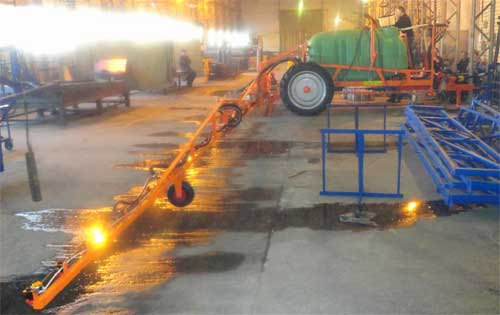 Прицепной распределитель жидких антигололедных реагентов МАГ-2500/18 должен позволять осуществлять равномерное распыление антигололедных реагентов на поверхность искусственных покрытий ВПП. Машина должна быть предназначена для работы с трактором тягового класса не ниже 1,4 имеющим вал отбора мощности (МТЗ82).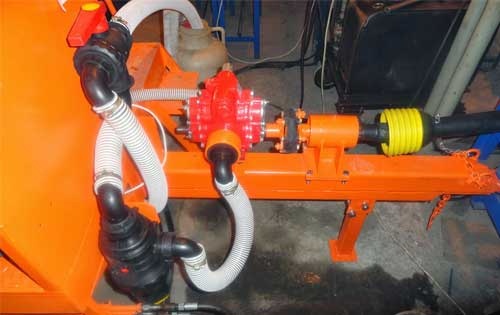 Комплектация:Должен быть установлен центробежный или роликовый насосы и  морозостойкие шланги.Должен быть рассчитан на работу с агрессивными жидкостями и обладать повышенной коррозийной стойкостью. На штангах машины используются распылители фирмы Lechler ST 110-08 (производство Италия).  Регулятор фирмы ARAG (производство Италия) должен позволять подключать секции штанги по частям и таким образом менять ширину обработки от 9 до 18 метров. Приведение штанг в рабочее положение и уборка их в транспортное должна происходить с использованием гидроприводов. Во избежание повреждения разложенных штанг во время движения на них устанавливаются страховочные колеса.Размах штанг: 18 метров.Вместительная емкость: 2500 литров.Регулятор фирмы ARAG (производство Италия) должен позволять подключать секции штанги по частям и таким образом менять ширину обработки от 9 до 18 метров. Приведение штанг в рабочее положение и уборка их в транспортное должна происходить с использованием гидроприводов. Во избежание повреждения разложенных штанг во время движения на них устанавливаются страховочные колеса.Размах штанг: 18 метров.Вместительная емкость: 2500 литров.Дополнительные опции:Дополнительные опции:Включить в набор поставки установку насоса с подающим шлангом для закачки антигололедного реагента в бак из сторонней емкости. Насос должен быть снабжен фильтром-поплавком, исключающим забор реагента со дна емкости, где скапливается осадок и грязь.На изделие должны быть установлены колеса автомобильного диаметра (на 14 дюймов).Включить в набор поставки установку насоса с подающим шлангом для закачки антигололедного реагента в бак из сторонней емкости. Насос должен быть снабжен фильтром-поплавком, исключающим забор реагента со дна емкости, где скапливается осадок и грязь.На изделие должны быть установлены колеса автомобильного диаметра (на 14 дюймов).Требования к качеству товара:Требования к качеству товара:Качество поставляемого товара должно подтверждаться сертификатами соответствия, санитарно-эпидемиологическими заключениями, гигиеническими  сертификатами, должно соответствовать требованиям нормативных документов, разрешающих использование поставляемого товара на территории Российской Федерации. Качество поставляемого товара должно подтверждаться сертификатами соответствия, санитарно-эпидемиологическими заключениями, гигиеническими  сертификатами, должно соответствовать требованиям нормативных документов, разрешающих использование поставляемого товара на территории Российской Федерации. Требования к безопасности товара:Требования к безопасности товара:Поставляемый Товар должен быть безопасным и разрешен для применения на территории РФ.Поставляемый Товар должен быть безопасным и разрешен для применения на территории РФ.Требования к упаковке товара:Требования к упаковке товара:Изделие должно быть упаковано и законсервировано производителем. Упаковка изделия должна обеспечивать его сохранность при транспортировке и хранении. Маркировка на таре должна соответствовать действующим стандартам.Изделие должно быть упаковано и законсервировано производителем. Упаковка изделия должна обеспечивать его сохранность при транспортировке и хранении. Маркировка на таре должна соответствовать действующим стандартам."Заказчик":"Поставщик":"Поставщик":"Поставщик":ФКП "Аэропорты Камчатки"Юридический адрес: 684005, Камчатский кр., г. Елизово, ул. Звездная, д. 1Почтовый адрес: 684001, Камчатский кр., г. Елизово, а/я 1Р/счет: 40502810000000005381Банк: ОАО "Камчаткомагропромбанк"БИК: 043002711К/счет: 30101810300000000711ИНН: 4105038601 КПП: 410501001Тел 8 (4152) 218-500, 218-510Генеральный директор ФКП «Аэропорты Камчатки»______________ А.Ю. Журавлевмп«___» ___________ 2014 г.Генеральный директор ФКП «Аэропорты Камчатки»______________ А.Ю. Журавлевмп«___» ___________ 2014 г.Прицепной распределитель жидких антигололедных реагентов МАГ-2500/18 должен позволять осуществлять равномерное распыление антигололедных реагентов на поверхность искусственных покрытий ВПП. Машина должна быть предназначена для работы с трактором тягового класса не ниже 1,4 имеющим вал отбора мощности (МТЗ82).Комплектация:Должен быть установлен центробежный или роликовый насосы и  морозостойкие шланги.Должен быть рассчитан на работу с агрессивными жидкостями и обладать повышенной коррозийной стойкостью. На штангах машины используются распылители фирмы Lechler ST 110-08 (производство Италия).  Регулятор фирмы ARAG (производство Италия) должен позволять подключать секции штанги по частям и таким образом менять ширину обработки от 9 до 18 метров. Приведение штанг в рабочее положение и уборка их в транспортное должна происходить с использованием гидроприводов. Во избежание повреждения разложенных штанг во время движения на них устанавливаются страховочные колеса.Размах штанг: 18 метров.Вместительная емкость: 2500 литров.Регулятор фирмы ARAG (производство Италия) должен позволять подключать секции штанги по частям и таким образом менять ширину обработки от 9 до 18 метров. Приведение штанг в рабочее положение и уборка их в транспортное должна происходить с использованием гидроприводов. Во избежание повреждения разложенных штанг во время движения на них устанавливаются страховочные колеса.Размах штанг: 18 метров.Вместительная емкость: 2500 литров.Дополнительные опции:Дополнительные опции:Включить в набор поставки установку насоса с подающим шлангом для закачки антигололедного реагента в бак из сторонней емкости. Насос должен быть снабжен фильтром-поплавком, исключающим забор реагента со дна емкости, где скапливается осадок и грязь.На изделие должны быть установлены колеса автомобильного диаметра (на 14 дюймов).Включить в набор поставки установку насоса с подающим шлангом для закачки антигололедного реагента в бак из сторонней емкости. Насос должен быть снабжен фильтром-поплавком, исключающим забор реагента со дна емкости, где скапливается осадок и грязь.На изделие должны быть установлены колеса автомобильного диаметра (на 14 дюймов).Требования к качеству товара:Требования к качеству товара:Качество поставляемого товара должно подтверждаться сертификатами соответствия, санитарно-эпидемиологическими заключениями, гигиеническими  сертификатами, должно соответствовать требованиям нормативных документов, разрешающих использование поставляемого товара на территории Российской Федерации. Качество поставляемого товара должно подтверждаться сертификатами соответствия, санитарно-эпидемиологическими заключениями, гигиеническими  сертификатами, должно соответствовать требованиям нормативных документов, разрешающих использование поставляемого товара на территории Российской Федерации. Требования к безопасности товара:Требования к безопасности товара:Поставляемый Товар должен быть безопасным и разрешен для применения на территории РФ.Поставляемый Товар должен быть безопасным и разрешен для применения на территории РФ.Требования к упаковке товара:Требования к упаковке товара:Изделие должно быть упаковано и законсервировано производителем. Упаковка изделия должна обеспечивать его сохранность при транспортировке и хранении. Маркировка на таре должна соответствовать действующим стандартам.Изделие должно быть упаковано и законсервировано производителем. Упаковка изделия должна обеспечивать его сохранность при транспортировке и хранении. Маркировка на таре должна соответствовать действующим стандартам.№№ п/пНаименование документовСтраницы с __ по __Количество страниц1234567891011…… Перечислить все иные приложенияДругие документы, прикладываемые по усмотрению участником закупки *Другие документы, прикладываемые по усмотрению участником закупки *Другие документы, прикладываемые по усмотрению участником закупки *Другие документы, прикладываемые по усмотрению участником закупки *1213141516171819ВСЕГО листов:На бланкеучастника закупки(при наличии)В ФКП «Аэропорты Камчатки»датаФирменное наименование (наименование) Организационно-правовая формаМесто нахожденияИННКППВ случае, если участник закупки НДС не облагается, указать: НДС не облагается на основании письма ИФНС об упрощенной системе налогообложения и делать ссылку на нормативный акт, определяющий освобождение от уплаты НДССведения о руководителе – фамилия, имя, отчество, должностьБанковские реквизиты:Наименование и местонахождение обслуживающего банкаРасчетный счетКорреспондентский счетКод БИККорреспонденцию в наш адрес просим направлять по адресу: ОГРНПочтовый адресНомер контактного телефонаФакс*Адрес электронной почты*Контактное лицо*Основной вид деятельности*Категория (отметить)*субъект малого предпринимательстваучреждение (предприятие) уголовно-исправительной системыобщественная организация инвалидовиноеПрочие сведенияпо усмотрению участника*Фамилия, имя, отчествоПаспортные данныеСведения о месте жительства В случае, если участник закупки НДС не облагается, указать: НДС не облагается на основании письма ИФНС об упрощенной системе налогообложения и делать ссылку на нормативный акт, определяющий освобождение от уплаты НДСНомер контактного телефонаБанковские реквизиты:Наименование и местонахождение обслуживающего банкаКорреспондентский счетОГРИПКорреспонденцию в наш адрес просим направлять по адресу: Факс (при наличии)*Адрес электронной почты (при наличии)*Прочие сведения*ИНФОРМАЦИЯ О КОНТРАГЕНТЕИНФОРМАЦИЯ О КОНТРАГЕНТЕИНФОРМАЦИЯ О КОНТРАГЕНТЕИНФОРМАЦИЯ О КОНТРАГЕНТЕИНФОРМАЦИЯ О КОНТРАГЕНТЕИНФОРМАЦИЯ О КОНТРАГЕНТЕИНФОРМАЦИЯ О КОНТРАГЕНТЕИНФОРМАЦИЯ О КОНТРАГЕНТЕИНФОРМАЦИЯ О КОНТРАГЕНТЕИНФОРМАЦИЯ О КОНТРАГЕНТЕИНФОРМАЦИЯ О КОНТРАГЕНТЕИНФОРМАЦИЯ О КОНТРАГЕНТЕИНФОРМАЦИЯ О КОНТРАГЕНТЕИНФОРМАЦИЯ О КОНТРАГЕНТЕИНФОРМАЦИЯ О КОНТРАГЕНТЕИНФОРМАЦИЯ О КОНТРАГЕНТЕИНФОРМАЦИЯ О КОНТРАГЕНТЕИНФОРМАЦИЯ О КОНТРАГЕНТЕИНФОРМАЦИЯ О КОНТРАГЕНТЕИНФОРМАЦИЯ О КОНТРАГЕНТЕИНФОРМАЦИЯ О КОНТРАГЕНТЕИНФОРМАЦИЯ О КОНТРАГЕНТЕИНФОРМАЦИЯ О КОНТРАГЕНТЕ№№ п/пИнформация о Контрагенте (ИНН, вид деятельности)Информация о Контрагенте (ИНН, вид деятельности)Информация о Контрагенте (ИНН, вид деятельности)Информация о Контрагенте (ИНН, вид деятельности)Информация о Контрагенте (ИНН, вид деятельности)Информация о Контрагенте (ИНН, вид деятельности)Договор (реквизиты, предмет, цена, срок действия и иные существенные условия)Договор (реквизиты, предмет, цена, срок действия и иные существенные условия)Договор (реквизиты, предмет, цена, срок действия и иные существенные условия)Договор (реквизиты, предмет, цена, срок действия и иные существенные условия)Договор (реквизиты, предмет, цена, срок действия и иные существенные условия)№Информация о цепочке собственников контрагента, включая бенефициаров (в том числе конечных)Информация о цепочке собственников контрагента, включая бенефициаров (в том числе конечных)Информация о цепочке собственников контрагента, включая бенефициаров (в том числе конечных)Информация о цепочке собственников контрагента, включая бенефициаров (в том числе конечных)Информация о цепочке собственников контрагента, включая бенефициаров (в том числе конечных)Информация о цепочке собственников контрагента, включая бенефициаров (в том числе конечных)Информация о цепочке собственников контрагента, включая бенефициаров (в том числе конечных)Информация о цепочке собственников контрагента, включая бенефициаров (в том числе конечных)Информация о цепочке собственников контрагента, включая бенефициаров (в том числе конечных)Информация о цепочке собственников контрагента, включая бенефициаров (в том числе конечных)ИННОГРННаименование контрагентаКод ОКВЭДФамилия, Имя, Отчество руководителяОрган и номер документа, удостоверяющего личность руководителяНомер и датаПредмет договораЦена (млн.руб.)Срок действияИные существенные условияИННОГРННаименование/ФИОАдрес места нахождения/адрес регистрацииСерия и номер документа, удостоверяющего личность (для физического лица)Руководитель/участник/акционер/бенефициар/ данные об исполнительном органеРуководитель/участник/акционер/бенефициар/ данные об исполнительном органеРуководитель/участник/акционер/бенефициар/ данные об исполнительном органеИнформация о подтверждающих документах (наименование, реквизиты и т.д.)Информация о подтверждающих документах (наименование, реквизиты и т.д.)Информация о подтверждающих документах (наименование, реквизиты и т.д.)1.12.2Руководитель      ______________________                   Руководитель      ______________________                   Руководитель      ______________________                   Руководитель      ______________________                   Руководитель      ______________________                   Руководитель      ______________________                   Руководитель      ______________________                   (подпись)        (дата)(подпись)        (дата)(подпись)        (дата)(подпись)        (дата)(подпись)        (дата)(подпись)        (дата)(подпись)        (дата)(подпись)        (дата)(подпись)        (дата)(подпись)        (дата)(подпись)        (дата)(подпись)        (дата)Примечание: В таблице указывается подробная информация о цепочке собственников контрагента (учредители/ акционеры, в отношении учредителей, являющихся юридическими лицами, данныеПримечание: В таблице указывается подробная информация о цепочке собственников контрагента (учредители/ акционеры, в отношении учредителей, являющихся юридическими лицами, данныеПримечание: В таблице указывается подробная информация о цепочке собственников контрагента (учредители/ акционеры, в отношении учредителей, являющихся юридическими лицами, данныеПримечание: В таблице указывается подробная информация о цепочке собственников контрагента (учредители/ акционеры, в отношении учредителей, являющихся юридическими лицами, данныеПримечание: В таблице указывается подробная информация о цепочке собственников контрагента (учредители/ акционеры, в отношении учредителей, являющихся юридическими лицами, данныеПримечание: В таблице указывается подробная информация о цепочке собственников контрагента (учредители/ акционеры, в отношении учредителей, являющихся юридическими лицами, данныеПримечание: В таблице указывается подробная информация о цепочке собственников контрагента (учредители/ акционеры, в отношении учредителей, являющихся юридическими лицами, данныеПримечание: В таблице указывается подробная информация о цепочке собственников контрагента (учредители/ акционеры, в отношении учредителей, являющихся юридическими лицами, данныеПримечание: В таблице указывается подробная информация о цепочке собственников контрагента (учредители/ акционеры, в отношении учредителей, являющихся юридическими лицами, данныеПримечание: В таблице указывается подробная информация о цепочке собственников контрагента (учредители/ акционеры, в отношении учредителей, являющихся юридическими лицами, данныеПримечание: В таблице указывается подробная информация о цепочке собственников контрагента (учредители/ акционеры, в отношении учредителей, являющихся юридическими лицами, данныеПримечание: В таблице указывается подробная информация о цепочке собственников контрагента (учредители/ акционеры, в отношении учредителей, являющихся юридическими лицами, данныеПримечание: В таблице указывается подробная информация о цепочке собственников контрагента (учредители/ акционеры, в отношении учредителей, являющихся юридическими лицами, данныеПримечание: В таблице указывается подробная информация о цепочке собственников контрагента (учредители/ акционеры, в отношении учредителей, являющихся юридическими лицами, данныеПримечание: В таблице указывается подробная информация о цепочке собственников контрагента (учредители/ акционеры, в отношении учредителей, являющихся юридическими лицами, данныеПримечание: В таблице указывается подробная информация о цепочке собственников контрагента (учредители/ акционеры, в отношении учредителей, являющихся юридическими лицами, данныеПримечание: В таблице указывается подробная информация о цепочке собственников контрагента (учредители/ акционеры, в отношении учредителей, являющихся юридическими лицами, данныеПримечание: В таблице указывается подробная информация о цепочке собственников контрагента (учредители/ акционеры, в отношении учредителей, являющихся юридическими лицами, данныеПримечание: В таблице указывается подробная информация о цепочке собственников контрагента (учредители/ акционеры, в отношении учредителей, являющихся юридическими лицами, данныеПримечание: В таблице указывается подробная информация о цепочке собственников контрагента (учредители/ акционеры, в отношении учредителей, являющихся юридическими лицами, данныеПримечание: В таблице указывается подробная информация о цепочке собственников контрагента (учредители/ акционеры, в отношении учредителей, являющихся юридическими лицами, данныеПримечание: В таблице указывается подробная информация о цепочке собственников контрагента (учредители/ акционеры, в отношении учредителей, являющихся юридическими лицами, данныеПримечание: В таблице указывается подробная информация о цепочке собственников контрагента (учредители/ акционеры, в отношении учредителей, являющихся юридическими лицами, данныеоб их учредителях и т.п., включая конечных бенефициаровоб их учредителях и т.п., включая конечных бенефициаровоб их учредителях и т.п., включая конечных бенефициаровоб их учредителях и т.п., включая конечных бенефициаровоб их учредителях и т.п., включая конечных бенефициаровоб их учредителях и т.п., включая конечных бенефициаров1.1, 1.2 - собственники контрагента по договору (собственники первого уровня)1.1, 1.2 - собственники контрагента по договору (собственники первого уровня)1.1, 1.2 - собственники контрагента по договору (собственники первого уровня)1.1, 1.2 - собственники контрагента по договору (собственники первого уровня)1.1, 1.2 - собственники контрагента по договору (собственники первого уровня)1.1, 1.2 - собственники контрагента по договору (собственники первого уровня)1.1, 1.2 - собственники контрагента по договору (собственники первого уровня)1.1, 1.2 - собственники контрагента по договору (собственники первого уровня)1.1, 1.2 - собственники контрагента по договору (собственники первого уровня)1.1, 1.2 - собственники контрагента по договору (собственники первого уровня)1.1.2, 1.2.1, 1.2.2. и т.д. - собственники организации 1.1 (собственники первого уровня)1.1.2, 1.2.1, 1.2.2. и т.д. - собственники организации 1.1 (собственники первого уровня)1.1.2, 1.2.1, 1.2.2. и т.д. - собственники организации 1.1 (собственники первого уровня)1.1.2, 1.2.1, 1.2.2. и т.д. - собственники организации 1.1 (собственники первого уровня)1.1.2, 1.2.1, 1.2.2. и т.д. - собственники организации 1.1 (собственники первого уровня)1.1.2, 1.2.1, 1.2.2. и т.д. - собственники организации 1.1 (собственники первого уровня)1.1.2, 1.2.1, 1.2.2. и т.д. - собственники организации 1.1 (собственники первого уровня)1.1.2, 1.2.1, 1.2.2. и т.д. - собственники организации 1.1 (собственники первого уровня)1.1.2, 1.2.1, 1.2.2. и т.д. - собственники организации 1.1 (собственники первого уровня)1.1.2, 1.2.1, 1.2.2. и т.д. - собственники организации 1.1 (собственники первого уровня)1.1.2, 1.2.1, 1.2.2. и т.д. - собственники организации 1.1 (собственники первого уровня)и далее по аналогичной схеме до конечного бенефициара (1.1.3.1)и далее по аналогичной схеме до конечного бенефициара (1.1.3.1)и далее по аналогичной схеме до конечного бенефициара (1.1.3.1)и далее по аналогичной схеме до конечного бенефициара (1.1.3.1)и далее по аналогичной схеме до конечного бенефициара (1.1.3.1)и далее по аналогичной схеме до конечного бенефициара (1.1.3.1)и далее по аналогичной схеме до конечного бенефициара (1.1.3.1)М.п.№п/пНаименование Единица измеренияСумма без учёта НДС
(руб.)Сумма с учетом НДС
(руб.)1.…ИТОГО:ИТОГО:ИТОГО:№п/пЭтап Единица измеренияСрок (период) (цифрами и прописью)1.2.№ п/пНаименование показателей критерия Предложение участника закупки№п/пРаздел документации о проведении запроса цен (инструкции участникам и т.п.)Ссылка на пункт документации о проведении запроса цен, положения которого следует разъяснитьСодержание запроса на разъяснение положений документации о проведении запроса цен1.…